Муниципальное казенное дошкольное образовательное учреждение«Центр развития ребенка – детский сад «Колокольчик» п. Витим»муниципального образования «Ленский район» Республики Саха (Якутия)ПРИНЯТА                                                                       УТВЕРЖДЕНАПедагогическим Советом                                              Приказом №10 п.2 от 04.09.2020г.        МКДОУ ЦРР д/с                                                             МКДОУ ЦРР д/с                                         «Колокольчик» п. Витим                                               «Колокольчик» п. Витим                                                                                 Протокол №4 от 28.08.2020г.                                        Директор __________ М.В. НиколаеваАдаптированная основная образовательная программа дошкольного образования детей с задержкой психического развитияАООП для детей с ЗПР разработана на период 2020-2021 учебного года(с 01.09.2020 по 31.05.2021 года)ВИТИМ - 2020 ОГЛАВЛЕНИЕВВЕДЕНИЕЗадержка психического развития — это сложное полиморфное нарушение, при котором страдают разные компоненты познавательной деятельности, эмоционально-волевой сферы, психомоторного развития, деятельности. Специфические особенности развития этой категория детей негативно влияют на своевременное формирование всех видов дошкольной деятельности: изобразительной. игровой. конструктивной. Полиморфность нарушений (и разная степень их выраженности определяют различные возможности детей в овладении основной образовательной программой на дошкольном этапе.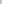 В настоящее время наблюдается тенденция к увеличению количества детей с проблемами в развитии, поэтому практики и научные деятели в области дошкольного образования все большее внимание уделяют процессу обучения и воспитания дошкольников с ЗПР. Своевременная организация коррекционного воздействия является основным фактором; обуславливающим социальную адаптацию и реабилитацию ребенка с задержкой психического развития.Адаптированная основная образовательная программа дошкольного образования детей с задержкой психического развития Муниципального казенного дошкольного образовательного учреждения Центр развития ребёнка детский сад «Колокольчик» п. Витим муниципального образования «Ленский район» Республики Саха (Якутия) (далее – Учреждение) разработана в соответствии с требованиями федерального государственного образовательного стандарта дошкольного образования (далее — Стандарт), с учетом Примерной адаптированной основной образовательной программы дошкольного образования детей с задержкой психического развития, одобренной решением федерального учебно-методического объединения по общему образованию 7 декабря 2017 г. Протокол № 6/17.АООП для детей с задержкой психического развития (далее — ЗПР) отражает специфику современного процесса обучения и воспитания дошкольников, основывающегося на закономерностях развития детства, и соответствует нормативным правовым документам в области образования, воспитания детей с ограниченными возможностями здоровья.Статья 79 Федерального закона «Об образовании в Российской Федерации» предписывает организовывать содержание образования и условия организации обучения  и воспитания обучающихся с ограниченными возможностями здоровья в соответствии с адаптированной основной образовательной программой, а для инвалидов - в соответствии с индивидуальнгой программой реабилитации и абилитации (далее - ИПРА).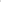 Отличительной особенностью Программы является выделение специфических коррекционно-педагогических задач, направленных на развитие коррекцию индивидуальных нарушений развития детей в процессе занятий со специалистами, на формирование эффективных детско-родительских отношений с учетом индивидуальных особенностей развития ребенка.Структура Программы в соответствии с требованиями Стандарта состоит из трех основных разделов: целевого, содержательного и организационного.Целевой раздел Программы определяет цель, задачи, планируемые результаты (целевые ориентиры), принципы и подходы к формированию Программы, значимые для разработки и реализация АООП характеристики особенностей развития детей с ЗПР.Содержание Программы обеспечивает разностороннее развитие личности, мотивации и способностей детей с ЗПР от 1,6 до 7 лег (до завершения дошкольного образования) с учетом их возрастных и индивидуальных особенностей и особых образовательных потребностей по основным направлениям развития (образовательным областям): социально-коммуникативному, познавательному, речевому, физическому и художественно-эстетическому развитию.В содержательном разделе представлены вариативные формы, способы, методы и средства реализации Программы, отражающие следующие аспекты образовательной среды: предметно-пространственная развивающая образовательная среда;  характер взаимодействия со взрослыми; характер взаимодействия с другими детьми; система отношений ребенка к миру; к другим людям, к себе самому; содержание образовательной деятельности по профессиональной коррекции нарушений развития детей (коррекционную программу), обеспечивающей адаптацию и интеграцию детей с ЗПР в общество сверстников.Организационный раздел Программы описывает систему условий реализации образовательной деятельности, необходимых для достижения Программы, планируемых результатов ее освоения в виде целевых ориентиров, а также особенности организации образовательной деятельности детей с ЗПР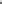 ЦЕЛЕВОЙ РАЗДЕЛ1.1. Пояснительная запискаАООП для дошкольников с задержкой психического развития - это образовательная программа, адаптированная для обучения и воспитания детей с ЗПР от 1,6 до 7 лет (до завершения дошкольного образования) с учетом особенностей их психофизического развития, индивидуальных возможностей, обеспечивающая коррекцию нарушений развития и социальную адаптацию воспитанников.Дети с ограниченными возможностями здоровья обучаются согласно закону «Об образовании в Российской Федерации» по адаптированной основной образовательной программе дошкольного образования (АООП), рекомендованной психолого-медико-педагогической комиссией, а дети-инвалиды - также в соответствии с индивидуальной программой реабилитации и абилитации (далее - ИПРА).Основной целью инклюзивной группы дошкольной организации, является создание оптимальных условий для амплификации развития эмоционально-волевой, познавательной, двигательной сферы, развития позитивных качеств личности каждого ребенка, его оздоровление. Коррекционно-педагогическое воздействие способствует успешной адаптации ребенка с ЗПР в среде нормально развивающихся сверстников и направлено на преодоление и предупреждение вторичных нарушений развития, а также на формирование определенного круга знаний и умений, необходимых для успешной подготовки детей к обучению в школе.В целях индивидуализации и вариативности образования детей с ЗПР в учреждеии на каждого ребенка разрабатывается индивидуальный образовательный маршрут (далее - ИОМ), учитывающая не только возраст ребенка, но и уровень его психического развития, а также индивидуально-типологические особенности развития ребенка и особые образовательные потребности, обеспечивающие коррекцию недостатков развития и социальную адаптацию ребенка с ЗПР.В программе использованы основные положения Примерной основной общеобразовательной программы «От рождения до школы» под редакцией Н.Е. Вераксы, Т.С. Комаровой, М.А. Васильевой, а также парциальных образовательных программ для дошкольников с нарушениями развития:«Программа воспитания и обучения дошкольников с интеллектуальной недостаточностью» / авторы Л.Б. Баряева, О.П. Гаврилушкина;Образовательная программа «Формирование мышления у детей с отклонениями в развитии»/ под редакцией Е.А. Стребелевой;Образовательная программа дошкольного образования для дошкольников с тяжелыми нарушениями речи / Под ред. Л.В. Лопатиной.Вариативная примерная адаптированная основная образовательная программа для детей с тяжелыми нарушениями речи (общим недоразвитием речи) с 3 до 7 лет / Под ред. Н.В. Нищевой;«Программа логопедической работы по преодолению фонетико-фонематического недоразвития у детей» /Т.Б. Филичевой, Г.В. Чиркиной;«Программа логопедической работы по преодолению общего недоразвития речи у детей»/ Т.Б. Филичевой, Г.В. Чиркиной, Т.В. Тумановой;Программа дошкольных образовательных учреждений компенсирующего вида для детей с нарушением интеллекта «Коррекционно-развивающее обучение и воспитание» / Е.А. Екжанова, Е.А. Стребелева.Программа обучения и развития детей раннего и младшего дошкольного возраста «Ступеньки»/ А.Е. Иванова, О.Ю. Кравец. Программа ранней педагогической помощи детям с отклонениями в развитии «Маленькие ступеньки» / М. Питерси, Р. Трилор. В качестве источников диагностического инструментария используются научнопрактические разработки О.А. Безруковой, О.Н. Каленковой, С.Д. Забрамной, И.Ю. Левченко, Е.А. Стребелевой, М.М. Семаго, Т.Т. Батышевой, А.М. Казьмина и др.Программа определяет цель, задачи, планируемые результаты (целевые ориентиры), содержание и организацию образовательного процесса на ступени дошкольного образования для детей с ЗПР в инклюзивных группах. Инклюзивное образование - это совместное обучение и воспитание детей с ограниченными возможностями здоровья (ОВЗ) и детей, не имеющих таких ограничений.Существует восемь принципов инклюзивного образования: ценность человека не зависит от его способностей и достижений; каждый человек способен чувствовать и думать; каждый человек имеет право на общение и на то, чтобы быть услышанным;все люди нуждаются друг в друге; подлинное образование может осуществляться только в контексте реальных взаимоотношений; все люди нуждаются в поддержке и дружбе ровесников; для всех обучающихся достижение прогресса скорее может быть в том, что они могут делать, чем в том, что не могут;разнообразие усиливает все стороны жизни человека.Часть Программы, включает различные направления для дошкольников и детей раннего возраста с нарушениями развития. Данный раздел программы содержит специальные условия для получения образования детьми с ЗПР, в том числе механизмы адаптации Программы для указанной категории детей, использование специальных образовательных технологий, специальных методических пособий и дидактических материалов, проведение групповых и индивидуальных коррекционных занятий, и осуществления квалифицированной коррекции нарушений их развития.1.1.1. Цели и задачи реализации ПрограммыПредставленная АООП определяет содержание и организацию образовательного процесса и направлена на развитие интеллектуальных и личностных качеств, формирование предпосылок учебной деятельности, обеспечивающих социальную успешность, сохранение и укрепление здоровья детей дошкольного возраста, коррекцию недостатков в психическом развитии детей.Целью Программы является проектирование модели образовательной и коррекционно-развивающей психолого-педагогической работы, максимально обеспечивающей создание условий для развития детей с ЗПР, их позитивной социализации, интеллектуального, социально-личностного и физического развития на основе сотрудничества со взрослыми и сверстниками в соответствующих видах деятельности.Задачами образовательной деятельности являются: 1. Создание условий для становления функциональных систем в соответствии с онтогенезом. 2. Стимуляция познавательного и речевого развития.3. Профилактика отклонений в психомоторном, сенсорном, когнитивном, и речевом развитии.Основные направления работы:1. Создание ребенку с ЗПР возможности для осуществления содержательной деятельности в условиях, оптимальных для его всестороннего и своевременного психического развития.2. Создание оптимальных условий для охраны и укрепления физического и психического здоровья детей с ЗПР, в том числе их эмоционального благополучия;3. Выявление индивидуальных особенностей и особых образовательных потребностей каждого ребенка с ЗПР на психолого-педагогическом консилиуме (далее - ППк). 4. Определение особенностей организации образовательного процесса в соответствии с индивидуальными особенностями каждого ребенка, структурой нарушения развития и степенью его выраженности.5. Создание оптимальных условий, способствующих адаптации дошкольника с ЗПР в среде сверстников и освоению им адаптированной основной образовательной программы дошкольного образования.6. Разработка индивидуального образовательного маршрута (ИОМ) для детей с ЗПР.7. Реализация комплексного подхода к выполнению программы коррекционной работы всеми специалистами, осуществляющими работу с данным ребенком, в соответствии с рекомендациями ПМПК.8. Объединение обучения и воспитания в целостный образовательный процесс на основе духовно-нравственных и социокультурных ценностей, принятых в обществе правил и норм поведения в интересах человека, семьи, общества.9. Обеспечение возможности обучения и воспитания по дополнительным образовательным программам и получения дополнительных образовательных коррекционно-развивающих услуг.10. Реализация системы мероприятий по социализации детей с ЗПР, формированию их жизненных компетенций.11. Обеспечение преемственности целей, задач и содержания дошкольного общего и начального общего образования.12. Оказание родителям (законным представителям) обучающихся консультативной и методической помощи по вопросам обучения и воспитания детей с ЗПР, социальным, правовым и другим вопросам.Решение конкретных задач коррекционно-развивающей работы в учреждении осуществляется при использовании комплексного подхода к воспитанию и образованию, тесной взаимосвязи в работе всех специалистов (учитель-логопед, педагог-психолог, воспитатель, музыкальный руководитель, инструктор по физической культуре, педагог дополнительного образования), а также при участии родителей (законных представителей) в реализации программных требований.1.1.2. Принципы и подходы к формированию ПрограммыПрограмма разработана с учетом концептуальных положений общей и коррекционной педагогики, специальной и педагогической психологии. Теоретической основой для разработки и реализации АООП для дошкольников с ЗПР стали:- Концепция о соотношении первичных и вторичных нарушений (Л.С. Выготский);- Учение об общих и специфических закономерностях развития аномальных детей (Л.С. Выготский, Н.Н. Малофеев);- Концепция о соотношении элементарных и высших психических функций в процессе развития ребенка (Л.С. Выготский, А. Лурия);- Концепция о соотношении мышления и речи (Л.С. Выготский, А.А. Леонтьев, А.Р. Лурия, Ж. Пиаже и др.);- Концепция о целостности языка как системы и роли речи в психическом развитии ребенка (В.М. Солнцев).Вклад таких выдающихся ученых-дефектологов как Бехтерев В.М., Граборов А.Н., Занков Л.В., Певзнер М.С., Рау Ф.А., Шиф Ж.И., Грачева Е.К., Кащенко В.П., Маляревский И.В., Выготский Л.С., Гнездилов М.Ф., Сухарева Г.Е., Дульнев Г.М. позволяет и на современном этапе использовать их опыт по коррекции нарушений в развитии детей с ЗПР.АООП разработана на основе принципов дошкольного образования в соответствии с ФГОС ДО.Содержание программы выстраивается на следующих принципах:- принцип индивидуального подхода (предполагает всестороннее изучение воспитанников и разработку соответствующих мер педагогического воздействия с учетом выявленных особенностей (выбор форм, методов и средств обучения и воспитания с учетом индивидуальных образовательных потребностей каждого ребенка);- принцип поддержки самостоятельной активности ребенка (индивидуализации). Реализация этого принципа решает задачу формирования социально активной личности, которая является субъектом своего развития, а не пассивным потребителем социальных услуг;- принцип социального взаимодействия. Предполагает создание условий для понимания и принятия друг другом всех участников образовательного процесса с целью достижения плодотворного взаимодействия на гуманистической основе;- принцип междисциплинарного подхода. Разнообразие индивидуальных характеристик детей требует комплексного, междисциплинарного подхода к определению и разработке методов и средств воспитания и обучения;- принцип вариативности в организации процессов обучения и воспитания. Предполагает наличие вариативной развивающей среды, т. е. необходимых развивающих и дидактических пособий, средств обучения, безбарьерной среды, вариативной методической базы обучения и воспитания и способность педагога использовать разнообразные методы и средства работы, как по общей, так и специальной педагогике;- принцип партнерского взаимодействия с семьей. Усилия педагогов будут эффективными, только если они поддержаны родителями, понятны им и соответствуют потребностям семьи.Задержка психического развития затрагивает всю психическую сферу ребенка, и, по существу, является системным дефектом. Поэтому процесс обучения и воспитания должен выстраиваться с позиций системного, комплексного подхода.Механизмы реализации ПрограммыАдаптация содержания программы с учетом особых образовательных потребностей детей с задержкой психического развития предполагает:- Конкретизацию задач и содержания АООП для детей с ЗПР с учетом индивидуально типологических особенностей и образовательных потребностей контингента воспитанников учреждения.- Вариативность планируемых результатов освоения образовательной программы в соответствии с поставленными задачами и возможностями детей с ЗПР.- Индивидуализацию темпов освоения образовательной программы. Использование методов и приемов обучения и развития с ориентацией на «зону ближайшего развития» ребенка, создание оптимальных условий для реализации его потенциальных возможностей.- Применение психолого-педагогической диагностики как механизма адаптации коррекционно-образовательного содержания АООП, отбор конкретного содержания воспитательной и коррекционно-образовательной работы в каждой возрастной группе на основе результатов психолого-педагогического изучения имеющихся у детей представлений об окружающем мире, уровня развития психологического и речевого базиса, особенностей деятельности.- Коррекционную направленность всего образовательно-воспитательного процесса, обеспечивающего решение задач общего развития, воспитания и коррекции недостатков познавательной деятельности, эмоционально-личностной сферы и речи детей с ЗПР.- Разработку вариативного содержание образовательной деятельности по профессиональной коррекции нарушений развития детей с ЗПР, этапов и методов ее реализации.- Подбор методического обеспечения (программно-методических материалов, дидактических пособий, учебных средств и оборудования) для реализации АООП.- Обеспечение практической направленности содержания Программы, ее связи с бытовой, предметно-практической, игровой, продуктивной деятельностью детей.- Особый подход к организации предметно-пространственной среды, планированию образовательной деятельности и организации жизни и деятельности детей в режиме дня.Условия реализации ПрограммыПри реализации Программы необходимо учитывать:- коррекционно-развивающую направленность воспитания и обучения, способствующую как общему развитию ребенка, так и компенсации индивидуальных недостатков развития;- организацию образовательного процесса с учетом особых образовательных потребностей ребенка с ЗПР, выявленных в процессе специального психолого-педагогического изучения особенностей развития ребенка, его компетенций;- создание особой образовательной среды и психологического микроклимата в группе с учетом особенностей здоровья ребенка и функционального состояние его нервной системы;- преемственность в работе учителя-дефектолога, учителя-логопеда, педагога-психолога, воспитателей, музыкального руководителя, инструктора по физической культуре;- «пошаговое» предъявление материала, дозирование помощи взрослого, использование специальных методов, приемов и средств, способствующих достижению минимально возможного уровня, позволяющего действовать ребенку самостоятельно;- проведение непрерывного мониторинга развития ребенка и качества освоения Программы в специально созданных условиях;- сетевое взаимодействие с ПМПК и сторонними организациями (медицинскими, образовательными, общественными, социальными, научными и др. учреждениями) для повышения эффективности реализации задач АООП;- установление продуктивного взаимодействия семьи и дошкольной образовательной организации, активизацию ресурсов семьи; комплексное сопровождение семьи ребенка с ЗПР командой специалистов;- осуществление контроля эффективности реализации Программы со стороны психолого- медико-педагогического консилиума образовательной организации.1.1.3. Значимые для разработки и реализации Программы характеристики особенностей развития детей дошкольного возраста с задержкой психического развитияМногообразие проявлений ЗПР обусловлено тем, что локализация, глубина, степень повреждений и незрелости структур мозга могут быть различными. Развитие ребенка с ЗПР проходит на фоне сочетания дефицитарных функций и/или функционально незрелых с сохранными.ЗПР - это сложное полиморфное нарушение, при котором страдают разные компоненты эмоционально-волевой, социально-личностной, познавательной, коммуникативно-речевой, моторной сфер. Все перечисленные особенности обусловливают низкий уровень овладения детьми с ЗПР коммуникативной, предметной, игровой, продуктивной, познавательной, речевой, а в дальнейшем - учебной деятельностью.Психолого-педагогическая характеристика и показатели задержки психомоторного и речевого развития детей второго года жизниЗадержка психического развития может быть диагностирована у ребенка не ранее 3летнего возраста. Поэтому обычно в этом возрастном периоде речь идет об общей задержке психомоторного и речевого развития с большей выраженностью отставания психических функций. У детей с последствиями раннего органического поражения ЦНС в силу незрелости нервной системы на втором году жизни наблюдается дисфункция созревания двигательных и общих психических функций, которые могут проявляться следующим образом:- задержка в развитии локомоторных функций (ребенок начинает ходить на 1—3 месяц позже, чем здоровые дети);- так называемые «тупиковые» движения, бессмысленные раскачивания, тормозящие формирование локомоторных навыков;- недостаточность познавательной активности, снижение ориентировочно-исследовательской реакции;- недостатки внимания, когда ребенок не может длительно сосредоточиться на предмете;- отсутствие или недостаточность подражания взрослым;- запаздывание появления первых слов, недопонимание обращенной речи, запаздывание реакции на имя;- действия с предметами отличаются некоторой стереотипностью, вялостью, ребенок дольше задерживается на уровне примитивных, бесцельных манипуляций;- выраженные затруднения в приобретении навыков опрятности и самообслуживания: ребенок не может пользоваться ложкой, сам не подносит ее ко рту, самостоятельно не ест;- склонность к уединению, уход от контакта с взрослым;- снижение привязанности к матери;- частое раздражение, трудно поддающееся успокоению;- нарушения сна и бодрствования.Наличие перечисленных признаков указывает на вероятность интеллектуальных и эмоциональных нарушений у ребенка и задержку психо-речевого развития.Психолого-педагогическая характеристика и показатели задержки психомоторного и речевого развития детей третьего года жизниХарактерными признаками отставания в развитии ребенка к трехлетнему возрасту являются следующие:- недоразвитие речи; запаздывание самостоятельной фразовой речи при относительно сохранном понимании обращенной речи;- недоразвитие навыков самообслуживания;- снижение познавательной активности; - недостатки познавательных процессов (восприятия, памяти, внимания);- недоразвитие предметно-практической деятельности;- несформированность возрастных форм поведения.В данном возрастном периоде задержка психического развития ребенка может проявляться в недоразвитии психомоторных и речевых функций. Это негативно отражается на развитии сенсорно-перцептивной, интеллектуальной, игровой деятельности ребенка.Недоразвитие речи затрудняет общение со взрослыми и со сверстниками, влияет на формирование представлений об окружающем мире.Уже в этом возрасте можно увидеть признаки той или иной формы ЗПР. Например, у детей с последствиями раннего органического поражения ЦНС наблюдаются:- отставание психомоторных функций, наглядно проявляющееся в недостатках мелкой моторики, пространственной организации движений, моторной памяти, координационных способностей;- задержка в формировании фразовой речи, затруднения в понимании многоступенчатых инструкций, грамматических форм слов, ограниченность словарного запаса, выраженные недостатки слоговой структуры слова и звуконаполняемости, нарушения фонематической стороны речи;- недостаточность свойств внимания: слабая врабатываемость, отвлекаемость, объем внимания и способность к переключению снижены.Последствия воздействия неблагоприятных психогенных и соматогенных факторов проявляются в недоразвитии ориентировочной основы познавательной деятельности:- снижение познавательной активности;- негативные эмоциональные реакции при выполнении заданий, в процессе общения со взрослыми и сверстниками;- повышенная утомляемость, истощаемость.Психологические особенности детей дошкольного возраста с задержкой психического развитияРассматривая психологические особенности старших дошкольников с ЗПР, прежде всего, следует отметить, что это дети с нереализованными возрастными возможностями. Все основные психические новообразования возраста у них формируются с запаздыванием и имеют качественное своеобразие.У большинства детей с ЗПР наблюдается полиморфная клиническая симптоматика: незрелость сложных форм поведения, недостатки мотивации и целенаправленной деятельности на фоне повышенной истощаемости, сниженной работоспособности, энцефалопатических расстройств. В одних случаях у детей страдает работоспособность, в других — произвольность в организации и регуляции деятельности, в-третьих — мотивационный компонент деятельности. У детей с ЗПР часто наблюдаются инфантильные черты личности и социального поведения. Особое негативное влияние на развитие ребенка может оказывать ранняя социальная депривация.В дошкольном возрасте у детей с ЗПР выявляется отставание в развитии общей и, особенно, тонкой моторики. Главным образом страдает техника движений и двигательные качества (быстрота, ловкость, сила, точность, координация), выявляются недостатки психомоторики. Слабо сформированы навыки самообслуживания, технические навыки в изодеятельности, лепке, аппликации, конструировании. Многие дети не умеют правильно держать карандаш, кисточку, не регулируют силу нажима, затрудняются при пользовании ножницами. Грубых двигательных расстройств у детей с ЗПР нет, однако уровень физического и моторного развития ниже, чем у нормально развивающихся сверстников, затруднено формирование графомоторных навыков.Для таких детей характерна рассеянность внимания, они не способны удерживать внимание достаточно длительное время, быстро переключать его при смене деятельности. Для них характерна повышенная отвлекаемость, особенно на словесный раздражитель. Деятельность носит недостаточно целенаправленный характер, дети часто действуют импульсивно, легко отвлекаются, быстро утомляются, истощаются. Могут наблюдаться и проявления инертности - ребенок с трудом переключается с одного задания на другое. Также у них недостаточно сформирована способность к произвольной регуляции деятельности и поведения, что затрудняет выполнение заданий учебного типа.Сенсорное развитие. У детей с ЗПР зрение и слух физиологически сохранны, однако процесс восприятия несколько затруднен - снижен его темп, сужен объем, недостаточна точность восприятия (зрительного, слухового, тактильно-двигательного). Затруднена ориентировочно-исследовательская деятельность, направленная на исследование свойств и качеств предметов. Требуется большее количество практических проб и примериваний при решении наглядно-практических задач, дети испытывают затруднения в обследовании предмета. В то же время дети с ЗПР могут практически соотносить предметы по цвету, форме, величине. Основная проблема в том, что их сенсорный опыт долго не обобщается и не закрепляется в слове, отмечаются ошибки при назывании признаков цвета, формы, величины, эталонные представления не формируются своевременно. Недостатки сенсорного развития и речи влияют на формирование сферы образов-представлений. Из-за слабости анализирующего восприятия ребенок затрудняется в выделении основных составных частей предмета, определении их пространственного взаимного расположения. Можно говорить о замедленном темпе формирования способности воспринимать целостный образ предмета. Влияет на это и недостаточность тактильно-двигательного восприятия, которое выражается в недостаточной дифференцированности кинестетических и тактильных ощущений, т.е. у ребенка затруднен процесс узнавания предметов на ощупь.У детей с ЗПР замедлен процесс формирования межанализаторных связей, которые лежат в основе сложных видов деятельности. Отмечаются недостатки зрительно моторной и слухо-зрительно-моторной координации. В дальнейшем эти недостатки также будут препятствовать овладению чтением и письмом. Недостаточность межанализаторного взаимодействия проявляется в несформированности чувства ритма, трудностях в формировании пространственных ориентировок.Память детей с ЗПР. В первую очередь у детей ограничен объем памяти и снижена прочность запоминания. Характерна неточность воспроизведения и быстрая утеря информации. В наибольшей степени страдает вербальная память. Выраженность этого дефекта зависит от происхождения ЗПР. При правильном подходе к обучению, дети способны к усвоению некоторых мнемотехнических приемов, овладению логическими способами запоминания.Значительное своеобразие отмечается в развитии мыслительной деятельности. Отставание отмечается уже на уровне наглядных форм мышления, возникают трудности в формировании сферы образов-представлений. Отмечается подражательный характер деятельности детей с ЗПР, несформированность способности к творческому созданию новых образов, замедлен процесс формирования мыслительных операций. К старшему дошкольному возрасту у детей с ЗПР еще не сформирован соответствующий возрастным возможностям уровень словесно-логического мышления - дети не выделяют существенных признаков при обобщении, а обобщают либо по ситуативным, либо по функциональным признакам. Затрудняются при сравнении предметов, производя их сравнение по случайным признакам, при этом затрудняются даже в выделении признаков различия.Речевое развитие детей с ЗПР. Многим из них присущи дефекты звукопроизношения, недостатки фонематического восприятия, дизартрия. Нарушения речи при ЗПР носят системный характер и входят в структуру дефекта. На уровне импрессивной речи отмечаются трудности в понимании сложных, многоступенчатых инструкций, логико-грамматических конструкций. Дети плохо понимают содержание рассказа со скрытым смыслом, затруднен процесс декодирования текстов, т.е. затруднен процесс восприятия и осмысления их содержания. Дети рассматриваемой группы имеют ограниченный словарный запас. В их речи редко встречаются прилагательные, наречия, сужен глагольный словарь. Затруднены словообразовательные процессы, позже, чем в норме, возникает период детского словотворчества, который продолжается до 7-8 лет. Ряд грамматических категорий дети практически не используют в речи, преобладают ошибки в употреблении грамматических конструкций. Ребенку трудно воплотить мысль в развернутое речевое сообщение. Основные проблемы касаются формирования связной речи. Дети не могут пересказать небольшой текст, составить рассказ по серии сюжетных картин, описать наглядную ситуацию, им недоступно творческое рассказывание.Наличие в структуре дефекта недоразвития речи при ЗПР обуславливает необходимость специальной логопедической помощи.У детей с ЗПР снижен познавательный интерес к игре и к игрушке, с трудом возникает замысел игры, сюжеты игр тяготеют к стереотипам, преимущественно затрагивают бытовую тематику. Ролевое поведение отличается импульсивностью. Не сформирована игра и как совместная деятельность: дети мало общаются между собой в игре, игровые объединения неустойчивы, часто возникают конфликты, дети мало общаются между собой, коллективная игра не складывается. Отсутствие полноценной игровой деятельности затрудняет формирование внутреннего плана действий, произвольной регуляции поведения, своевременно не складываются предпосылки для перехода к более сложной - учебной деятельности, уровень развития игровой деятельности достаточно низкий и требует коррекции.Незрелость эмоционально-волевой сферы детей с ЗПР обуславливает своеобразие личностных особенностей и формирования поведения. Страдает сфера коммуникации. Дети не всегда соблюдают дистанцию со взрослыми, могут вести себя навязчиво, бесцеремонно, или, наоборот, отказываются от контакта и сотрудничества. Трудно подчиняются правилам поведения в группе, редко завязывают дружеские отношения со своими сверстниками. Задерживается переход от одной формы общения к другой, более сложной, часто достигается лишь уровень ситуативно-делового общения.Отмечаются проблемы в формировании нравственно-этической сферы - дети слабо ориентируются в нравственно-этических нормах поведения, страдает сфера социальных эмоций со сверстниками и взрослыми, могут быть нарушены эмоциональные контакты с близкими взрослыми. При задержке психического развития затруднено социальное развитие ребенка, его личностное становление - формирование самосознания, самооценки, системы "Я". В старшем дошкольном возрасте такой ребенок безынициативен, его эмоции недостаточно яркие, он не умеет выразить свое эмоциональное состояние, затрудняется в понимании состояний других людей. Ребенок не может регулировать свое поведение на основе усвоенных норм и правил, не готов к волевой регуляции поведения.Без специальной коррекционной педагогической помощи такой ребенок оказывается психологически не подготовленным к школе по всем параметрам:Как правило, ослаблено здоровье и отмечается сниженный уровень физического и психофизического развития (т. е. ребенок не достигает "школьной зрелости").Не сформирована мотивационная готовность. Даже если ребенок хочет идти в школу, в большей степени его привлекает учебная атрибутика - в школе он будет играть, а не учиться.Отмечается низкий уровень эмоционально-волевой готовности. Ребенок не может подчинится правилам дисциплины, неспособен к длительным интеллектуальным усилиям.Не сформированы все структурные компоненты учебной деятельности. При выполнении заданий учебного типа ребенок не проявляет к ним интереса, не доводит работу до конца. С трудом принимает программу, предложенную взрослым в виде образца и, особенно, в виде словесной инструкции, не удерживает ее на протяжении работы. Действует недостаточно осознанно, не может вербализовать правила, по которым нужно выполнять задания, не может дать словесный отчет, рассказать, как он выполнял работу. Затрудняется в выборе адекватных способов для выполнения задания, необходимые навыки сформированы на низком уровне. Особые проблемы касаются саморегуляции и самоконтроля.Ребенок не замечает своих ошибок, не исправляет их, не может адекватно оценить результат. Отмечается несформированность общей способности к учению у детей с ЗПР, что лежит в основе снижения обучаемости и определяет проблемы школьного обучения. Анализ особенностей психического развития рассматриваемой категории детей позволяет сделать следующие выводы:В психическом статусе ребенка с ЗПР можно выделить ряд существенных особенностей:1) в сенсорно-перцептивной сфере — незрелость различных систем анализаторов (особенно слуховой и зрительной), неполноценность зрительно-пространственной ориентированности;2) в психомоторной сфере — разбалансированность двигательной активности (гипер- и гипоактивность), импульсивность, трудность в овладении двигательными навыками, нарушения координации движения;3) в мыслительной сфере — преобладание более простых мыслительных операций (анализ и синтез), снижение уровня логичности и отвлеченности мышления, трудности перехода к абстрактно-аналитическим формам мышления;4) в мнемической сфере — преобладание механической памяти над абстрактнологической, непосредственного запоминания — над опосредованным, снижение объемов кратковременной и долговременной памяти, значительное снижение способности к непроизвольному запоминанию;5) в речевом развитии — ограниченность словарного запаса, особенно активного, замедление овладения грамматическим строем речи, дефекты произношения, трудности овладения письменной речью;6) в эмоционально-волевой сфере — незрелость эмоционально-волевой деятельности, инфантилизм, нескоординированность эмоциональных процессов;7) в мотивационной сфере — преобладание игровых мотивов, стремление к получению удовольствия, дезадаптивность побуждений и интересов;Вышеперечисленные особенности и недостатки обусловливают особые образовательные потребности дошкольников с ЗПР, заключающиеся в следующем: - раннее выявление недостатков в развитии и получение специальной психолого - педагогической помощи на дошкольном этапе образования;- обеспечение коррекционно-развивающей направленности в рамках всех образовательных областей, предусмотренных ФГОС ДО: развитие и целенаправленная коррекция недостатков развития эмоционально-волевой, личностной, социально-коммуникативной, познавательной и двигательной сфер;- обеспечение преемственности между дошкольным и школьным образованием, как условия непрерывности коррекционно-развивающего процесса;- осуществление индивидуально-ориентированной психолого-педагогической помощи, с учетом особенностей психофизического развития и индивидуальных возможностей в соответствии с рекомендациями ПМПК и ППк;- обеспечение особой пространственной и временной организации среды с учетом функционального состояния ЦНС и ее нейродинамики (быстрой истощаемости, низкой работоспособности);- щадящий, комфортный, здоровьесберегающий режим жизнедеятельности детей и образовательных нагрузок;- изменение объема и содержания образования, его вариативность; восполнение пробелов в овладении АООП ДО;- вариативность освоения образовательной программы;- индивидуально-дифференцированный подход в процессе усвоения образовательной программы;- формирование, расширение, обогащение и систематизация представлений об окружающем мире, включение освоенных представлений, умений и навыков в практическую и игровую деятельность;- постоянная стимуляция познавательной и речевой активности, побуждение интереса к себе, окружающему предметному миру и социальному окружению;- разработка и реализация групповых и индивидуальных программ коррекционной работы; организация индивидуальных и групповых коррекционно-развивающих занятий с учетом индивидуально-типологических особенностей психофизического развития, актуального уровня развития, имеющихся знаний, представлений, умений и навыков и ориентацией на зону ближайшего развития;- изменение методов, средств, форм образования; организация процесса обучения с учетом особенностей познавательной деятельности (пошаговое предъявление материала, дозированная помощь взрослого, использование специальных методов, приемов и средств, способствующих как общему развитию, так коррекции и компенсации недостатков в развитии);- приоритетность целенаправленного педагогического руководства на начальных этапах образовательной и коррекционной работы, формирование предпосылок для постепенного перехода ребенка к самостоятельной деятельности;- обеспечение планового мониторинга развития ребенка с целью создания оптимальных образовательных условий с целью своевременной интеграции в общеобразовательную среду;- развитие коммуникативной деятельности, формирование средств коммуникации, приемов конструктивного взаимодействия и сотрудничества с взрослыми и сверстниками, социально одобряемого поведения;- развитие всех компонентов речи, рече-языковой компетентности; - целенаправленное развитие предметно-практической, игровой, продуктивной, экспериментальной деятельности и предпосылок к учебной деятельности с ориентацией на формирование их мотивационных, регуляционных, операциональных компонентов;- обеспечение взаимодействия и сотрудничества с семьей воспитанника; грамотное психолого-педагогическое сопровождение и активизация её ресурсов для формирования социально активной позиции; оказание родителям (законным представителям) консультативной и методической помощи по вопросам обучения и воспитания ребенка с ЗПР.1.2. Планируемые результатыВ соответствии с требованиями ФГОС ДО специфика дошкольного детства и системные особенности дошкольного образования делают неправомерными требования от дошкольника конкретных образовательных достижений.В пункте 4.1. ФГОС ДО указано, что требования Стандарта к результатам освоения Программы представлены в виде целевых ориентиров дошкольного образования, которые представляют собой социально-нормативные возрастные характеристики возможных достижений ребенка на этапе завершения уровня дошкольного образования, т.е. в качестве планируемых результатов выступают целевые ориентиры.Целевые ориентиры дошкольного образования определяются независимо от форм реализации Программы, а также от ее характера, особенностей развития детей и учреждения, реализующей Программу.Настоящие требования являются ориентирами для:а) построения образовательной политики на соответствующих уровнях с учетом целей дошкольного образования, общих для всего образовательного пространства Российской Федерации;б) решения задач: формирования Программы; анализа профессиональной деятельности; взаимодействия с семьями;в) изучения характеристик образования детей в возрасте от 1,6 года до 7 лет;г) информирования родителей (законных представителей) и общественности относительно целей дошкольного образования, общих для всего образовательного пространства Российской Федерации.Освоение воспитанниками с ЗПР основного содержания АООП, реализуемой в учреждении возможно при условии своевременно начатой коррекционной работы. Однако полиморфность нарушений при ЗПР, индивидуально-типологические особенности детей предполагают значительный разброс вариантов их развития.Особенности образовательной и коррекционно-развивающей работы с детьми с ЗПР состоят в необходимости индивидуально-дифференцированного подхода, снижения темпа обучения, структурной простоты содержания занятий, циклического возврата к уже изученному материалу и обогащения его новым содержанием, определения целевых ориентиров для каждого этапа образовательной деятельности с учетов возможностей конкретной группы и каждого ребенка. В связи с этим, рабочие программы педагогов в одинаковых возрастных группах могут существенно различаться. 1.2.1. Целевые ориентиры ребенка с ЗПР при освоении ПрограммыЦелевые ориентиры ребенка второго года жизни, отстающем в психомоторном и речевом развитии (ЗПР)В условиях целенаправленной коррекции в зависимости от недостатков и особенностей развития детей раннего возраста можно определить два уровня планируемых результатов, первый и второй уровни.Первый уровень предполагает значительную положительную динамику и преодоление отставания в развитии в результате образовательной деятельности и целенаправленной коррекционной работы:- ребенок уверенно самостоятельно ходит, переступая через барьеры, поднимается и спускается по лестнице, держась за поручень, может подпрыгивать, держась за руки взрослого;- использует предметы по назначению: пользуется ложкой для приема пищи, копает лопаткой, черкает карандашом; нанизывает кольца на пирамидку без учета величины, вкладывает в отверстия вкладыши, используя практические пробы и примеривание;- осваивает многие действия с предметами, поворачивает ручку двери, нажимает на кнопку звонка, на выключатель, листает страницы книги;- осваивает предметно-игровые действия - по подражанию сооружает из кубиков постройку из 2-3 элементов, катает машинку, кормит куклу;- включается в процесс одевания, пытается натянуть шапку, штаны;- активно общается и сотрудничает с взрослым, использует мимику, жесты, интонации, звукоподражания и слова простой слоговой структуры и;- ребенок хорошо понимает обращенную речь, выполняет простые инструкции, активный словарь расширяется, называет предметы обихода, игрушки, пытается объединять слова во фразы, но не изменяет их грамматических форм;- проявляет интерес к окружающим предметам и явлениям, практически соотносит 2 предмета по цвету, форме, величине; узнает и показывает изображения знакомых игрушек и предметов на картинках; методом практических проб и примеривания пытается найти решение наглядно-практической задачи, усваивает полученный опыт;Второй уровень означает наличие недостатков в развитии и предполагает их дальнейшую профессиональную коррекцию:- проявляет потребность в эмоциональном общении, реагирует на интонации и некоторые обращения взрослого, проявляет избирательное отношение к близким и посторонним людям;- использует указательный жест и понимает несколько жестов: указательный, "до свидания", "иди ко мне", "нельзя" и т.п.; реагирует на имя - поворачивается, когда его зовут; различает интонацию поощрения и порицания взрослыми своих действий;- в целом коммуникативная активность снижена, требуется стимулирующее воздействие взрослого; во взаимодействии с взрослым пользуется паралингвистическими средствами общения: мимикой, жестами, интонацией; может произносить серии одинаковых слогов и повторять за взрослым некоторые звукоподражания и односложные слова, которые уже умеет произносить, иногда повторяет знакомые двусложные слова, состоящие из лепетных, одинаковых слогов; по просьбе взрослого может показать названный знакомый предмет ближайшего обихода, выполнить простейшие инструкции;- познавательная активность недостаточная, но с помощью взрослого обследует разнообразные предметы, манипулирует ими, пытается подражать действиям взрослых; - непродолжительно слушает детские стишки, песенки, игру на музыкальных инструментах, рассматривает картинки игрушки, интерес к такой деятельности быстро пропадает;- проявляет двигательную активность, но техническая сторона основных движений страдает, часто требуется поддержка взрослого, отмечается общая моторная неловкость; изменяет позу, сидит, ползает, ходит самостоятельно, но не всегда сохраняет равновесие; выполняет знакомые движения по просьбе и подражанию взрослому; поворачивается к источнику звука.- пьет из чашки, ест самостоятельно (руками).Целевые ориентиры ребенка к трем годам жизниПервый уровень предполагает значительную положительную динамику и преодоление отставания в развитии в результате образовательной деятельности и целенаправленной коррекционной работы.- Адаптируется в условиях группы. Готов к положительным эмоциональным контактам со взрослыми и сверстниками. Стремится к общению со взрослыми, подражает движениям и действиям, жестам и мимике. Сотрудничает со взрослым в предметно-практической и игровой деятельности. Проявляет интерес к сверстникам, наблюдая за их действиями, подражает им, стремится к совместному участию в подвижных играх, в действиях с игрушками.- Начинает проявлять самостоятельность в некоторых бытовых и игровых действиях, стремится к результату в своих действиях. Осваивает простейшие культурно-гигиенические навыки и навыки самообслуживания.- Активно реагирует на простую и 2-3х-звенную словесную инструкцию взрослого, связанную с конкретной ситуацией. Способен к слуховому сосредоточению и различению знакомых неречевых звуков. Понимает названия предметов обихода, игрушек, частей тела человека и животных, глаголов единственного числа настоящего времени и повелительного наклонения, прилагательных, обозначающих некоторые свойства предметов. Понимает некоторые грамматические формы слов (родительный и дательный падеж существительных, простые предложные конструкции). Активно употребляет существительные (допускаются искажения звуко-слоговой структуры и звуконаполняемости, искажения, замены и пропуски звуков), обозначающие предметы обихода, игрушки, части тела человека и животных, некоторые явления (ночь, солнышко, дождь, снег). Включается в диалог — отвечает на вопросы взрослого, пользуется элементарной фразовой речью (допускаются искажения фонетические и грамматические, использование дополняющих паралингвистических средств). Стремится повторять за взрослым предложения из 2-х-3-х слов, двустишия. Речевое сопровождение включается в предметно-практическую деятельность.- Проявляет интерес к окружающим предметам, активно действует с ними, исследует их свойства. Выполняет орудийные действия — использует бытовые предметы с учетом их функций, может использовать предметы в качестве орудий в проблемных ситуациях.- Овладевает поисковыми способами в предметной деятельности — практическими пробами и примериванием (вкладыши предметные и геометрические фигуры, "Почтовый ящик" - 4 основных формы ит. п.), величине (ориентируясь на недифференцированные параметры: большой — маленький), идентифицирует цвет предмета с цветом образца-эталона, знает и называет два-четыре цвета. Ориентируется в количестве (один — много). Действия со знакомыми предметами может выполнять на основе зрительного соотнесения. - Эмоционально реагирует на музыку. Воспроизводит темп в движениях под музыку, простейшие "повторные" ритмы. Проявляет интерес к изобразительным средствам. Осваивает элементарные изобразительные навыки (точки, дугообразные линии). Может сосредоточиться и слушать стихи, песни, короткие сказки, эмоционально на них реагировать. Рассматривает картинки, проявляет интерес к красочным иллюстрациям. Сотрудничает со взрослым в продуктивных видах деятельности (лепке, аппликации, изобразительной деятельности, конструировании др.);- С удовольствием двигается - ходит, бегает в разных направлениях, стремится осваивать различные виды движения (подпрыгивает, лазает, перешагивает и пр.). Способен подражать движениям взрослых в плане общей и мелкой моторики. Осваивает координированные движения рук при выполнении простых действий с игрушками (кубиками, пирамидкой и т. п.) и предметами обихода (чашкой, ложкой, предметами одежды).Второй уровень:- использует предметы по назначению, но самостоятельные бытовые действия технически несовершенны: плохо пользуется ложкой, редко пытается надеть предметы одежды, чаще ждет помощи взрослого;- осваивает действия с предметами: поворачивает ручку двери, нажимает на кнопку звонка, на выключатель, листает страницы книги; нанизывает кольца на пирамидку, но делает это неловко, часто - без учета величины; вкладывает в отверстия вкладыши, используя многочисленные практические пробы и примеривание, однако эти действия недостаточно продуктивны и результативны;- осваивает предметно-игровые действия - по подражанию и с помощью взрослого сооружает из кубиков постройку, катает машинку, кормит куклу, но самостоятельно чаще ограничивается простыми манипуляциями с предметами, быстро теряет к ним интерес;- коммуникативная активность снижена, но по инициативе взрослого включается в сотрудничество; использует мимику, жесты, интонации, но они недостаточно выразительны; редко обращается с просьбой, включается в диалог; в совместную деятельность с другими детьми по своей инициативе не включается;- ребенок понимает обращенную речь, ориентируется в ситуации, но выполняет только несложные инструкции, активный словарь ограничен, выражены недостатки слоговой структуры слова и звуконаполняемости; пытается объединять слова во фразы, но затрудняется в словоизменении;- интерес к окружающим предметам и явлениям снижен, требуется стимуляция со стороны взрослого;- действуя практическим способом, соотносит 2-3 предмета по цвету, форме, величине; узнает и показывает, и называет изображения знакомых игрушек и предметов на картинках, при этом часто требуется помощь взрослого;- методом проб и ошибок пытается найти решение наглядно-практической задачи, но затрудняется действовать по зрительному соотнесению;- ребенок уверенно самостоятельно ходит, переступает через барьеры, поднимается и спускается по лестнице, держась за поручень, может подпрыгивать, держась за руки взрослого; затрудняется в прыжках на одной ноге; не удерживает равновесие, стоя и в движении;- мелкая моторика развита слабо, затруднены тонкие движения, не сформирован «пинцетный захват», не любит играть с мозаикой; - графомоторные навыки не развиты (ребенок ограничивается бесцельным черканием и изображением каракуль).Целевые ориентиры в дошкольном возрасте (к 5 годам жизни)Социально-коммуникативное развитие. Ребенок адаптируется в условиях группы. Взаимодействует со взрослыми в быту и в различных видах деятельности. Стремится к общению со сверстниками в быту и в игре под руководством взрослого. Эмоциональные контакты с взрослыми и сверстниками становятся более устойчивыми. Сам вступает в общение, использует вербальные средства. В игре соблюдает элементарные правила, осуществляет перенос, сформированных ранее игровых действий в самостоятельные игры, выполняет ролевые действия, носящие условный характер, участвует в разыгрывании сюжета: цепочки действий, способен к созданию элементарного замысла игры, активно включается, если воображаемую ситуацию создает взрослый.Замечает несоответствие поведения других детей требованиям взрослого. Выражает интерес и проявляет внимание к различным эмоциональным состояниям человека. Осваивает культурно-гигиенические навыки и навыки самообслуживания, соответствующие возрастным возможностям, ориентируясь на образец и словесные просьбы, стремится поддерживать опрятность во внешнем виде с незначительной помощью взрослого. Использует предметы домашнего обихода, личной гигиены, действует с ними с незначительной помощью взрослого.Речевое развитие. Понимает и выполняет словесную инструкцию взрослого из нескольких звеньев. Различает на слух речевые и неречевые звучания, узнает знакомых людей и детей по голосу, дифференцирует шумы. Понимает названия предметов обихода, игрушек, частей тела человека и животных, глаголов, обозначающих движения, действия, эмоциональные состояния человека, прилагательных, обозначающих некоторые свойства предметов. Понимает многие грамматические формы слов (косвенные падежисуществительных, простые предложные конструкции, некоторые приставочные глаголы). Проявляет речевую активность, употребляет существительные, обозначающие предметы обихода, игрушки, части тела человека и животных, некоторые явления природы. Называет действия, предметы, изображенные на картинке, персонажей сказок. Отражает в речи элементарные сведения о мире людей, природе, об окружающих предметах. Отвечает на вопросы после прочтения сказки или просмотра мультфильма с помощью не только отдельных слов, но и простых распространенных предложений несложных моделей, дополняя их жестами. Речевое сопровождение включается в предметно-практическую деятельность. Повторяет двустишья и простые потешки. Произносит простые по артикуляции звуки, легко воспроизводит звуко-слоговую структуру двух-трех-сложных слов, состоящих из открытых, закрытых слогов, с ударением на гласном звуке.Познавательное развитие. Может заниматься интересным для него делом, не отвлекаясь, в течение пяти - десяти минут. Показывает по словесной инструкции и может назвать до пяти основных цветов и две-три плоскостных геометрических фигур, а также шар и куб (шарик, кубик), некоторые детали конструктора. Путем практических действий и на основе зрительного соотнесения сравнивает предметы по величине, выбирает из трех предметов разной величины «самый большой» («самый маленький»), выстраивает сериационный ряд, строит матрешек по росту. На основе не только практической, но и зрительной ориентировкив свойствах предметов подбирает по предметы форме ("Доска Сегена", "Почтовый ящик" ит. п.), величине, идентифицирует цвет предмета с цветом образца-эталона, называет цвета спектра, геометрические фигуры (круг, квадрат, треугольник, прямоугольник, овал). Усваивает элементарные сведения о мире людей, природе, об окружающих предметах, складывается первичная картина мира. Узнает реальные явления и их изображения: контрастные времена года (лето и зима) и части суток (день и ночь).Различает понятия «много», «один», «по одному», «ни одного», устанавливает равенство групп предметов путем добавления одного предмета к меньшему количеству или убавления одного предмета из большей группы. Учится считать до 5 (на основе наглядности), называет итоговое число, осваивает порядковый счет.Ориентируется в телесном пространстве, называет части тела: правую и левую руку; направления пространства «от себя»; понимает и употребляет некоторые предлоги, обозначающие пространственные отношения предметов: на, в. из, под, над. Определяет части суток, связывая их с режимными моментами, но иногда ошибается, не называет утро-вечер.Художественно-эстетическое развитие. Рассматривает картинки, проявляет интерес к красочным иллюстрациям. Проявляет интерес к изобразительной деятельности, эмоционально положительно относится к ее процессу и результатам. Осваивает изобразительные навыки, пользуется карандашами, фломастерами, кистью, мелками. Сотрудничает со взрослым в продуктивных видах деятельности (лепке, аппликации, изобразительной деятельности, конструировании др.). Появляется элементарный предметный рисунок.Может сосредоточиться и слушать стихи, песни, мелодии, эмоционально на них реагирует. Воспроизводит темп и акценты в движениях под музыку. Прислушивается к окружающим звукам, узнает и различает голоса детей, звуки различных музыкальных инструментов. С помощью взрослого и самостоятельно выполняет музыкально-ритмические движения и действия на шумовых музыкальных инструментах. Подпевает при хоровом исполнении песен.Физическое развитие. Осваивает все основные движения, хотя их техническая сторона требует совершенствования. Практически ориентируется и перемещается в пространстве. Выполняет физические упражнения по показу в сочетании со словесной инструкцией инструктора по физической культуре (воспитателя). Принимает активное участие в подвижных играх с правилами. Осваивает координированные движения рук при выполнении действий с конструктором «Лего», крупной мозаикой, предметами одежды и обуви.Целевые ориентиры на этапе завершения дошкольного образования детьми с ЗПР   Социально-коммуникативное развитие:- осваивает внеситуативно-познавательную форму общения со взрослыми и проявляет готовность к внеситуативно-личностному общению;- проявляет готовность и способность к общению со сверстниками; способен к адекватным межличностным отношениям; проявляет инициативу и самостоятельность в игре и общении; способен выбирать себе род занятий, участников по совместной деятельности;- демонстрирует достаточный уровень игровой деятельности: способен к созданию замысла и развитию сюжета, к действиям в рамках роли, к ролевому взаимодействию, к коллективной игре; появляется способность к децентрации;- оптимизировано состояние эмоциональной сферы, снижается выраженность дезадаптивных форм поведения; способен учитывать интересы и чувства других, сопереживать неудачам и радоваться успехам других, адекватно проявляет свои чувства; старается конструктивно разрешать конфликты; оценивает поступки других людей, литературных и персонажей мультфильмов;- способен подчиняться правилам и социальным нормам во взаимоотношениях со взрослыми и сверстниками, может соблюдать правила безопасного поведения и личной гигиены;- проявляет способность к волевым усилиям; совершенствуется регуляция и контроль деятельности; произвольная регуляция поведения;- ребенок обладает начальными знаниями о себе и социальном мире, в котором он живет;- овладевает основными культурными способами деятельности;- ребенок обладает установкой положительного отношения к миру, к разным видам труда, другим людям и самому себе, обладает чувством собственного достоинства;- ребенок стремится к самостоятельности, проявляет относительную независимость от взрослого;- проявляет интерес к обучению в школе, готовится стать учеником.Познавательное развитие:- повышается уровень познавательной активности и мотивационных компонентов деятельности; задает вопросы, проявляет интерес к предметам и явлениями окружающего мира,- улучшаются показатели развития внимания (объема, устойчивости, переключения и др.), произвольной регуляции поведения и деятельности.- возрастает продуктивность слухоречевой и зрительной памяти, объем и прочность запоминания словесной и наглядной информации;- осваивает элементарные логические операции не только на уровне наглядного мышления, но и в словесно-логическом плане (на уровне конкретно-понятийного мышления); может выделять существенные признаки, с помощью взрослого строит простейшие умозаключения и обобщения.- осваивает приемы замещения и наглядного моделирования в игре, продуктивной деятельности;- у ребенка сформированы элементарные пространственные (в том числе квазипространственные) представления и ориентировка во времени;- ребенок осваивает количественный и порядковый счет в пределах десятка, обратный счет, состав числа из единиц; соотносит цифру и число, решает простые задачи с опорой на наглядность.Речевое развитие:- стремится к речевому общению; участвует в диалоге;- обладает значительно возросшим объемом понимания речи и звуко-произносительными возможностями;- осваивает основные лексико-грамматические средства языка; употребляет все части речи, усваивает значения новых слов на основе знаний о предметах и явлениях окружающего мира; обобщающие понятия в соответствии с возрастными возможностями; проявляет словотворчество;- умеет строить простые распространенные предложения разных моделей;- может строить монологические высказывания, которые приобретают большую цельность и связность: составлять рассказы по серии сюжетных картинок или по сюжетной картинке, из личного опыта; - умеет анализировать и моделировать звуко-слоговой состав слова и состав предложения;- владеет языковыми операциями, обеспечивающими овладение грамотой;- знаком с произведениями детской литературы, проявляет к ним интерес; знает и умеет пересказывать сказки, рассказывать стихи.Художественно-эстетическое развитие:Музыкальное развитие:- способен эмоционально реагировать на музыкальные произведения; знаком с основными культурными способами и видами музыкальной деятельности;- ребенок способен выбирать себе род музыкальных занятий, адекватно проявляет свои чувства в процессе коллективной музыкальной деятельности и сотворчества;- проявляет творческую активность и способность к созданию новых образов в художественно-эстетической деятельности.Художественное развитие:- ребенок осваивает основные культурные способы художественной деятельности, проявляет инициативу и самостоятельность в разных ее видах;- у ребенка развит интерес и основные умения в изобразительной деятельности (рисование, лепка, аппликация); в конструировании из разного материала (включая конструкторы, модули, бумагу, природный и иной материал);- использует в продуктивной деятельности знания, полученные в ходе экскурсий, наблюдений, знакомства с художественной литературой, картинным материалом, народным творчеством.Физическое развитие:- у ребенка развита крупная и мелкая моторика; движения рук достаточно координированы; рука подготовлена к письму;- он подвижен, владеет основными движениями, их техникой;- может контролировать свои движения и управлять ими; достаточно развита моторная память, запоминает и воспроизводит последовательность движений;- обладает физическими качествами (сила, выносливость, гибкость и др.);- развита способность к способности к пространственной организации движений; слухо-зрительно-моторной координация и чувства ритма;- проявляет способность к выразительным движениям, импровизациям.Необходимыми условиями реализации АООП являются: соблюдение преемственностимежду всеми возрастными дошкольными группами, между детским садом и начальной школой, а также единство требований к воспитанию ребенка в дошкольном образовательном учреждении и в условиях семьи.Целевые ориентиры АООП выступают основаниями преемственности дошкольного и начального общего образования за счет обеспечения равных стартовых возможностей на начальных этапах обучения в школе. Развитие функционального базиса для формирования предпосылок универсальных учебных действий (УУД в личностной, коммуникативной, познавательной и регулятивной сфер) является важнейшей задачей дошкольного образования.На этапе завершения дошкольного образования специалисты в заключении ППк учреждения вырабатывают рекомендации для ПМПК по организации дальнейшего образовательного маршрута и определения варианта АООП НОО в соответствии с требованиями ФГОС ДО и ФГОС НОО обучающихся с ОВЗ: Вариант 7.1 или Вариант 7.2.В зависимости от результатов динамики развития, успешности коррекции и компенсации его недостатков, происходит уточнение и дифференциация образовательных потребностей воспитанников, что становится основой для дифференциации условий дальнейшего образования и содержания коррекционно-развивающей работы, выработки рекомендаций по дальнейшему образовательному маршруту.1.3. Развивающее оценивание качества образовательной деятельности по ПрограммеСистема оценки образовательной деятельности, предусмотренная Программой, предполагает оценивание качества условий образовательной деятельности, обеспечиваемых учреждением, включая психолого-педагогические, кадровые, материально-технические, финансовые, информационно-методические, управление организацией и т.д.Исходя из ФГОС (п. 3.2.3.) При реализации Программы может проводиться оценка индивидуального развития детей. Такая оценка производится педагогическим работником в рамках педагогической диагностики (оценки индивидуального развития детей дошкольного возраста, связанной с оценкой эффективности педагогических действий и лежащей в основе их дальнейшего планирования).Степени реального освоения ребенком обозначенных целевых ориентиров к моменту перехода на следующий уровень образования могут существенно варьировать у разных детей в силу различий в условиях жизни и индивидуальных особенностей развития.Дети с ЗПР исходно могут демонстрировать качественно неоднородные уровни двигательного, речевого, познавательного и социального развития. Поэтому целевые ориентиры учитывают не только возраст ребенка, но и уровень его развития, степень выраженности различных нарушений, а также индивидуально-типологические особенности.АООП предусмотрена система педагогической и психолого-педагогической диагностики, мониторинга качества освоения Программы. Средствами получения адекватной картины развития детей и их образовательных достижений являются педагогические наблюдения, педагогическая диагностика, связанные с оценкой эффективности педагогических действий с целью их дальнейшей оптимизации.Система оценки качества реализации Программы в учреждении обеспечивает участие всех участников образовательных отношений в соответствии с принципами и требованиями ФГОС дошкольного образования.Анализ результатов усвоения Программы может служить основой для управленческих решений, для адаптации Программы на уровне образовательной учреждении. Обобщенные результаты и верифицированные результаты могут стать основанием для внесения поправок в АООП.Оценка качества психолого-педагогических условий реализации Программы проводится в соответствии с требованиями ФГОС ДО, посредством мониторинга внутренней самооценки качества дошкольного образования.Основные критерии мониторинга сфокусированы на оценке качества образовательной среды для развития дошкольников и представляют собой следующие характеристики: - характеристика предметно-пространственной развивающей среды в учреждении (обеспечение условий для самостоятельной активности детей, внутреннее оформление помещений сада, групп, площадок для прогулок, пространства для игр и различных видов детской активности, места для релаксации/уединения ребенка и др.);- характеристика психолого-педагогических условий для развития личности детей по 5 образовательным областям (наличие различных подходов (программы, методы, средства, формы) в организации значимых для дошкольников видов деятельности: общение, игра, познавательно-исследовательская деятельность);- характеристика психолого-педагогических условий для обеспечения качественного присмотра и ухода (ритуал «Встреча/Прощание», прием пищи, сон/отдых, пользование туалетом, гигиена, безопасность);- характеристика психолого-педагогических условий для формирования адекватного и конструктивного взаимодействия между всеми участниками образовательных отношений (взаимодействие педагогических работников и персонала с детьми, взаимодействие детей друг с другом, дисциплина и др.);- характеристика организации образовательного процесса (режим дня, его соответствие возрасту, требованиям СанПиН; групповые занятия, свободная игра/деятельность);- характеристика условий для удовлетворения качеством, доступностью дошкольного образования в детском саду семей воспитанников;- характеристика условий для удовлетворения личных и профессиональных потребностей педагогических работников и персонала Организации.Мониторинг оценки качества психолого-педагогических условий обычно проводится в конце учебного года для анализа образовательной деятельности, принятия управленческих решений, своевременного реагирования и управления качеством предоставляемых образовательных услуг.Система оценки качества предоставляет педагогам и администрации учреждения материал для рефлексии своей деятельности и для серьезной работы над АООП, которую они реализуют. Результаты оценивания качества образовательной деятельности формируют доказательную основу для изменений АООП, корректировки образовательного процесса и условий образовательной деятельности. 2. СОДЕРЖАТЕЛЬНЫЙ РАЗДЕЛ2.1. Общие положенияВ содержательном разделе АООП представлены:- описание модулей образовательной деятельности в соответствии с направлениями развития и психофизическими особенностями ребенка с ЗПР в пяти образовательных областях: социально-коммуникативного, познавательного, речевого, художественно-эстетического и физического развития, с учетом используемых вариативных программ дошкольного образования и методических пособий, обеспечивающих реализацию данного содержания.- описание вариативных форм, способов, методов и средств реализации Программы с учетом психофизических, возрастных и индивидуально-психологических особенностей воспитанников с ЗПР, специфики их образовательных потребностей, мотивов и интересов;- программа коррекционно-развивающей работы с детьми с ЗПР, описывающая образовательную деятельность по коррекции нарушений развития детей с задержкой психического развития.АООП, разработанная в учреждении, предусматривает развитие дошкольников с ЗПР в соответствии с их возрастными и психофизическими особенностями, повышение уровня познавательной и речевой деятельности детей и их подготовку к школе.2.2. Образовательная деятельность в соответствии с направлениями развития ребенка, представленными в образовательных областяхСодержание Программы обеспечивает развитие личности, мотивации и способностей детей с ЗПР в различных видах деятельности и охватывает следующие образовательные области: социально-коммуникативное, познавательное, речевое, художественно-эстетическое и физическое развитие.Программа определяет примерное содержание образовательных областей с учетом возрастных и индивидуальных особенностей детей в различных видах деятельности:- игровая (сюжетно-ролевая игра, игра с правилами и другие виды игры);- коммуникативная (общение и взаимодействие со взрослыми и другими детьми);- познавательно-исследовательская (исследование и познание природного и социального миров в процессе наблюдения и взаимодействия с ними);- восприятие художественной литературы и фольклора;- самообслуживание и элементарный бытовой труд (в помещении и на улице);- конструирование из разного материала, включая конструкторы, модули, бумагу, природный и иной материал;- изобразительная (рисование, лепка, аппликация);- музыкальная (восприятие и понимание смысла музыкальных произведений, пение, музыкально-ритмические движения, игры на детских музыкальных инструментах);- двигательная (овладение основными движениями) формы активности ребенка.Реализация АООП строится с учетом:- особенностей и содержания взаимодействия с родителями (законными представителями)на каждом этапе включения семьи;- особенностей и содержания взаимодействия между сотрудниками учреждения; - вариативности форм и методов обучения детей с ЗПР;- организации условий для максимального развития и эффективной адаптации детей вгруппе.Реализация Программы в учреждении обеспечивается на основе вариативных форм, способов, методов и средств, представленных в образовательных программах, методических пособиях, соответствующих принципам и целям Стандарта, специфическим принципам и подходам к формированию Программы, и выбираемых педагогом с учетом неравномерности психофизического развития, особенностями развития детей с ЗПР, значительными индивидуальными различиями между детьми, а также особенностями социокультурной среды, в которой проживают семьи воспитанников, состава групп, особенностей и интересов детей, запросов родителей (законных представителей).В качестве вариативных форм, способов, методов организации образовательной деятельности в учреждении служат: образовательные ситуации, предлагаемые для группы детей, исходя из особенностей их развития (занятия), различные виды игр и игровых ситуаций; взаимодействие и общение детей и взрослых и/или детей между собой; праздники, социальные акции т.п. Все формы вместе и каждая в отдельности реализованы через сочетание организованных взрослыми и самостоятельно инициируемых, свободно выбираемых детьми видов деятельности.Любые формы, способы, методы и средства реализации Программы осуществляются с учетом базовых принципов Стандарта, принципов и подходов к формированию АООП и обеспечивают активное участие ребенка с ЗПР в образовательном процессе в соответствии со своими возможностями и интересами, личностно-развивающим характером взаимодействия и общения и др.При реализации АООП учитывается также первичное включение ребенка с ЗПР в образовательный процесс в разные возрастные периоды.Содержание педагогической работы с детьми, имеющими ограниченные возможности здоровья, определяется целями и задачами коррекционно-развивающего воздействия, которое организуется в три этапа, соответствующих периодизации дошкольного возраста. Каждый этап, в свою очередь, включает несколько направлений, соответствующих ФГОС ДО и деятельности специалистов по квалифицированной коррекции задержки психического развития у детей.На первом этапе проводится коррекционно-развивающая работа с детьми младшего дошкольного возраста. Она посвящена совершенствованию психофизических механизмов развития детей с ЗПР, формированию у них предпосылок полноценного функционирования высших психических функций и речи, а также базовых представлений о себе и об окружающем мире. Второй этап посвящен работе с детьми среднего дошкольного возраста: восполняются пробелы в развитии детей, осуществляется квалифицированная коррекция нарушений психо-речевого развития, формируются и совершенствуются навыки игровой, физической, изобразительной, познавательной и речевой деятельности.На третьем этапе целенаправленная работа со старшими дошкольниками с ЗПР включает образовательную деятельность по пяти образовательным областям, коррекцию нарушений развития, профилактику возможных затруднений при овладении чтением, письмом, счетом, развитие коммуникативных навыков в аспекте подготовки к школьному обучению.От этапа к этапу коррекционно-развивающая работа по Программе предусматривает повышение уровня сложности и самостоятельности детей в использовании ими усвоенных навыков и умений.Организационная форма коррекционно-развивающей работы рассматривается в Программе как специально сконструированный процесс взаимодействия взрослого и ребенка. Характер такого взаимодействия обусловлен содержанием работы, методами, приемами и применяемыми видами деятельности.Особое внимание уделяется построению образовательных ситуаций. Вариативные формы организации деятельности детей учитывают их индивидуально-типологические особенности. Коррекционно-развивающая работа проводится в процессе занятий, экскурсий, экспериментирования, подвижных, дидактических, сюжетно-ролевых и театрализованных игр, коллективного труда и т.д. В современной дошкольной педагогике эти формы работы рассматриваются как взаимодействие ребенка и взрослого.При разработке Программы учитывалось, что приобретение дошкольниками с ОВЗ социального и познавательного опыта осуществляется, как правило, двумя путями: под руководством педагогов (учителей-логопедов, воспитателей и других специалистов) в процессе коррекционно-развивающей работы и в ходе самостоятельной деятельности, возникающей по инициативе детей.Программное содержание обеспечивает организацию и синтез разных видов деятельности, которые помогают ребенку овладевать средствами и способами получения элементарных знаний, дают возможность проявлять самостоятельность, реализовывать позицию субъекта деятельности. Это позволяет детям в игре, труде, общении усвоить некоторые общие понятия и затем перейти к выделению частных представлений и отношений.Коррекционно-развивающая работа с дошкольниками с ЗПР в основном представляет собой игровую деятельность. Педагогический замысел каждого игрового занятия направлен на решение коррекционно-развивающих, образовательных и воспитательных задач. Все специалисты, работающие с дошкольниками с ОВЗ, используют в разных формах организации деятельности детей игровой метод как ведущий.2.3. Содержание работы на первом этапе обучения (младший дошкольный возраст)Коррекционная работаНаправления коррекционной работы на первом этапе обучения.1. На первом этапе обучения основное значение придается формированию и стимулированию психологического базиса для развития высших психических функций:- обеспечение полноценного физического развития оздоровления организма;- коррекция недостатков в двигательной сфере; - развитие общей и мелкой моторики;- формирование чувства ритма;- создание условий для полноценного межанализаторного взаимодействия;2. Целенаправленное формирование высших психических функций:- развитие сенсорно-перцептивной деятельности и формирование эталонных представлений;- формирование мыслительной деятельности во взаимосвязи с развитием речи (мыслительной активности, наглядности форм мышления, мыслительных операций, конкретно понятийного и элементарного умозаключающего мышления);- развитие творческих способностей.3. Формирование ведущих видов деятельности, их мотивационных и ориентировочно - операционных и регуляционных компонентов.4. Коррекция в эмоционально - волевой сфере.5. Преодоление недостатков в речевом развитии.Педагогические ориентиры:- формировать готовность к положительным эмоциональным контактам со взрослыми и сверстниками, формировать сотрудничество со взрослым в предметно-практической деятельности, активное подражание;- развивать познавательную активность обеспечение устойчивой положительной мотивации в различных видах деятельности.- преодолевать речевой и неречевой негативизм у детей (чувство неуверенности, ожидание неуспеха), формировать устойчивый эмоциональный контакт с учителем- логопедом и со сверстниками, развивать положительные эмоциональные отношения детей к занятиям;- развивать когнитивные предпосылки речевой деятельности, формировать речь во взаимосвязи с развитием восприятия, внимания, памяти, мышления;- развивать интерес к окружающей действительности и познавательную активность детей;- расширять понимание речи детьми;- развивать потребности в общении и формировать элементарные коммуникативные умения, обучать детей взаимодействию с окружающими взрослыми и сверстниками;- учить детей отражать в речи содержание выполненных действий (вербализация действий детьми);- формировать элементарные общие речевые умения.Основное содержание подготовительного периода коррекционной работы (первый этап обучения)Преодоление речевого и неречевого негативизма. Установление контакта с ребенком. Повышение эмоционального тонуса ребенка. Включение его в совместную деятельность и формирование навыков взаимодействия «ребенок — взрослый», «ребенок — ребенок». Воспитание у ребенка уверенности в своих силах. Формирование его интереса к игровой деятельности и умения участвовать в игре.Формирование произвольного слухового и зрительного восприятия, внимания, памяти. Привлечение внимания ребенка к предметам. Рассматривание предметов: обучение фиксации взгляда на объекте, активному восприятию. Знакомство с различными свойствами предметов на основе операций с ними (форма, величина, цвет). Знакомство с объемными и плоскостными геометрическими фигурами, и формами предметов (круг, квадрат, треугольник; круглый, квадратный, треугольный). Их различение в процессе сопоставления, сравнения (рамки Монтессори с вкладышами, противопоставление предметов по форме по принципу «такой — не такой», различение предметов контрастных и близких по форме). Развитие стереогноза. Соотнесение формы предмета со словом.Формирование элементарных понятий о величине предметов и ее параметрах (большой, маленький, средний, самый большой, самый маленький; длинный, короткий; высокий, низкий; широкий, узкий; толстый, тонкий). Различение предметов по величине и параметрам: противопоставление по принципу «такой — не такой»; выбор предметов, одинаковых по величине и ее параметрам из группы однородных; группировка разнородных предметов по величине и ее параметрам; расположение предметов по словесной инструкции в ряд (в порядке возрастания или убывания) и т.п. Соотнесение величины предмета и ее параметров со словом.Формирование понятия о цвете предмета (красный, синий, желтый, зеленый, черный, белый). Различение предметов по цвету (противопоставление по принципу «такой — не такой»; выбор предметов одного цвета из группы разных по форме и величине; различение предметов контрастных и близких по цвету и т. п.). Соотнесение цвета предмета со словом.Привлечение внимания ребенка к неречевым звукам, формирование сосредоточения на звуке, определение местонахождения источника звука. Сравнение контрастных и близких по звучанию неречевых звуков. Развитие слухового внимания при восприятии звуков различной громкости (громкий — тихий), высоты (высокий — низкий) с использованием звучащих игрушек, музыкальных инструментов, звукоподражаний. Воспитание слухового внимания к речи.Развитие основных функциональных уровней памяти: от простого (узнавание) к более сложному (воспроизведение). Расширение круга узнаваемых предметов, на основе сформированных зрительных и слуховых представлений. Увеличение объема зрительной, слуховой и слухоречевой памяти. Совершенствование процессов запоминания и воспроизведения: запоминание и воспроизведение последовательности и количества предметов (три-четыре), картинок, геометрических фигур, различных по величине, цвету и форме; запоминание и воспроизведение ряда неречевых звуков (двух), звукоподражаний (двух) и т. п.Формирование кинестетической и кинетической основы движений в процессе развития общей, ручной и артикуляторной моторики. Обогащение двигательного опыта детей в процессе упражнений в ходьбе, беге, прыжках, в действиях с предметами. Развитие праксиса позы (по подражанию и самостоятельно). Выработка динамической координации движений: четких и точных движений, выполняемых в определенном темпе и ритме; удержание двигательной программы при выполнении последовательно организованных движений. Обучение выполнению правил в подвижных играх, согласованию своих движений с движениями других детей. (При определении содержания работы по развитию общей моторики на логопедических занятиях учитель-логопед исходит из программных требований образовательной области «Физическое развитие».)Развитие движений кистей рук в специальных упражнениях: сжимание, разжимание, встряхивание и помахивание кистями с постепенным увеличением амплитуды движений в суставах и совершенствованием межанализаторного взаимодействия (в работе зрительного, слухового и тактильного анализаторов).Формирование кинестетической основы движений пальцев рук при зрительном восприятии (упражнения и игры на развитие праксиса позы, например, «Коза», «Улитка», «Гнездо»). Формирование кинетической основы движений пальцев рук в процессе выполнения последовательно организованных движений и конструктивного праксиса: игры с пирамидками, матрешками, кубиками, настольным конструктором; составление узоров из крупной и мелкой мозаики; изображение предметов и геометрических форм с помощью палочек (по образцу, по инструкции); складывание разрезных картинок; обводка, раскрашивание, штриховка (вертикальная и горизонтальная) трафаретов; шнуровка и т. д.Подготовка артикуляторного аппарата к естественному формированию правильного звукопроизношения в процессе выполнения артикуляторных игровых упражнений по подражанию («Крокодил» — широко открыть рот, «Веселый Петрушка» — растянуть губы в улыбку, «Поцелуй Петрушку» — вытянуть губы трубочкой, «Дразнилка» — высунуть язык вперед).Формирование движений мимической мускулатуры по подражанию (зажмуривание глаз, надувание щек).Формирование мыслительных операций. Обучение детей умению получать новые сведения об объекте в процессе использования не только знакомых, но и новых способов действия. Развитие произвольности, опосредованности, восприятия, пространственных отношений, способности создавать целое из частей. Обучение детей простейшим обобщениям на основе установления сходных признаков.Формирование операции анализа и обучение способам ее реализации в деятельности. Развитие способности устанавливать тождество, сходство и различие предметов на основе зрительного анализа (разобрать и собрать двух-четырех) составную матрешку, пирамиды из четырех (шести) колец; игры с конструктором, настольно-печатные игры типа «Найди такую же картинку» и т. п.).Формирование операций анализа и синтеза в различных по трудности условиях идентификации и моделирования. Развитие наглядно - действенного и наглядно - образного мышления, комбинаторных способностей, способности соотнесения части и целого и их пространственной организации на предметном уровне. Развитие умения оперировать предметами и образами (доски Сегена с пятью-шестью вкладышами, «Заборчик»; складывание фигурок или картинок из двух, трех, четырех частей, разрезанных по вертикали и горизонтали; дополнение до целого; конструктивные игры и т. п.).Формирование операций сравнения, обобщения, классификации. Развитие способностей мысленного сопоставления объектов, установления сходства или различия предметов по каким- либо признакам, объединение предметов и явлений действительности в группу по общему признаку, распределение предметов по группам.Обучение пониманию содержания и смысла сюжетных картинок, формирование способности на основе анализа и синтеза делать простейшие обобщения (игры в лото, домино, «Парные картинки», «Почтовый ящик», «Найди лишнее»; понимание сюжетных картинок; группировка по темам, например, «Игрушки», «Посуда», «Одежда» и т. п.).Формирование слухо-зрительного и слухо-моторного взаимодействия в процессе восприятия и воспроизведения ритмических структур. Воспитание чувства ритма. Обучение ритмическим движениям в соответствии с характером звучания музыки. Прохлопывание простого ритма по подражанию. Развитие слухового внимания и слуховой памяти на материале из трех ритмических сигналов. Отстукивание ритма детских песен. Развитие чувства ритма в ритмических («Смотри и делай вместе со мной», «Слушай и делай вместе со мной», «Посмотри и сделай, как я», «Послушай и сделай, как я») и музыкально-ритмических играх («Мишки бегают», «Кормим петушка», «Птичка летает», «Мишки ходят» и др.). Развитие импрессивной речи. Формирование умения вслушиваться в речь, понимать ее содержание, сосредоточиваться на восприятии речи и давать ответные двигательные и звуковые реакции. Совершенствование понимания речи на основе восприятия целостных словосочетаний, подкрепленных действием («Покажи куклу», «Покажи мячик», «Покажи мишку»; «Покажи куклу» — «Принеси куклу»). Понимание двухступенчатых инструкций («Подойди к шкафу и возьми мишку», «Возьми ложку и покорми куклу», «Возьми кубики и построй дом»). Обучение пониманию вопросов: Что? Кто? Где? («Покажи, что лежит на столе», «Покажи, кто спит», «Покажи, где лежат игрушки», «Покажи, что гудит, а что звенит», «Покажи, кто спит, а кто сидит», «Покажи, где кошка лежит, а где умывается»). Соотнесение слов один—много с соответствующим количеством предметов и слов большой—маленький с величиной предметов.Вызывание речевого подражания, потребности подражать слову взрослого.Вызывание речевого подражания на материале гласных звуков и их сочетаний («Катя поет: а- а-а»; «Вьюга гудит: у-у-у»; «Петрушка удивляется: о-о-о»; «Мышка пищит: и-и-и»; «В лесу кричат: ау»; «Малыш плачет: уа»; «Ослик кричит: иа» и т.п.).Вызывание звукоподражаний на материале открытых слогов: корова— «му»; мышка — «пи»; пальчик — «бо-бо»; машина — «би-би»; гусь —«га-га-га»; курица — «ко-ко-ко»; на материале закрытых слогов: мячик —«бух»; собака — «ав-ав»; гномик — «ням-ням»; чайник — «пых-пых»; на материале слогов со стечением согласных: лягушка—«ква», «ква-ква»; уточка — «кря», «кря-кря»; поросенок — «хрю», «хрю-хрю» и т.п. Удавшиеся звуковые комплексы повторяются в игровой форме несколько раз (до пяти повторений).Формирование способности называть предмет или действие словом, а не звукоподражанием. Формирование умения называть имена детей (Тата, Вова, Аня, Ляля, Катя, Нина), членов семьи (мама, папа, баба, деда, тетя, дядя), выражать просьбы (на, дай), произносить указательные слова (это, тут, там), называть действия, обозначаемые глаголами повелительного наклонения 2-го лица единственного числа (возьми, иди, пей, спи, сиди, положи).Обучение фразовой речи путем договаривания начатых логопедом фраз, формулирования фразы-просьбы («Мама, дай», «Дай кису», «Папа, иди»), предложения к сотрудничеству («Давай играть») или выражения желания («Хочу пить»).Формирование умения составлять двухсловные предложения, включающие усвоенные существительные в именительном падеже, вопросительные и указательные слова (вопросительное слово + именительный падеж существительного — «Где баба?»; указательное слово + именительный падеж существительного — «Вот Тата», «Это мама»).Основное содержание коррекционной работы (первый этап обучения)Формирование общих речевых навыков. Обучение детей оптимальному для речи типу физиологического дыхания. Обучение речевому дыханию (спокойный короткий вдох и плавный длительный выдох) без речевого сопровождения («Понюхаем цветок», «Кораблики», «Бабочка летит» и др.) и с речевым сопровождением на материале гласных звуков и их сочетаний, изолированных глухих щелевых согласных [Ф], [Х], слогов с этими согласными, слов, в дальнейшем — постепенно распространяющихся фраз, произношение которых требует непрерывного, длительного выдоха (три слова).Развитие силы голоса (тихо — громко) и модуляций голоса (высоко — низко); правильного умеренного темпа речи. Формирование первичных представлений об интонационной выразительности речи с помощью эмоционального чтения детям потешек, стихов, сказок. Обучение интонационному подражанию голосам животных и птиц. Обучение выразительному рассказыванию потешек, небольших стихотворений.Активизация движений артикуляторного аппарата и мимической мускулатуры в процессе выполнения игровых упражнений по подражанию (сказка о «Веселом язычке», «Обезьянка» и др.).Формирование умения передавать акценты ударами в бубен, хлопками в ладоши и выдерживать паузы. Обучение воспроизведению ритмического рисунка слова с одновременным отстукиванием рукой.Развитие импрессивной речи Дальнейшее развитие предметного, предикативного и адъективного словаря. Уточнение значений слов. Закрепление обобщающих понятий («Покажи то, с чем ты будешь играть», «Покажи то, чем ты будешь есть», «Покажи то, что ты наденешь на прогулку»).Формирование антонимических отношений в процессе различения противоположных по значению глаголов (налей—вылей, застегни—расстегни, надень — сними, завязывает — развязывает, закрывает — открывает, залезает — слезает), прилагательных (большой — маленький, высокий — низкий, длинный — короткий), наречий (впереди — сзади, внизу— вверху, высоко — низко, далеко — близко, много — мало).Обучение пониманию косвенных вопросов с использованием вопросительных слов: кому, у кого, чем, куда («Покажи, кому мама дает молоко», «Покажи, у кого кукла», «Покажи, чем рисует девочка», «Покажи, куда спрятался котенок»).Дифференциация в импрессивной речи форм существительных единственного и множественного числа мужского и женского рода с окончанием - ы(-и ), (-а ) в именительном падеже («Покажи, где стол, где столы», «Покажи, где мяч, где мячи», «Покажи, где шар, где шары», «Покажи, где кубик, где кубики», «Покажи, где кукла, где куклы», «Покажи, где чашка, где чашки», «Покажи, где рыба, где рыбы», «Покажи, где дом, где дома», «Покажи, где глаз, где глаза»).Дифференциация в импрессивной речи глаголов в форме 3-го лица единственного и множественного числа настоящего времени («Покажи, где мальчик спит, где мальчики спят», «Покажи, где девочка поет, где девочки поют», «Покажи, где собака сидит, где собаки сидят», «Покажи, где малыш рисует, где малыши рисуют»).Дифференциация в импрессивной речи глаголов прошедшего времени мужского и женского рода («Покажи, где Женя спал, где Женя спала», «Покажи, где Валя взял чашку, где Валя взяла чашку», «Покажи, где Шура читал, где Шура читала»).Развитие понимания предложных конструкций с предлогами в, из, на. Формирование понимания предложных конструкций с предлогами под, за, у, с, около, от, из-под, из-за (при демонстрации действий).Обучение пониманию значения продуктивных уменьшительно-ласкательных суффиксов существительных -ик, -ок, -чик, -к, -очк, -ечк («Покажи, где мяч, где мячик», «Покажи, где гриб, где грибок», «Покажи, где ягода, где ягодка», «Покажи, где ложка, где ложечка», «Покажи, где коза, где козочка»).Обучение пониманию вопросов по сюжетной картинке, по прочитанной сказке (с использованием иллюстраций). Обучение пониманию соотношений между членами предложения (Мальчик ловит рыбу удочкой: «Покажи, кто ловит рыбу», «Покажи, кого ловит мальчик», «Покажи, чем мальчик ловит рыбу»).Формирование предметного, предикативного, адъективного словаря экспрессивной речи. Расширение, активизация и уточнение словаря посредством использования в речи:- слов-действий;- слов-названий по различным лексическим темам: «Семья», «Игрушки», «Овощи», «Фрукты», «Одежда», «Животные», «Посуда», «Мебель» и др.;- слов, обозначающих признаки предметов: цвет (красный, синий, желтый, зеленый, черный, белый), величину и ее параметры: (большой, маленький, высокий, низкий, длинный, короткий), вкус (кислый, сладкий, горький, соленый, вкусный);- личных и притяжательных местоимений (я, ты, вы, он, она, мой, твой, ваш, наш);- наречий, обозначающих местонахождение (там, вот, туда, здесь), время (сейчас, скоро), количество (много, мало, еще), сравнение (больше, меньше), ощущения (тепло, холодно, горячо, кисло, сладко, горько, вкусно), оценку действий (хорошо, плохо).Постепенное введение в словарь экспрессивной речи числительных (один, два, три).Формирование грамматических стереотипов словоизменения и словообразования в экспрессивной речи. Обучение стандартным и наиболее продуктивным способам словоизменения. Обучение употреблению форм единственного и множественного числа существительных мужского и женского рода в именительном падеже с окончаниями -ы (шар— шары), -и (кошка—кошки).Обучение изменению существительных по падежам:- винительный падеж существительных единственного числа с окончанием -у (Я беру куклу, зайку, мишку);- родительный падеж существительных мужского и женского рода единственного числа без предлога и с предлогом у (У кого нет мяча? Мяча нет у мальчика. У кого есть усы? Усы есть у кошки.).- дательный падеж существительных мужского и женского рода единственного числа с окончанием -е (Кому подарили игрушки? Игрушки подарили девочке).- творительный падеж существительных мужского рода единственного числа с окончанием -ом (Чем режут хлеб? Хлеб режут ножом).Обучение употреблению глаголов в форме повелительного наклонения 2-го лица единственного числа настоящего времени (сиди, лежи, играй, иди), глаголов в форме изъявительного наклонения 3-го лица единственного и множественного числа настоящего времени (поет—поют, стоит — стоят, лежит — лежат).Обучение согласованию прилагательных с существительными мужского и женского рода единственного числа в именительном и косвенных падежах по опорным вопросам.Обучение согласованию местоимений мой, моя с существительными в именительном падеже (мой мишка, моя кукла).Обучение правильному употреблению форм рода и числа глаголов прошедшего времени (ушел—ушла—ушли).Обучение образованию существительных с помощью продуктивных уменьшительно - ласкательных суффиксов -ик, -ок, -чик, -к, -очк, -ечк. Обучение самостоятельному использованию отработанных грамматических форм слова и словообразовательных моделей при демонстрации действий по сюжетным картинкам. Формирование синтаксических стереотипов и усвоение синтаксических связей в составе предложения. Обучение детей отвечать на вопросы по картинкам двухсоставным простым предложением, в котором подлежащее выражено формой единственного (множественного) числа существительного в именительном падеже, а сказуемое формой изъявительного наклонения 3-го лица единственного (множественного) числа настоящего времени (Кот спит. Мальчик бежит. Дети поют.)Обучение употреблению в речи трехсоставного простого предложения с прямым и косвенным дополнением, в котором подлежащее выражено формой единственного числа существительного в именительном падеже, сказуемое — формой повелительного наклонения 2го лица единственного числа настоящего времени (Мама, дай куклу. Тата, возьми чашку) и формой изъявительного наклонения 3 -го лица единственного числа настоящего времени (Вова ест кашу. Катя машет рукой).Формирование умения предлагать сотрудничество или выражать желание с помощью трехсоставной простой синтаксической конструкции, включающей обращение и инфинитив (Мама, хочу пить. Катя, давай играть).Обучение использованию в речи трехсоставной простой синтаксической конструкции с местоимениями (Я хочу есть. Он идет гулять).Закрепление синтаксических связей в составе простого предложения с помощью ответов на вопросы (по сюжетной картинке, по содержанию небольших сказок, стихотворений с опорой на картинки, в процессе диалога).Формирование связной речи. Создание ситуаций, требующих от детей использования связной речи в общении друг с другом и со взрослыми (в различных видах деятельности).Обучение первым формам связного высказывания: ответы на вопросы при демонстрации действий, по картинкам, по прочитанной сказке; заучивание двустиший и простых потешек, коротких стихотворений и сказок совместно со взрослым (взрослый начинает, ребенок добавляет слово или словосочетание).Коррекция нарушений фонетической стороны речи. Развитие элементарных произносительных навыков в работе над гласными [А], [У], [И], [О], [Э] и согласными [П], [Б], [М], [Т], [Д], [Н], [К], [Г], [Х], [Ф], [В] звуками (без их дифференциации на мягкие и твердые, глухие и звонкие). Закрепление произносительных навыков (в пределах доступного словаря). Обучение детей узнавать и воспроизводить гласные на основе восприятия их беззвучной артикуляции. Развитие фонематического восприятия. Формирование умения различать контрастные гласные ([И — У], [И — О], [А— У], [Э — У]) и близкие по артикуляции согласные звуки в открытых слогах (по участию мягкого неба [М — Б], [Н — Д]; по месту образования [П — Т], [Т— К], [М — Н]).Формирование у детей звуко-слоговой структуры слова с правильным воспроизведением ударного слога и ритмического рисунка в двухсложных словах, состоящих сначала из открытых, затем из открытых и закрытых слогов в следующей последовательности: с ударением на гласные звуки: [А] (мама, зайчик, банка, мука, река, мак), [У] (муха, кукла, утка, иду, веду, суп), [И] (киса, Нина, нитка, пилка, сиди, кит), [О] (осы, косы, котик, ослик, зонтик, лимон, дом), [Ы] (мыло, мыши, мышка, кусты, сын).Обучение восприятию и воспроизведению ритмов простых усвоенных слов (одновременное проговаривание и отхлопывание).Обучение воспроизведению звуко-слоговой структуры глаголов в форме изъявительного наклонения 3 -го лица единственного числа настоящего времени при произнесении пар глаголов (первым членом предъявляемой пары является глагол в форме повелительного наклонения 2-го лица единственного числа: спи—спит, лежи—лежит, лети—летит, сиди—сидит и т. д.).Обучение произнесению слогов в чистоговорках с одновременным отхлопыванием и договариванием слов (ка-ка—белая мука; бы-бы—высокие дубы; ха-ха-ха — купили петуха; га- га-га — нет сапога). Обучение воспроизведению слоговой структуры трехсложных слов, состоящих из открытых и закрытых слогов с одновременным отхлопыванием (курица, маши'на, сапоги', та'почки, капу'ста, кирпичи').Развитие у детей творческой инициативы интонационного «окрашивания» речи (произвольной выразительности, модуляций голоса) посредством специальных игр, хороводов, доступных для ребенка небольших стихотворных диалогов.2.4. Содержание работы по образовательным областям на втором этапе обучения (средний дошкольный возраст)Образовательная область «Познавательное развитие»В образовательной области «Познавательное развитие» выделены направления коррекционно-педагогической работы, которые способствуют решению задач поэтапного формирования способов ориентировочно-исследовательской деятельности способов усвоения ребенком общественного опыта:• сенсорное воспитание;• формирование мышления;• формирование элементарных количественных представлений;• ознакомление с окружающим;• развитие речи и формирование коммуникативных способностей;• обучение грамоте.Используются следующие педагогические технологии:- здоровьесберегающие технологии;- игровые технологии;- социально-коммуникативные;- информационно - коммуникативные.Содержание образовательной области обеспечивает повышение познавательной активности детей с ЗПР, обогащение их сенсомоторного и сенсорного опыта, формирование предпосылок познавательно-исследовательской и конструктивной деятельности, а также представлений об окружающем мире и формирование элементарных математических представлений. В процессе разнообразных видов деятельности дети узнают о функциональных свойствах и назначении объектов, учатся анализировать их, устанавливать причинные, временные и другие связи, и зависимости между внутренними и внешними пространственными свойствами.При этом широко используются методы наблюдения за объектами, демонстрации объектов, элементарные опыты, упражнения и различные игры.Характер решаемых задач позволяет структурировать содержание образовательной области на второй ступени обучения по следующим разделам:1. Конструирование.2. Развитие представлений о себе и окружающем мире.3. Формирование элементарных математических представлений. Конструктивные игры и конструирование Основные задачи этапа:- продолжать формировать у детей потребность в конструктивной деятельности и интерес к ее процессу и результату;- обеспечивать игровую мотивацию конструктивной деятельности детей путем обыгрывания конструкции сразу после ее выполнения;-в процессе специальных игр и упражнений развивать восприятие детей и воспроизведение ими формы, размера и пространственных отношений («Сделай, как у меня», «Что изменилось?», «Посмотри и переставь, как я»);- развивать у детей умение анализировать и передавать в конструкциях взаимное расположение частей объекта;- развивать у детей умение сравнивать элементы детских строительных наборов по величине (большой, маленький, больше — меньше, одинаковый, длинный — короткий, высокий — низкий, выше — ниже, длиннее — короче), по расположению (внизу — наверху, рядом, около, близко — далеко, дальше — ближе);- развивать у детей умение различать и называть элементы строительных наборов и их основные пространственные свойства;- развивать у детей умение соотносить части конструкции и предмета, показывать и называть их;- знакомить детей с конструированием по объемным и плоскостным образцам;- формировать у детей умение детей перед началом конструирования выделять и называть части конструкции, объяснять, из чего они сделаны, и какова их роль в объекте, определять их расположение, намечать последовательность работы (с помощью взрослого);- формировать у детей умение создавать конструкции, необходимые для игр с машиной (гаражи, ворота, дорога), с куклой (мебель, комната для куклы, дом), а затем обыгрывать свои конструкции;- формировать у детей умение создавать несколько вариантов конструкций на одну и ту же тему по подражанию и по образцу;- формировать у детей умение сравнивать конструкцию с объектом или с образцом для оценки ее выполнения;- формировать у детей умение воссоздавать целостный образ объекта из разрезных картинок (из двух, трех, четырех частей) и картинок с вырубленными частями (от двух до четырех - пяти) круглой, квадратной, треугольной формы;- знакомить детей с простыми сборно-разборными игрушками, учить их собирать эти игрушки по образцу (разрезной картинке) и по представлению, формируя предварительный образ объекта;- развивать наблюдательность детей, память, внимание;- развивать у детей мелкую моторику, координацию обеих рук, зрительно-двигательную координацию;- формировать у детей умение радоваться своему успеху и успеху других детей;- формировать у детей умение доводить работу до конца;- развивать у детей умение работать вместе с другими детьми в процессе выполнения коллективных работ;- продолжать воспитывать у детей бережное отношение к выполненным конструкциям - собственным и чужим. Представления о себе и об окружающем миреОсновные задачи этапа:- продолжать развивать у детей познавательный интерес к окружающему миру (миру людей, животных, растений, минералов, явлениям природы), стимулировать развитие познавательной активности (развивать желание наблюдать за изменениями, происходящими в окружающем);- продолжать знакомить детей с занятиями и трудом взрослых;- закреплять у детей «Образ Я», формировать представления о собственных возможностях и умениях («у меня - глаза - я умею смотреть», «это мои руки - я умею...» и т.д.);- обогащать и закреплять у детей представления о родственных отношениях в семье и своей социальной роли - сын (дочка), внук (внучка);- продолжать развивать у детей восприятие сверстника на положительной эмоциональной основе, учить способам взаимодействия в быту, во время драматизаций;- продолжать развивать у детей способность замечать различные эмоциональные состояния окружающих людей;- расширять и углублять представления о разных местах обитания и образе жизни, способах питания животных и растений;- продолжать знакомить детей с функциональными свойствами объектов в процессе наблюдения и практического экспериментирования;- расширять и закреплять представления детей о предметах быта, необходимых в жизни человека (одежда, обувь, мебель, посуда и др.);- расширять и закреплять представления детей о макросоциальном окружении (двор, магазин, деятельность людей, транспорт и др.);- углублять и расширять представления детей о явлениях природы и сезонных и суточных изменениях, связывать их с изменениями в жизни людей, животных; растений;- продолжать формировать у детей экологические представления (люди, растения и животные), к суточным и сезонным изменениям в природе, отношение человека к растениям животным;- развивать у детей сенсорно-перцептивную способность: выделение знакомых объектов из фона зрительно, по звучанию, на ощупь и на вкус (исходя из целесообразности и безопасности);- знакомить детей с праздниками, с художественными промыслами (расписная матрешка, деревянные ложки и т. п.;- развивать у детей познавательные процессы и функции: восприятие, внимание, память, мышление (операции анализа и синтеза, сравнения, элементарной классификации и обобщения).Формирование элементарных математических представленийОсновные задачи этапа:- развивать у детей умение показывать и моделировать различные действия, направленные на воспроизведение величины, формы предметов, протяженности, удаленности (показ руками, пантомимические движениям, на основе предварительного тактильного и зрительного обследования предметов и их моделей);- обогащать опыт выполнения ориентировочных действий детьми, формируя у них умения предварительно рассматривать, называя, показывая по образцу и по словесной инструкции педагога форму, величину, количество предметов в окружающей действительности, в игровой ситуации, на картинке;- развивать у детей умение осуществлять действия с множествами на дочисловом уровне (совместно с педагогом, по подражанию, по образцу);- знакомить детей с некоторыми самыми общими принципами счета, с возможностью пересчета любой совокупности объектов, с возможностью считать объекты в любом порядке;- формировать у детей в процессе игр и игровых упражнений представления о независимости количества элементов множества от пространственного расположения и качественных признаков предметов его составляющих;- формировать у детей элементарные счетные действия с множествами предметов на основе слухового, тактильного и зрительного восприятия;- формировать у детей сенсорно-перцептивные способности: узнавать количество предметов, форму, величину на ощупь, зрительно; узнавать количество звуков на слух;- формировать у детей операционально-техническую сторону деятельности: действовать двумя руками, одной;- развивать у детей зрительно-двигательную координацию, учить их прослеживать взглядом за движением руки, игрушками, расположением картинок и т. п.;- развивать у детей умение узнавать цифры 1, 2 и соотносить их соответствующим количеством пальцев и предметов, изображать цифры (рисовать, конструировать, лепить и т.п.);- развивать у детей умение определять пространственное расположение предметов относительно себя (впереди - сзади, рядом со мной, надо мной, подо мной);- формировать у детей умение перемещать различные предметы вперед и назад по горизонтальной плоскости по подражанию действиям взрослого, по образцу и по словесной инструкции;- формировать у детей умение соотносить плоскостные формы и пространственные объекты в процессе игр и игровых упражнений;- формировать у детей умение образовывать множества из однородных и разнородных предметов, игрушек, их изображений; группировать предметы в множества по форме (шары, кубы, круги, квадраты), по величине (большой - маленький, широкий - узкий, высокий - низкий), по количеству (в пределах трех);- формировать у детей представления о времени: на основе наиболее характерных признаков (по наблюдениям в природе, по изображениям на картинках), учить их узнавать и называть реальные явления и их изображения: контрастные времена года (лето и зима) и части суток (день и ночь).Образовательная область «Социально-коммуникативное развитие»Содержание образовательной области «Социально-коммуникативное развитие» направлено на формирование у детей навыков игровой деятельности, приобщение их к элементарным общепринятым нормам и правилам взаимоотношения со сверстниками и взрослыми, в том числе моральным, обогащение первичных представлений о гендерной и семейной принадлежности.Совместная образовательная деятельность педагогов с детьми с ОВЗ предполагает следующие направления работы: - Формирование представлений детей о разнообразии окружающего их мира людей и рукотворных материалов;- Воспитание правильного отношения к людям, вещам и т. д.;- Обучение способам поведения в обществе, отражающим желания, возможности и предпочтения детей («хочу — не хочу», «могу — не могу», «нравится — не нравится»).На основе формирования представлений о себе и окружающем мире активизируется речевая деятельность детей, накопление ими словарного запаса.Характер решаемых задач позволяет структурировать содержание образовательной области «Социально-коммуникативное развитие» ступени обучения по следующим разделам:1.Игра2. Представления о мире людей и рукотворных материалах3. Безопасное поведение в быту, социуме, природе4. ТрудСюжетно-ролевые игрыОсновные задачи этапа:- развивать интерес детей к сюжетно-ролевым играм, стремление играть вместе со взрослыми и сверстниками;- организовывать условия для игры: подбирать и изготавливать атрибуты, оформлять пространство для игры и т. п.;- расширять круг действий детей с куклой и другими образными игрушками;- поощрять желание детей самостоятельно играть в знакомые игры и поощрять проявление инициативы;- развивать у детей умение использовать в игре предметы-заместители и воображаемые предметы;- продолжать развивать у детей умение воссоздавать и игре логическую цепочку игровых действий: мытье кукол, их раздевание и одевание, сервировка стола, уборка постели, застилка коляски и т. п.;- продолжать формировать у детей умение выполнять игровые действия вместе со взрослым, по подражанию действиям взрослого, по несложному словесному заданию;- стимулировать и поощрять речевую активность в процессе игр;- формировать у детей потребность в общении, обогащать их опыт использовать речевые и неречевые средства общения;- закреплять представления детей о разных сторонах окружающей действительности, которые составляют содержание игр;- воспитывать у детей адекватное отношение к ролевым действиям, развивать понимание смысла действий того или иного персонажа в соответствии с ситуацией игры;- закреплять знакомые ролевые действия детей в соответствии с содержанием игры и умение использовать их в различных ситуациях, тематически близких освоенной игре;- формировать у детей умение располагать атрибуты игры в пространстве комнаты, в игровом уголке, на плоскости стола и т. п.;- формировать у детей умение адекватно использовать простые игрушки в соответствии с функциональным назначением;- развивать у детей умение использовать в ходе игры натуральные предметы и их модели, предметы-заместители; - развивать у детей умение выполнять простейшие действия с воображаемыми объектами по подражанию действиям взрослого;- развивать у детей умение создавать вместе со взрослым или по подражанию различные постройки из крупного и мелкого строительного материала, которые затем можно использовать в процессе конструктивных и сюжетно-ролевых игр;- развивать у детей умение использовать в процессе сюжетно-ролевых игр продукты собственной конструктивной, трудовой и изобразительной деятельности;- развивать у детей умение играть вместе со взрослыми и сверстниками в конструктивные игры со знакомой сюжетной линией, изготавливать для этих игр (с помощью взрослого) простые игрушки, машинки, украшения;- совершенствовать у детей умение брать на себя роль, называть себя именем персонажа, и действовать в соответствии с нею (при помощи взрослого);- развивать у детей способность понимать намерения, мотивы поведения персонажа (овладевать техникой перевоплощения);- формировать у детей умение взаимодействовать с игровым персонажем, учитывая игровую программу партнера;- развивать у детей умение отражать в играх свой жизненный опыт, включаться в различные игры и игровые ситуации по просьбе взрослого, других детей или самостоятельно;- развивать у детей умение передавать характер персонажа, используя движения, изобразительные жесты и речь, при активной поддержке взрослого;- развивать у детей умение использовать приобретенные игровые умения в новой игре;- развивать у детей умение изготавливать атрибуты для сюжетно-ролевых, театрализованных и подвижных игр (вместе со взрослыми, по подражанию действиям взрослого);- развивать у детей стремление передавать (изображать, демонстрировать) радость, огорчение, удовольствие, удивление в имитационных, театрализованных и ролевых играх;- развивать у детей воображение, поддерживать и «разворачивать» детские «придумки».- развивать у детей способность выражать свое настроение, эмоции и потребности с помощью различных пантомимических, мимических и других средств.Театрализованные игрыОсновные задачи этапа:- продолжать развивать у детей умение имитировать движения, голоса персонажей, «преображаться» в процессе театрализованных игр;- формировать у детей умение говорить от имени персонажа, отражая его подлинные намерения («Что задумал сделать?», «Что сказал?», «Что сделал?»);- формировать у детей умение выбирать вместе со взрослым сюжеты для театрализованных игр, распределять роли на основе сценария, который педагог разрабатывает вместе с детьми;- формировать у детей умение использовать предметы в новом значении, исходя из игровой ситуации;- формировать у детей в процессе режиссерской игры игровые действия с изображениями предметов и предметами-заместителями;- продолжать развивать у детей умение разнообразно использовать в театрализованных играх предметы, детали костюмов; - развивать у детей внимание к различным эмоциональным состояниям человека и умение его распознавать по внешним проявлениям (лицо, поза, движения);- знакомить детей со способами выражения своего настроение и потребностей с помощью различных пантомимических, мимических и других средств, формирования умение их применять в играх, стимулировать к их использованию в играх и реальных ситуациях;- поддерживать стремление детей передавать (изображать, демонстрировать) радость, огорчение, удовольствие, удивление в имитационных, театрализованных и сюжетных играх;- развивать у детей умение имитировать движения в соответствии с эмоциональным состоянием персонажа, входя в образы животных (домашних и диких), птиц (цыпленка, курицы, воробья), растений (цветка, дерева), насекомых (бабочки, паучка), солнца, механических объектов (поезда, машины, самолета);- развивать представления детей о различных ролях (кошки, собаки, курочки, медведя, лисы, зайца, ежа и др.), продолжать развивать у детей технику превращений (по-другому двигаться, говорить, менять выражение лица) для принятия роли и действовать в соответствии с ней до конца игры;- развивать у детей способность учитывать игровую программу партнера по игре;- формировать у детей умение самостоятельно (зрительно, тактильно, на слух) выбирать для игры-драматизации игрушку, соответствующую тексту художественного произведения (мяч, кубик, крылья для бабочки, крылья для жука, шапочку для курочки, цыпленка и т. п.);- формировать у детей умение выбирать игрушки для режиссерской игры, ориентируясь на их размер (большой - маленький, высокий - низкий, длинный - короткий) и цвет (красный, желтый, синий, зеленый, белый, черный);- продолжать развивать у детей умение выбирать предметы, природные (вода, листья) и бросовые материалы при подготовке для игры-драматизации по сюжетам художественных произведений;- развивать произвольные мимические движения детей, контролируя их выполнение перед зеркалом, способность изображать по просьбе взрослого эмоциональные состояния: радость, гнев, испуг, огорчение;- развивать навыки эмоционального общения детей друг с другом и со взрослыми, способность видеть действия партнеров по игре;- продолжать формировать у детей неречевые (мимику, пантомимику, жест) и речевые средства общения;- формировать средства межличностного взаимодействия детей в процессе специально созданных ситуаций и в свободное от занятий время, использовать речевые и неречевые средства коммуникации;- развивать умение пользоваться в жизни различными типами коммуникативных высказываний: отвечать на вопросы и задавать их, строить простые сообщения и побуждения;- продолжать развивать у детей диалогическую форму речи, поддерживать и стимулировать инициативные диалоги между ними, создавать коммуникативные ситуации, вовлекая детей во взаимодействие и диалог;- развивать ориентировку детей в пространстве и во времени (например, создание мизансцен, соответствующих различным временам года, частям суток);- развивать выразительность имитационных движений детей, совершенствовать движения их рук в играх с куклами бибабо и при использовании пальчикового театра;- поддерживать интерес детей к активному участию в театрализованных играх; - обогащать и закреплять представления детей о явлениях природы, сезонных и суточных изменениях; экологические представления.Безопасное поведение в быту и в социумеОсновные задачи этапа- формирование у детей ориентировки в пространстве и действий с материалами, необходимыми для организации игр на темы безопасности жизнедеятельности в различных ситуациях: реальных (на основе предметной и предметно-игровой деятельности); отраженных в знаках (светофор, дорожные знаки, знаки пожарной безопасности), в образных игрушках; условных, символических (в воображаемой игровой ситуации);- формирование у детей игровых и речевых образных действий, которые помогают понять элементарные правила поведения (на улице, на дороге, в доме, в природе) в процессе сюжетных подвижных игр с использованием отдельных элементов комплектов «Азбука пожарной безопасности», «Азбука дорожного движения», «Азбука здоровья и гигиены», «Азбука железной дороги» и др.;- обучение детей элементарным операциям внутреннего программирования с опорой на реальные действия на невербальном и вербальном уровне: показ и называние картинок с изображением движущихся автомобилей, сюжетных картинок, отражающих поведение детей и взрослых на улице (правильное и неправильное), обращение с огнеопасными предметами (правильное и неправильное) и т. д.;- проигрывание ситуаций со звукоподражанием; произнесение отдельных реплик по ситуации сюжетных подвижных или игр с образными игрушками (отобразительные игры);- развитие слухового внимания: определение местонахождения источника звука, сравнение контрастных и близких по звучанию неречевых звуков, восприятие звуков различной громкости;- обогащение представлений детей о труде взрослых;- обогащение словаря детей за счет расширения понимания слов и словосочетаний;- развитие у детей потребности в общении и формирование элементарных коммуникативных умений, способности взаимодействовать со взрослыми и детьми;- формирование у детей умений отражать в речи содержание выполненных игровых действий.ТрудОсновные задачи этапа:- продолжать воспитывать у детей доброжелательное, заботливое отношение друг к другу, готовность оказать помощь сверстнику и взрослому, то есть всем, кто в ней нуждается;- формировать и совершенствовать орудийные действия в процессе самообслуживания;- продолжать формировать первоначальные основы культуры труда, бережливости, аккуратности в процессе действий с предметами гигиены, одеждой, обувью и т. п.;- развивать общую и ручную моторику, координацию движений обеих рук, зрительно - двигательную координацию в процессе простых трудовых действий;- закреплять у детей последовательность выполнения бытовых действий в процессе сюжетных игр (сервировка стола кукольной посудой, застилка кукольной постели и т. д.);- формировать у детей умение расстилать и заправлять постель; - продолжать знакомить детей с разными материалами и их свойствами, развивать у них умение учитывать свойства материалов при выполнении поделок из них;- формировать у детей элементарные приемы работы с бумагой, картоном, природными материалами;- формировать у детей готовить место для занятий ручным трудом;- продолжать формировать у детей умение применять разнообразные предметы-орудия для выполнения хозяйственно-бытовых поручений в помещении, на прогулке;- формировать у детей умение стирать мелкие вещи (платочки, кукольную одежду, кукольное постельное белье), аккуратно развешивать их;- формировать у детей элементарные умения ухода за игрушками: мыть и вытирать простые пластмассовые игрушки (кубики, шарики, мелкие игрушки);- формировать у детей элементарные навыки уборки игровых уголков (протирать пыль, пользоваться пылесосом с помощью взрослого, расставлять игрушки на полках);- совершенствовать у детей умения накрывать на стол по предварительному плану- инструкции (с помощью взрослого);- продолжать развивать у детей раскатывать тесто, вырезать из него с помощью формочек печенье, раскладывать его на противень для последующего приготовления;- закреплять умение детей намазывать масло, крем и т.п. пластмассовым ножом на булку, на печенье, резать хлеб для сухариков пластмассовым ножом (с помощью взрослого);- развивать у детей желание трудиться на участке детского сада, поддерживать порядок на игровой площадке (вместе с взрослыми убирать опавшие листья, сгребать снег, посыпать дорожки песком, подметать мусор, вскапывать грядки и клумбы);- воспитывать у детей бережное отношение к результатам человеческого труда (предметам быта, одежде, игрушкам, собственным поделкам);- формировать у детей интерес к изготовлению различных поделок из бумаги, природных и бросовых материалов;- развивать у детей планирующую и регулирующую функции речи в процессе организации всех видов труда.Образовательная область «Физическое развитие»Задачи образовательной области «Физическое развитие» для обучения детей с ЗПР решаются в разнообразных формах работы, которые отражают тесную взаимосвязь между психолого-педагогическим и медицинским аспектами коррекционно-воспитательной деятельности (утренняя зарядка, закаливающие процедуры, подвижные игры, физкультурные упражнения, прогулки, спортивные развлечения, а также воспитание культурно-гигиенических навыков и представлений о здоровом образе жизни).Характер решаемых задач позволяет структурировать содержание образовательной области «Физическое развитие» обучения по следующим разделам:1. Физическая культура2. Представления о здоровом образе жизни и гигиенеФизическая культураОсновные задачи этапа- стимулировать и поддерживать развитие двигательной активности детей; - закреплять представления об основных частях тела;- обогащать кинестетический опыт ребенка, совершенствовать кинестетическое восприятие;- развивать двигательную память;- формировать произвольные движения головой, руками, туловищем, ногами по образцу и словесной инструкции;- учить менять темп движения (ползать, ходить, бегать) вместе со взрослым, а также по слову-сигналу;- развивать умение воспринимать-воспроизводить позу по плоскостному образцу (самому, с помощью модели человеческой фигуры и режиссерской куклы);- формировать умение ходить, бегать, удерживая предметы в одной и обеих руках;- развивать точность и ловкость движений рук в играх с мячом;- воспроизводить по подражанию различные движения кистями и пальцами рук, прослеживая их взором;- продолжать формировать умения имитировать движения животных, птиц, растений, двигателей и т.п. в пластике;- формировать умение подпрыгивать на двух ногах на месте с помощью взрослого;- формировать пространственные представления и ориентировки;- развивать чувство равновесия и чувство ритма;- развивать координацию движений обеих рук, рук и ног со зрительным прослеживанием;- развивать произвольные движения кистей и пальцев рук;- формировать умение взаимодействовать со сверстниками в процессе совместных игр и упражнений, проявлять внимание друг к другу и оказывать помощь друг другу;- развивать коммуникативные умения;- учить соблюдению правил в подвижных играх и игровых упражнениях;- развивать слуховое внимание;- обогащать словарь детей за счет названий частей тела, движений, слов, обозначающих пространственные характеристики объектов и др.Представление о здоровом образе жизни и гигиенеОсновные задачи этапа- поддерживать и поощрять стремление детей к проявлениям самостоятельности при выполнении гигиенических процедур;- знакомить детей с предметами бытового назначения (одежда, посуда, гигиенические средства и др.), которые необходимы для гигиены и сохранения здоровья;- обогащать опыт выполнения детьми безопасных движений, важных для сохранения здоровья (осторожно брать предметы со стола, проходить между стоящими предметами и т. п.);- обогащать опыт выполнения детьми разнообразных бытовых и орудийных действий (совместно со взрослым, по образцу и самостоятельно) с предметами домашнего обихода, личной гигиены, с предметами бытового назначения;- воспитывать у детей опрятность, культуру еды (культурно-гигиенические навыки);- развивать общую и тонкую моторику, координацию движений обеих рук, зрительно-двигательную координацию в процессе умывания, раздевания и одевания, приема пищи; - воспитывать у детей умение соблюдать в игре элементарные правила поведения и взаимодействия на основе игрового сюжета;- формировать у детей потребность в общении, учить их использовать речевые и неречевые средства общения в ситуации взаимодействия в играх на темы сохранения здоровья и здорового образа жизни (плохо - хорошо, полезно - вредно для здоровья), безопасности жизнедеятельности;- создавать благоприятные физиологические условия для нормального роста тела, развития позвоночника и восстановления правильного положения тела ребенка, исходя из его индивидуально - типологических особенностей;- проводить с детьми игровые закаливающие процедуры;- развивать у детей правильное динамическое и статическое дыхание;- поддерживать положительный эмоциональный настрой у детей.Образовательная область «Речевое развитие»Важным направлением работы в рамках образовательной области «Речевое развитие» является формирование связной речи детей с ЗПР.Основное внимание уделяется стимулированию речевой активности детей, формированию мотивационно-потребностного компонента речевой деятельности, развиваются ее когнитивные предпосылки: восприятие, внимание, память, мышление. Одной из важных задач обучения является формирование вербализованных представлений об окружающем мире, дифференцированного восприятия предметов и явлений, элементарных обобщений в сфере предметного мира. Различение, уточнение и обобщение предметных понятий становится базой для развития активной речи детей.В ходе совместной образовательной деятельности взрослых и детей, направленной на ознакомление детей с ОВЗ с окружающей действительностью, они начинают понимать названия предметов, действий, признаков, с которыми встречаются в повседневной жизни, выполнять словесные инструкции, выраженные различными по сложности синтаксическими конструкциями. Формирование связной речи, ее основных функций (коммуникативной, регулирующей, познавательной) осуществляется в процессе рассказывания о предметах и игрушках, по сюжетным картинкам, отражающим бытовой, предметно-практический, игровой, эмоциональный и познавательный опыт детей. При этом широко используются символические средства, рисование, театрализованные игры. В это время важную роль играет работа по ознакомлению детей с литературными произведениями. В работу по развитию речи детей с задержкой психического развития старшего дошкольного возраста включаются занятия по подготовке их к обучению грамоте. Эту работу педагоги проводят, исходя из особенностей и возможностей развития детей.Основные задачи работы и содержание раздела подробно представлены в АООП для дошкольников с тяжелыми нарушениями речи (см. литературу). Основные задачи этапа:- создавать условия для активизации речевой активности детей, развития коммуникативной функции речи детей на занятиях, в играх, в бытовых ситуациях и т.д., поддерживать стремление детей к общению со взрослыми и со сверстниками;- развивать коммуникативную функцию речи детей, формировать у них потребность в общении, создавать условия для развития образа «Я» на основе представлений о собственных возможностях и умениях, значимых для взаимодействия со сверстниками и взрослыми;- обеспечивать необходимую мотивацию речи посредством создания ситуаций общения, воспитывая отношение к сверстнику как объекту взаимодействия, развивать субъектно- объектные отношения;- формировать умение задавать вопросы, строить простейшие сообщения и побуждения, развивать фразовую речь детей;- расширять номинативный и глагольный словарный запас, связанный с содержанием эмоционального, бытового, предметного, игрового опыта;- формировать умение с помощью взрослого составлять простейший словесный отчет о выполненных действиях;- создавать условия для использования детьми речевого материала, усвоенного на занятиях по развитию речи, в театрализованных играх и в повседневной жизни;- обращать внимание детей на различные эмоциональные состояния человека, учить их подражать выражению лица взрослого и его действиям; - стимулировать речевую активность детей, развивать их интерес к окружающему миру (миру людей, животных, растений, минералов, к явлениям природы), стимулировать их желание наблюдать за изменениями, происходящими в окружающем мире;- закреплять и уточнять представления детей о родственных отношениях в семье, о способах коммуникации с близкими людьми;- расширять предметный, предикативный и адъективный словарный запас детей, связанный с их эмоциональным, бытовым, предметным, игровым опытом;- развивать диалогическую форму речи детей, поддерживать инициативные диалоги между ними, стимулируя их, создавая коммуникативные ситуации, вовлекая детей в разговор;- развивать способность детей выражать свое настроение и потребности с помощью различных пантомимических, мимических и других средств;- развивать выразительность имитационных движений детей, совершенствовать движения их рук в играх с театром на рукавичках, со специально разработанными куклами бибабо (для всей ладони, без отверстия для пальцев) и персонажами пальчикового театра;- учить детей элементарным операциям внутреннего программирования с опорой на реальные действия на вербальном и невербальном уровнях: показ и называние картинок; разыгрывание ситуаций, в которых необходимо использовать звукоподражание, элементарное интонирование речевых и неречевых звуков, произнесение отдельных реплик в играх с образными игрушками.- развивать готовность детей к элементарному планированию и выполнению каких-либо действий с помощью взрослого и самостоятельно («Что будем делать сначала?», «Что будем делать потом?»).Образовательная область «Художественно-эстетическое развитие»Для формирования эстетического мировосприятия детей с ЗПР важно создать соответствующую их возрасту, особенностям развития моторики и речи среду для занятий детским изобразительным творчеством.В этой среде максимально полно и разнообразно представлены произведения декоративно-прикладного искусства: глиняные изделия, игрушки из дерева, соломы, ткани, предметы быта (вышитая одежда, расписная посуда), музыкальные произведения и т. п. Все это интегрируется в образовательных областях «Социально-коммуникативное развитие», «Познавательное развитие», «Речевое развитие».Характер задач, решаемых образовательной областью «Художественно-эстетическое развитие», позволяет структурировать ее содержание по следующим разделам:1. Изобразительное творчество.2. Музыка.Изобразительная деятельностьОсновные задачи этапа:- формировать положительное эмоциональное отношение к изобразительной деятельности, ее процессу и результатам;- закреплять представления детей об используемых в изобразительной деятельности, предметах и материалах (карандаши, фломастеры, кисти, бумага, краски, мел, пластилин, глина и др.) и их свойствах; - развивать социальную направленность детской изобразительной деятельности, поощрять стремление изображать себя среди людей, животных, в природе;- развивать анализирующее восприятие и умение отражать в изображениях существенные свойства объектов;- поощрять стремление детей изображать реальные предметы, помогать им устанавливать сходство изображения с предметом («Посмотри! Что случилось? На что похоже?»);- развивать операционально-техническую сторону изобразительной деятельности (формирование и закрепление умений пользоваться карандашами, фломастерами, кистью, мелом, мелками; рисовать прямые, наклонные, вертикальные и горизонтальные и волнистые линии одинаковой и разной толщины и длины; сочетать прямые и наклонные линии; рисовать округлые линии и изображения предметов округлой формы; рисовать кистью приемами примакивания и касания кончиком кисти);- формировать умение анализировать образцы, реальные объекты в определенной последовательности, используя зрительно-двигательное моделирование формы, обведение предмета по контуру перед рисованием и ощупывание перед лепкой;- формировать умение сравнивать форму предмета с эталонной формой («Яблоко, как шар. Шар круглый. Яблоко тоже круглое») и оформлять результаты сравнения словесно;- формировать умение описывать предмет («Это шар. Шар круглый. Шар красный»), передавать вербально основное содержание созданного изображения;- формировать способы изображения человека, проводить специальные упражнения с моделью человеческой фигуры (режиссерской куклой);- формировать умение намечать основные этапы предстоящей работы, отражать их в речи, строить свою деятельность в соответствии с намеченной последовательностью, сравнивать предварительный план и словесный отчет (с помощью взрослого);- закреплять умение самостоятельно закрашивать красками поверхность листа;- развивать умение раскрашивать контурные изображения;- закреплять умение выполнять пальцем, кистью и специальными приспособлениями (тампоном из поролона, ваты) различные мазки: длинные, короткие, толстые и тонкие;- знакомить с приемами декоративного рисования;- формировать умение работать с клеем для выполнения аппликаций;- развивать чувство ритма в процессе работы с кистью, карандашами, фломастерами, при выполнении аппликации;- совершенствовать умение детей передавать в изображениях пространственные свойства объектов (форму, пропорции, расположение в пространстве);- развивать ориентировку в пространстве листа, совершенствовать композицию (равномерное распределение объектов, линейная композиция, заполнение всего пространства листа бумаги);- закреплять приемы работы с глиной, пластилином по подражанию и образцу;- формировать умение оценивать свои работы путем сопоставления их с натурой и образцом;- развивать координацию движений обеих рук, зрительно-двигательную координацию в процессе рисования, лепки, выполнения аппликации; развивать опережающее руку движение глаз; - закреплять представления детей о форме, величине (большой - маленький, больше - меньше, высокий - низкий, выше - ниже, толстый - тонкий, длинный - короткий, длиннее - короче) и пространстве (ближе, дальше, верх, низ, середина);- развивать умение доводить работу до конца;- развивать умение работать вместе со сверстниками в процессе выполнения коллективных работ под руководством взрослого;- поддерживать положительное отношение детей к результатам изобразительной деятельности и стремление показывать свои работы другим;- развивать у детей умение радоваться вместе с другими своим и чужим достижениям.МузыкаОсновные задачи этапа:- продолжать формировать положительное отношение детей к музыкальным занятиям, стимулировать их желание слушать музыку, петь, танцевать;- обогащать детей музыкальными впечатлениями, развивать эмоциональную отзывчивость детей на музыку;- развивать чувство ритма, серийность движений;- развивать умение вслушиваться в мелодию, узнавать и запоминать знакомые мелодии, узнавать музыку различного характера: марш, пляску, колыбельную;- развивать умение связывать знакомые мелодии с образами животных;- расширять опыт выполнения детьми разнообразных действий с предметами во время танцев, музыкально-ритмических упражнений;- формировать танцевальные движения: поднимать одновременно обе руки, опускать, убирать руки за спину, махать над головой одной рукой;- развивать музыкальный слух (тональный, ритмический, динамический, тембровый), дыхание детей, их певческие голоса;- формировать умение вовремя начинать и закачивать пение, реагировать на начало и конец звучания мелодии, выделять вступление, начинать петь по сигналу;- продолжать знакомить детей с игрой на детских музыкальных инструментах (свирели, металлофоне, маракасах) для коллективного исполнения мелодий.- развивать пространственные ориентировки, общую моторику, координацию движений, сенсомоторную интеграцию.2.5. Содержание работы по образовательным областям на третьем этапе обучения (старший дошкольный возраст)Образовательная область «Познавательное развитие»Содержание образовательной области «Познавательное развитие» обеспечивает повышение познавательной активности детей с ЗПР, обогащение их сенсомоторного и сенсорного опыта, формирование предпосылок познавательно-исследовательской и конструктивной деятельности, а также представлений об окружающем мире и формирование элементарных математических представлений. В процессе разнообразных видов деятельности дети узнают о функциональных свойствах и назначении объектов, учатся анализировать их, устанавливать причинные, временные и другие связи, и зависимости между внутренними и внешними пространственными свойствами. При этом широко используются методы наблюдения за объектами, демонстрации объектов, элементарные опыты, упражнения и различные игры.Характер решаемых задач позволяет структурировать содержание образовательной области на второй ступени обучения по следующим разделам:1. Конструирование.2. Развитие представлений о себе и окружающем мире.3. Формирование элементарных математических представлений.Основные задачи работы и содержание раздела подробно представлены в АООП для дошкольников с тяжелыми нарушениями речи (см. литературу). Конструктивные игры и конструированиеОсновные задачи этапа:- развивать интерес к конструктивной деятельности и потребность участвовать в ней;- закреплять умение узнавать предмет в конструкциях, созданных из различных строительных наборов, конструкторов, палочек, плоскостных элементов, элементов мозаики;- закреплять умение обыгрывать выполненные постройки и использовать их в строительных, сюжетно-ролевых и театрализованных играх;- развивать способность к восприятию пространственных свойств объектов, умение сравнивать элементы строительных наборов, созданные из них объекты и их части по величине (большой - маленький; больше - меньше, одинаковый; длинный - короткий; высокий - низкий; выше - ниже; длиннее - короче), по расположению (внизу - наверху; рядом, около; близко - далеко; дальше - ближе);- формировать умение анализировать объемные и графические образцы простых построек и выполненные постройки, постепенно усложняя варианты знакомых построек не только с помощью взрослого, но и самостоятельно;- формировать умение использовать новые конструктивные материалы для создания знакомых объектов;- формировать умение выполнять постройки по графическим образцам, с помощью взрослого планировать последовательность выполнения;- знакомить с графической моделью постройки;- развивать кооперативные умения в процессе конструирования: совместно создавать постройки, поддерживать отношения партнерства, договариваться и координировать свои усилия, сообща создавать игровые ситуации и обыгрывать постройки;- формировать умения сюжетного конструирования по образцу, и по представлению;- поощрять самостоятельную конструктивную деятельность детей;- формировать умение конструировать по определенному замыслу;- закреплять умение конструировать сборно-разборные игрушки;- развивать все виды словесной регуляции в процессе конструирования, формировать элементарные навыки планирования предстоящей деятельности (последовательность, материалы, обязанности при совместной постройке);- формировать умение конструировать по простейшей схеме-плану, конструировать из палочек по образцу и словесной инструкции (дома, заборчик, ворота, фигуру человека и др.);- закреплять умение самостоятельно называть части конструкции и объяснять, из чего они сделаны, соотносить части конструкции и объекта-оригинала, показывать и называть их, передавать в конструкции целостный образ объекта, сравнивать выполненную конструкцию с образцом;- формировать умение конструировать из объемных и плоскостных материалов;- закреплять умение воссоздавать целостный образ объекта из разрезных картинок (от трех до восьми частей), кубиков (из четырех, шести, девяти частей); - формировать умение воссоздавать предметные и сюжетные вырубные картинки по типу «паззлы»;- формировать умение создавать подвижные картины из готовых плоскостных элементов, выполненных из плотной бумаги или картона;- развивать мелкую моторику, координацию движений обеих рук, а также зрительно-двигательную координацию;- формировать умение планировать (с помощью взрослого) этапы и последовательность выполнения работы.- стимулировать развитие у детей эмоциональных проявлений чувств, (радоваться, огорчаться, адекватно реагировать на помощь, удивляться новому, неожиданному и т.п.);- развивать коммуникативные умения (действовать вместе, создавать коллективные работы, вести диалог, договариваться);- стимулировать развитие нравственных качеств и привычек поведения (бережное отношение к собственным и чужим выполненным конструкциям, материалам, стремление оказать помощь и др.).Представления о себе и об окружающем миреОсновные задачи этапа:- продолжать развивать познавательный интерес к окружающему социальному, предметному и природному миру и познавательную активность: продолжать формировать познавательную установку «Почему это происходит? Почему он такой (по цвету, форме, размеру и т.д.?»);- развивать элементарную наблюдательность, желание и умение наблюдать за изменениями, происходящими в окружающем;- формировать представления о занятиях и труде взрослых;- укреплять «Образ Я», расширять представления о собственных возможностях и умениях, успехах других детей;- формировать представления о разнообразии социальных отношений, создавая возможность моделировать их в ролевых и театрализованных играх;- формировать представления о разных местах обитания и образе жизни, способах питания разных видов животных и растений;- формировать умение устанавливать причинно-следственные связи между условиями жизни, внешними и функциональными свойствами в живом и растительном мире и др.;- продолжать знакомить детей с функциональными свойствами объектов в процессе наблюдения и практического экспериментирования;- формировать и закреплять представления о предметах быта, необходимых в жизни человека (одежда, обувь, мебель, посуда и др.);- формировать и закреплять представления о макросоциальном окружении (двор, магазин, деятельность людей, транспорт и др.);- расширять и углублять представления детей о явлениях природы, их сезонных и суточных изменениях, связывать их с изменениями в жизни людей, животных; растений;- продолжать формировать экологические представления, знакомить с функциями человека в природе (потребительской, природоохранной, восстановительной);- продолжать развивать сенсорно-перцептивную способность: выделение знакомых объектов из фона зрительно, по звучанию, на ощупь и на вкус; - обогащать представления детей о праздниках (Новый год, День рождения, Рождество, Пасха, Масленица, проводы осени, спортивный праздник);- продолжать знакомить детей с художественными промыслами (расписная матрешка, деревянные ложки и т.п.);- развивать познавательные процессы и функции: восприятие, внимание, память, мышление (операции анализа и синтеза, сравнения, элементарной классификации и обобщения). Формирование элементарных математических представленийОсновные задачи этапа:- продолжать формировать умение моделировать различные действия, направленные на воспроизведение величины, формы предметов, протяженности, удаленности;- продолжать обогащать опыт выполнения ориентировочных действий детьми, формируя умения предварительно рассматривать, называть, показывать по образцу и по словесной инструкции педагога форму, величину, количество предметов в окружающей действительности, в игровой ситуации, на картинке;- продолжать формировать умение осуществлять действия с множествами на дочисловом уровне (совместно с педагогом, по подражанию, по образцу);- продолжать знакомить с общими принципами счета: с устойчивостью порядка числительных при счете; с принципом «один к одному»; с принципом обозначения итога счета; с возможностью пересчета любой совокупности объектов; с возможностью считать объекты в любом порядке;- формировать в процессе игр и игровых упражнений представления независимости количества элементов множества от пространственного расположения, и качественных признаков предметов его составляющих;- формировать элементарные счетные действия с множествами предметов на основе зрительного, слухового, тактильного и кинестетического восприятия;- продолжать формировать сенсорно-перцептивные способности: узнавать количество предметов, форму, величину на ощупь, зрительно; узнавать количество звуков на слух;- продолжать формировать операционально-техническую сторону деятельности: действовать двумя руками, одной рукой;- развивать зрительно-двигательную координацию, учить прослеживать взглядом за движением руки, игрушками, расположением и перемещением картинок и т. п.;- знакомить с цифрами в пределах пяти и соотносить их соответствующим количеством пальцев и предметов, изображать цифры (рисовать, конструировать, лепить и т. п.);- формировать умение определять пространственное расположение предметов относительно себя (впереди - сзади, рядом со мной, надо мной, подомной);- формировать умение перемещать различные предметы вперед и назад по горизонтальной плоскости по подражанию действиям взрослого, по образцу и по словесной инструкции;- формировать умение соотносить плоскостные формы и пространственные объекты в процессе игр и игровых упражнений;- формировать умение образовывать множества из однородных и разнородных предметов, игрушек, их изображений; группировать предметы в множества по форме (шары, кубы, круги, квадраты), по величине (большой - маленький, широкий - узкий, высокий - низкий), по количеству (в пределах трех); - формировать умение ориентироваться на листе бумаги;- формировать представления о времени на основе наиболее характерных признаков, учить узнавать и называть реальные явления и их изображения, части суток, знакомить с последовательностью.Образовательная область «Социально-Коммуникативное развитие»В области социально-коммуникативного развития ребенка в условиях информационной социализации основными задачами образовательной деятельности являются создание условий для:- развития положительного отношения ребенка с ЗПР к себе и другим людям;- развития коммуникативной и социальной компетентности ребенка с ЗПР в доступных его восприятию пределах, в том числе информационно-социальной компетентности;- развития игровой деятельности.В соответствии с периодизацией дошкольного возраста и характером решаемых задач содержание образовательной области «Социально-коммуникативное развитие» структурировано по следующим разделам: игра; представления о мире людей и рукотворных материалах; безопасное поведение в быту, социуме, природе; труд.Взрослые создают и расширяют знакомые образовательные ситуации, направленные на стимулирование потребности детей в сотрудничестве, в кооперативных действиях со сверстниками во всех видах деятельности, продолжается работа по активизации речевой деятельности, по дальнейшему накоплению детьми словарного запаса.Образовательную деятельность в рамках области «Социально-коммуникативное развитие» проводят воспитатели, интегрируя ее содержание с тематикой коррекционно-развивающей работы. Активными участниками образовательного процесса в области «Социально-коммуникативное развитие» становятся родители детей, а также специалисты, работающие с детьми с ЗПР.Основные направления работы педагогов с детьми с ЗПР:- формирование представлений детей о разнообразии окружающего их мира людей и рукотворных материалов;- воспитание правильного отношения к людям, к вещам и т. д.;- обучение способам поведения в обществе, отражающим желания, возможности и предпочтения детей;- обогащение первичных представлений о гендерной и семейной принадлежности.В процессе уточнения представлений о себе и окружающем мире у детей активизируется речевая деятельность, расширяется словарный запас. Основное внимание обращается на совершенствование игровых действий и точное выполнение игровых правил в дидактических и подвижных играх и упражнениях.В этот период большое значение приобретает создание предметно-развивающей среды и привлечение детей к творческим играм. Воспитатели организуют сюжетно-ролевые и театрализованные игры с детьми, осуществляют косвенное руководство ими. Элементы сюжетно-ролевой и сюжетно-дидактической игры, театрализованные игры, подвижные, дидактические игры активно включаются в занятия с детьми по всем направлениям коррекционно-развивающей работы.Работа с детьми старшего дошкольного возраста предполагает активное применение игро-терапевтических техник с элементами куклотерапии, песочной терапии, арттерапии и др. Занятия по психотерапевтическим методикам (работа с детской агрессией, страхами, тревожностью) проводит педагог-психолог, согласуя их с педагогами группы и родителями.Педагоги уделяют основное внимание формированию связной речи у детей с ЗПР, ее основных функций (коммуникативной, регулирующей, познавательной). Дети вовлекаются в различные виды деятельности, естественным образом обеспечивающие их коммуникативное взаимодействие со взрослыми и сверстниками, развитие познавательного интереса и мотивации к деятельности.Большое внимание уделяется формированию у детей представления о Родине: о городах России, о ее столице, о государственной символике, гимне страны и т. д.У детей в различных ситуациях расширяют и закрепляют представления о предметах быта, необходимых человеку, о макросоциальном окружении.Взрослые создают условия для формирования экологических представлений детей, знакомят их с функциями человека в природе (потребительской, природоохранной, восстановительной). С детьми организуются традиционные садовские праздники.В рамках образовательной области особое внимание обращается на развитие у детей устойчивого алгоритма и стереотипа поведения в опасных ситуациях.Взрослые уделяют большое внимание формированию у детей интеллектуальной и мотивационной готовности к обучению в школе. У детей старшего дошкольного возраста активно развивается познавательный интерес (интеллектуальный, волевой и эмоциональный компоненты). Педагоги осуществляют совместную деятельность с детьми и обращают внимание на то, какие виды деятельности их интересуют, стимулируют их развитие, создают предметно-развивающую среду, исходя из потребностей каждого ребенка.Образовательная область «Речевое развитие»В образовательной области «Речевое развитие» основными задачами образовательной деятельности с детьми является создание условий для:- формирования основы речевой и языковой культуры, совершенствования разных сторон речи ребенка;- приобщения детей к культуре чтения художественной литературы.В этот период основное внимание уделяется стимулированию речевой активности детей. У них формируется мотивационно-потребностный компонент речевой деятельности, развиваются ее когнитивные предпосылки: восприятие, внимание, память, мышление. Одной из важных задач обучения является формирование вербализованных представлений об окружающем мире, дифференцированного восприятия предметов и явлений, элементарных обобщений в сфере предметного мира. Различение, уточнение и обобщение предметных понятий становится базой для развития активной речи детей. Для развития фразовой речи проводятся занятия с использованием приемов комментированного рисования, обучения рассказыванию по литературным произведениям, по иллюстративному материалу. Для совершенствования планирующей функции речи детей обучают намечать основные этапы предстоящего выполнения задания. Совместно со взрослым, а затем самостоятельно детям предлагается составлять простейший словесный отчет о содержании и последовательности действий в различных видах деятельности.Педагоги создают условия для развития коммуникативной активности детей с ЗПР в быту, играх и на занятиях. Для этого в ходе специально организованных игр и в совместной деятельности ведется формирование средств межличностного взаимодействия детей. Взрослые предлагают детям различные ситуации, позволяющие моделировать социальные отношения в игровой деятельности. Они создают условия для расширения словарного запаса через эмоциональный, бытовой, предметный, социальный и игровой опыт детей.У детей активно развивается способность к использованию речи в повседневном общении, а также стимулируется использование речи в области познавательно-исследовательского, художественно-эстетического, социально-коммуникативного и других видов развития. Взрослые стимулируют использование речи для познавательно-исследовательского развития детей, например, отвечая на вопросы «Почему?..», «Когда?..», обращают внимание детей на последовательность повседневных событий, различия и сходства, причинно-следственные связи, развивая идеи, высказанные детьми, вербально дополняют их.В сфере приобщения детей к культуре чтения литературных произведений взрослые читают детям книги, стихи, вспоминают содержание и обсуждают вместе с детьми прочитанное, способствуют пониманию текста на слух. Детям, которые хотят читать сами, предоставляется такая возможность.Для формирования у детей мотивации к школьному обучению в работу по развитию речи детей с ЗПР включаются занятия по подготовке их к обучению грамоте. Педагоги знакомят детей с понятием «предложение». Они обучают детей составлению графических схем слогов, слов.Содержание занятий по развитию речи тесно связано с содержанием логопедической работы, а также работы, которую проводят с детьми другие специалисты.Образовательная область «Художественно-Эстетическое развитие»В образовательной области «Художественно-эстетическое развитие» основными задачами образовательной деятельности с детьми являются создание условий для:- развития у детей интереса к эстетической стороне действительности, ознакомления с разными видами и жанрами искусства (словесного, музыкального, изобразительного), в том числе народного творчества;- развития способности к восприятию музыки, художественной литературы, фольклора;- приобщения к разным видам художественно-эстетической деятельности, развития потребности в творческом самовыражении, инициативности и самостоятельности в воплощении художественного замысла.Характер задач в образовательной области «Художественно-эстетическое развитие», структурирует ее содержание по разделам: 1) изобразительное творчество; 2) музыка.В сфере приобщения к разным видам художественно-эстетической деятельности, развития потребности в творческом самовыражении, инициативности и самостоятельности в воплощении художественного замысла взрослые создают возможности для творческого самовыражения детей: поддерживают инициативу, стремление к импровизации при самостоятельном воплощении ребенком художественных замыслов; вовлекают детей в разные виды художественно-эстетической деятельности, в сюжетно-ролевые и режиссерские игры, помогают осваивать различные средства, материалы, способы реализации замыслов.В изобразительной деятельности (рисовании, лепке) и художественном конструировании взрослые предлагают детям экспериментировать с цветом, придумывать и создавать композицию; осваивать различные художественные техники, использовать разнообразные материалы и средства.В музыкальной деятельности (танцах, пении, игре на детских музыкальных инструментах) помогают создавать художественные образы с помощью пластических средств, ритма, темпа, высоты и силы звука. В театрализованной деятельности, сюжетно-ролевой и режиссерской игре - языковыми средствами, средствами мимики, пантомимы, интонации передавать характер, переживания, настроения персонажей.Элементы рисования, лепки, аппликации включаются в логопедические занятия, в занятия по развитию речи на основе формирования представлений о себе и об окружающем миром, в музыкальные занятия, в занятия по формированию элементарных математических представлений и др.Основной формой организации работы с детьми в этот период становятся занятия, в ходе которых решаются более сложные задачи, связанные с формированием операционально-технических умений. На этих занятиях особое внимание обращается на проявления детьми самостоятельности и творчества.Изобразительная деятельность детей в старшем дошкольном возрасте предполагает решение изобразительных задач (нарисовать, слепить, сделать аппликацию) и может включать отдельные игровые ситуации.Большое значение имеет коллективная деятельность детей, как в непосредственно образовательной деятельности, так и в свободное время: создание «портретной» галереи, изготовление альбомов о жизни детей и иллюстраций к сказкам; выполнение коллективных картин и др.Все больше внимания уделяется развитию самостоятельности детей при анализе натуры и образца, при определении изобразительного замысла, при выборе материалов и средств реализации этого замысла, его композиционных и цветовых решений.Тематика занятий и образовательных ситуаций отражает собственный эмоциональный, межличностный, игровой и познавательный опыт детей. Руководство изобразительной деятельностью со стороны взрослого приобретает косвенный, стимулирующий, содержание деятельности характер. В коррекционно-образовательный процесс вводятся технические средства обучения - компьютерные игры использование мультимедийных средств и т. д.Реализация содержания раздела «Музыка» направлена на обогащение музыкальных впечатлений детей, совершенствование их певческих, танцевальных навыков и умений.Продолжается работа по формированию представлений о творчестве композиторов, о музыкальных инструментах, об элементарных музыкальных формах, разных жанров и стилей. Дети знают характерные признаки балета, оперы, симфонической и камерной музыки. Различают средства музыкальной выразительности (лад, мелодия, метроритм).Особое внимание в музыкальном развитии дошкольников с ЗПР уделяется умению рассказывать, рассуждать о музыке адекватно характеру музыкального образа.В этот период музыкальный руководитель, воспитатели и другие специалисты продолжают развивать у детей музыкальный слух (звуко-высотный, ритмический, динамический, тембровый), учить использовать для музыкального сопровождения самодельные музыкальные инструменты, изготовленные с помощью взрослых. Музыкальные игрушки, детские музыкальные инструменты разнообразно применяются в ходе занятий учителя- логопеда, воспитателей, инструкторов по физической культуре и, конечно же, на музыкальных занятиях.Образовательная область «Физическое развитие»В области физического развития ребенка основными задачами образовательной деятельности являются создание условий для:- становления у детей ценностей здорового образа жизни; - развития представлений о своем теле и своих физических возможностях;- приобретения двигательного опыта и совершенствования двигательной активности;- формирования начальных представлений о некоторых видах спорта, овладенияподвижными играми с правилами.В сфере становления у детей ценностей здорового образа жизни взрослые способствуют развитию у детей ответственного отношения к своему здоровью, рассказывают о том, что может быть полезно и что вредно для их организма, помогают осознать пользу здорового образа жизни, соблюдения его элементарных норм и правил, в том числе правил здорового питания, закаливания и пр. Взрослые способствуют формированию полезных навыков и привычек, нацеленных на поддержание собственного здоровья, в том числе формированию гигиенических навыков. Создают возможности для активного участия детей в оздоровительных мероприятиях.В сфере совершенствования двигательной активности детей, развития представлений о своем теле и своих физических возможностях, формировании начальных представлений о спорте взрослые уделяют особое внимание развитию у ребенка представлений о своем теле, произвольности действий и движений ребенка.Взрослые проводят физкультурные занятия, организуют спортивные игры в помещении и на воздухе, спортивные праздники; развивают у детей интерес к различным видам спорта, предоставляют детям возможность заниматься разными видами двигательной активности.В ходе физического воспитания детей на третьей ступени обучения большое значение приобретает формирование у детей осознанного понимания необходимости здорового образа жизни, интереса и стремления заниматься спортом, желания участвовать в подвижных и спортивных играх со сверстниками и самим организовывать их.На занятиях физкультурой реализуются принципы ее адаптивности, концентричности в выборе содержания работы, обеспечивая непрерывность, преемственность и повторность в обучении.Продолжается развитие физических качеств детей: объема движений, силы, ловкости, выносливости, гибкости, координированности движений. Потребность в ежедневной осознанной двигательной деятельности формируется у детей в различные режимные моменты.Физическое воспитание связано с развитием музыкально-ритмических движений, с занятиями логоритмикой, подвижными играми.Основной формой коррекционно-развивающей работы по физическому развитию дошкольников с ЗПР остаются специально организованные занятия, утренняя гимнастика. Кроме этого, проводятся закаливающие процедуры, подвижные игры, игры со спортивными элементами, спортивные досуги, спортивные праздники и развлечения. В бассейне детей обучают плаванию, организуют спортивные праздники и другие спортивные мероприятия.Продолжается работа по формированию правильной осанки, организованности, самостоятельности, инициативы. Во время игр и упражнений дети учатся соблюдать правила, участвуют в подготовке и уборке места проведения занятий. Взрослые привлекают детей к посильному участию в подготовке физкультурных праздников, спортивных досугов, создают условия для проявления их творческих способностей в ходе изготовления спортивных атрибутов и т. д.Педагоги разнообразят условия для формирования у детей правильных гигиенических навыков, организуют для этого соответствующую безопасную, привлекательную для детей, современную, эстетичную бытовую среду. Детей стимулируют к самостоятельному выражению своих витальных потребностей, к осуществлению процессов личной гигиены, их правильной организации.Взрослые продолжают знакомить детей на доступном их восприятию уровне со строением тела человека, с назначением отдельных органов и систем, а также дают детям элементарные, но значимые представления о целостности организма.Содержание раздела интегрируется с образовательной областью «Социально-коммуникативное развитие», формируя у детей представления об опасных и безопасных для здоровья ситуациях, о том, как их предупредить и как вести себя в случае их возникновения. Очень важно, чтобы дети усвоили речевые образцы того, как надо звать взрослого на помощь в обстоятельствах нездоровья, опасных ситуациях.К работе с детьми в ДК 1 привлечены семьи детей, при этом акцентируется внимание родителей на активном стимулировании проявления желаний и потребностей детей. Решение задач экологического воспитания детей становится интегрирующей основой целостного развития детей.2.6. Взаимодействие взрослых с детьмиХарактер взаимодействия со взрослымиВзаимодействие взрослых с детьми с ЗПР является важнейшим фактором развития ребенка с нарушением речи и пронизывает все направления образовательной деятельности.С помощью взрослого и в самостоятельной деятельности ребенок с ЗПР учится познавать окружающий мир, играть, рисовать, общаться с окружающими, приобщается и овладевает культурными практиками.Взрослый выступает в этом процессе в роли партнера, а не руководителя, поддерживая и развивая мотивацию ребенка, участвуя в реализации поставленной цели наравне с детьми, как более опытный и компетентный партнер.Для личностно-порождающего взаимодействия важно принимать ребенка таким, какой он есть, верить в его способности. Взрослый не подгоняет ребенка под какой-то определенный «стандарт», а строит общение с ним с ориентацией на достоинства и индивидуальные особенности ребенка, его характер, привычки, интересы, предпочтения. Он сопереживает ребенку в радости и огорчениях, оказывает поддержку при затруднениях, участвует в его играх и занятиях, старается избегать запретов и наказаний. Такой стиль воспитания обеспечивает ребенку чувство психологической защищенности, способствует развитию его индивидуальности, положительных взаимоотношений со взрослыми и другими детьми.В области социально-коммуникативного развития основными задачами образовательной деятельности являются создание условий для дальнейшего развития общения ребенка со взрослыми и с другими детьми.От раннего к младшему дошкольному возрасту постепенно меняется тип общения ребенка со взрослым и его интересы к предметной деятельности, и собственно, к предметным действиям. Педагоги Организации используют опосредованное общение «ребенок — действия с предметом — взрослый». Такая форма общения со взрослым становится важным условием преодоления речевого и неречевого негативизма ребенка.В сфере развития неречевого и речевого общения ребенка со взрослым педагоги стимулируют ребенка к общению на основе понимания речи и собственно речевому общению. Взрослый играет с ребенком, используя различные предметы, речевые и жестовые игры при этом активные действия ребенка и взрослого чередуются; показывает образцы действий с предметами; создает предметно-развивающую среду для самостоятельной игры-исследования; поддерживает инициативу ребенка в общении и предметно-манипулятивной активности, поощряет его действия.Взрослый стимулирует развитие у ребенка позитивного представления о себе и положительного самоощущения: подносит или подводит к зеркалу, обращая внимание ребенка на детали его внешнего облика, одежды; учитывает возможности ребенка, поощряет достижения ребенка, поддерживает инициативность и настойчивость в разных видах детской деятельности, самообслуживании.Взрослый способствует развитию у ребенка интереса и доброжелательного отношения к другим детям: создает безопасное пространство для взаимодействия детей, наблюдает за активностью детей в этом пространстве, поощряет проявление интереса детей друг к другу и про социальное поведение, называет детей по имени, комментируя (вербализируя) происходящее. Особое значение в этом возрасте приобретает вербализация различных чувств детей, возникающих в процессе взаимодействия: радости, злости, огорчения, боли и т. п. Взрослый продолжает поддерживать стремление ребенка к самостоятельности в различных повседневных ситуациях и при овладении навыками самообслуживания.Взрослые способствуют развитию у ребенка положительного самоощущения, чувства собственного достоинства, осознанию своих прав и свобод. Особое внимание уделяется развитию положительного отношения ребенка к окружающим его людям: воспитывают уважение и терпимость к другим детям и взрослым, воспитывают уважение к чувству собственного достоинства других людей, их мнениям, желаниям, взглядам.В сфере развития коммуникативной и социальной компетентности педагоги расширяют представления детей с ЗПР о микро-социальном окружение, опираясь на имеющийся у них первый положительный социальный опыт в общении и социальных контактах, приобретенный в семье, в повседневной жизни.Педагоги предоставляют детям возможность выражать свои переживания, чувства, взгляды, убеждения и выбирать способы их выражения, исходя из имеющегося у них опыта, в том числе средств речевой коммуникации.Взрослые способствуют развитию у детей социальных навыков: при возникновении конфликтных ситуаций не вмешиваются, помогают им только в случае необходимости. В различных социальных ситуациях дети учатся договариваться, соблюдать очередность, устанавливать новые контакты.В сфере развития социальных отношений и общения со сверстниками взрослый наблюдает за спонтанно складывающимся взаимодействием детей между собой в различных игровых и/или повседневных ситуациях; в случае возникающих между детьми конфликтов не спешит вмешиваться; обращает внимание детей на чувства, которые появляются у них в процессе социального взаимодействия; утешает их в случае обиды, комментирует и называет положительные чувства. Благодаря этому дети овладевают социальными компетентностями.В сфере развития игровой деятельности педагоги создают условия для свободной игры детей, обучают детей с ЗПР использовать речевые и неречевые средства общения в процессе игрового взаимодействия, организуют и поощряют участие детей в дидактических, творческих и других играх; поддерживают творческую импровизацию в игре, воспитывают умение соблюдать в игре правила поведения и взаимодействия на основе игрового сюжета.Взрослый поддерживает стремление детей к самостоятельности в самообслуживании, поощряет участие детей в повседневных бытовых занятиях; приучает к опрятности, знакомит с правилами этикета. Личностно-порождающее взаимодействие способствует формированию у ребенка уважения к себе и другим, чувства уверенности, т.к. ребенок не боится делать ошибки, быть самим собой, быть искренним. Ребенок учится адекватно проявлять свои чувства, выражать их словами, содействуют формированию умения проявлять чувства социально приемлемыми способами. Взаимное доверие между взрослыми и детьми способствует истинному принятию ребенком моральных норм.Ребенок учится брать на себя ответственность за свои решения и поступки. Признание за ребенком права иметь свое мнение, выбирать занятия по душе, партнеров по игре способствует формированию у него личностной зрелости и, как следствие, чувства ответственности за свой выбор.Ребенок приучается думать самостоятельно, поскольку взрослые не навязывают ему своего решения, а способствуют тому, чтобы он принял собственное.Характер взаимодействия с другими детьмиПолноценное речевое развитие помогает дошкольнику устанавливать контакты, делиться впечатлениями с другими детьми. Оно способствует взаимопониманию, разрешению конфликтных ситуаций между детьми, регулированию речевых действий. Речь как важнейшее средство общения позволяет каждому ребенку участвовать в беседах, играх, проектах, спектаклях, занятиях и др., проявляя при этом свою индивидуальность.Дети младшего возраста, общаясь со сверстниками, чаще всего используют неречевые средства взаимодействия. В ходе коррекционно-образовательной работы особое внимание уделяется стимулированию речевого взаимодействия детей, желания вступать в общение со сверстниками, используя даже отдельные общеупотребительные слова. Важно включать детей с ЗПР в непосредственное игровое, предметно-практическое взаимодействие с другими детьми, на начальном этапе взаимодействия детей с ЗПР очень важна роль взрослого.Дети с ЗПР дошкольного возраста проявляют желание вступать в контакт с другими детьми, способны сами организовывать общение, умеют слушать сверстника, выходить из конфликтных ситуаций, начинают овладевать элементарными знаниями норм и правил коммуникаций.Система отношений ребенка к миру, к другим людям, к себе самомуДля детей с ЗПР характерными являются нарушения, связанные с вербализацией своих чувств, эмоций, пониманием особенностей эмоционального общения, общения на основе понимания речи, собственно речевого общения.Педагоги ДК 1 в ходе эмоционального общения создают условия для того, чтобы ребенок стал проявлять потребность в таком общении, стремился к получению разнообразных впечатлений, был чувствителен к эмоциям и смыслам слов взрослых, проявлял избирательное отношение к близким и посторонним людям, стремился подражать действиям взрослых.Инициатива ребенка постоянно поддерживается взрослым, так как это является показателем познавательного развития ребенка. Для формирования «картины мира» ребенка педагоги привлекают его к слушанию песенок, потешек, стихов, звучанию детских музыкальных инструментов, рассматриванию картинок. Важно, чтобы ребенок узнавал, что на них изображено, по просьбе взрослого мог показать названный предмет. Для ребенка значимо в этот период овладение изобразительными средствами (рисование мелками, карандашами), стремление проявлять самостоятельность при овладении навыками самообслуживания, проявлять двигательную активность.К трем годам ребенок для познания «картины мира» должен проявлять интерес к окружающим предметам, активно действовать с ними, исследовать их свойства, экспериментировать. В плане овладения навыками самообслуживания и культурно - гигиеническими навыками, ребенку важно уметь использовать предметные действия, знать назначение бытовых предметов и уметь пользоваться ими.Для формирования системы отношений ребенка к миру, к другим людям, к себе самому значимо, чтобы ребенок проявлял настойчивость в достижении результата своих действий, проявлял самостоятельность в бытовых и игровых действиях, владел простейшими навыками самообслуживания.Наиболее сложной для ребенка с ЗПР младшего возраста является вербализация своих действий, речевое общение, поэтому необходимо, чтобы ребенок воспринимал смыслы в различных ситуациях общения со взрослыми, активно подражал им в движениях и действиях, умел действовать согласованно.Важно формировать у детей понимание речи взрослых, знание названий окружающих предметов и игрушек, стимулировать желания обращаться с вопросами и просьбами.Педагоги стимулируют желание детей с ЗПР взаимодействовать со взрослыми и сверстниками, наблюдать за действиями детей и подражать им. Для формирования отношений ребенка к миру, к другим людям, к себе важно чтобы взаимодействие с ровесниками было окрашено яркими эмоциями.Взрослые создают условия для того, чтобы окружающий мир был представлен ребенку с ЗПР во всем его многообразие, а этому способствует слушание стихов, песенок, коротких сказок, рассматривание картинок, слушание и движения под музыку. Ребенок проявляет эмоциональный отклик на эстетические впечатления, охотно включается в продуктивные виды детской деятельности, проявляет двигательную активность.Дети с ЗПР учатся сначала совместно со взрослыми, а затем самостоятельно строить игровые и деловые диалоги, передавать состояние героя, его настроение, отношение к событию, используя эпитеты, сравнения.Круг чтения ребенка с ЗПР 5-6 лет пополняется произведениями разнообразной тематики, в том числе связанной с проблемами семьи, взаимоотношений со взрослыми, сверстниками, с историей страны.В старшем дошкольном возрасте (5-6 и 6-7 лет) активно развиваются планирование и самооценивание трудовой деятельности. Освоенные ранее виды детского труда выполняются качественно, быстро, осознанно. Становится возможным освоение детьми разных видов ручного труда.К концу дошкольного возраста происходят существенные изменения в эмоциональной сфере детей с ЗПР, формируются обобщенные эмоциональные представления, что позволяет им предвосхищать последствия своих действий. Это существенно влияет на эффективность произвольной регуляции поведения и речи. Благодаря таким изменениям в эмоциональной сфере поведение дошкольника с ЗПР становится менее ситуативным и чаще выстраивается с учетом интересов и потребностей других людей.В результате освоения Программы ребенок с ЗПР, овладевает основными культурными способами деятельности, проявляет инициативу и самостоятельность в игре, общении, конструировании и других видах детской активности. Способен выбирать себе род занятий, участников по совместной деятельности. Он положительно относится к миру, другим людям и самому себе, обладает чувством собственного достоинства. Активно взаимодействует со сверстниками и взрослыми, участвует в совместных играх. Способен договариваться, учитывать интересы и чувства других, сопереживать неудачам и радоваться успехам других, адекватно проявляет свои чувства, в том числе чувство веры в себя, старается разрешать конфликты. Ребенок обладает воображением, которое реализуется в разных видах деятельности и прежде всего в игре. Ребенок владеет разными формами и видами игры, различает условную и реальную ситуации, следует игровым правилам. Он достаточно хорошо, при необходимости взаимодействуя со взрослым, владеет устной речью, может высказывать свои мысли и желания, использовать речь для выражения своих мыслей, чувств и желаний, построения речевого высказывания в ситуации общения, может выделять звуки в словах, у ребенка складываются предпосылки грамотности.У ребенка развита общая и тонкая моторика. Он подвижен, вынослив, владеет основными произвольными движениями, может контролировать свои движения и управлять ими. Ребенок способен к волевым усилиям, может следовать социальным нормам поведения и правилам в разных видах деятельности, во взаимоотношениях со взрослыми и сверстниками, может соблюдать правила безопасного поведения и личной гигиены. Ребенок проявляет любознательность, задает вопросы взрослым и сверстникам, интересуется причинно - следственными связями, пытается самостоятельно придумывать объяснения явлениям природы и поступкам людей. Склонен наблюдать, экспериментировать, строить смысловую картину окружающей реальности, обладает начальными знаниями о себе, о природном и социальном мире, в котором он живет. Знаком с произведениями детской литературы, обладает элементарными представлениями из области живой природы, естествознания, математики, истории и т.п. Способен к принятию собственных решений, опираясь на свои знания и умения в различных видах деятельности.2.7. Взаимодействие педагогического коллектива с семьями дошкольниковПризнание приоритета семейного воспитания (Семейный кодекс, статья 63, пункт 1; Федеральный закон от 29 декабря 2012 г. № 273-ФЗ, статья 44, пункт 1) требует совершенно иных отношений семьи и дошкольного учреждения. Эти отношения определяются понятиями «позитивное сотрудничество» и «партнерское взаимодействие».Сотрудничество - это общение «на равных», где никому не принадлежит привилегия указывать, контролировать, оценивать.Взаимодействие - способ организации совместной деятельности, которая осуществляется на основании социальной перцепции и с помощью общения.Отечественный опыт взаимодействия педагогического коллектива дошкольной организации с семьями воспитанников традиционно является одной из главных составляющих эффективности процесса обучения и воспитания дошкольников.Информированность родителей об организации образовательной деятельности в детском саду, вовлечение семьи в образовательный и воспитательный процессы, позволяет установить доверительные отношения между родителями и специалистами, объединить усилия для достижения общих целей в создании социальной ситуации развития детей в соответствии с их возрастными и индивидуальными особенностями.Особого внимания требует специально организованная работа с родителями детей с ограниченными возможностями здоровья и детей-инвалидов любой нозологии. Работа с семьями воспитанников строится по-разному, исходя из потребностей семьи.В дошкольной организации, реализующей инклюзивную практику, необходима целенаправленная работа с родителями детей без ограничений здоровья и жизнедеятельности. Эффективная организация такой работы, несомненно, приведет к изменению дискриминационных стереотипов общества в отношении детей с инвалидностью и их семей, толерантности системы.Принятие философии инклюзии всеми участниками образовательного процесса является необходимым условием позитивного изменения отношений между ними, создания общешкольной культуры образовательной организации. Проводимая работа с родителями позволяет такие ценности как: «Каждый нуждается в поддержке и дружбе», «Ценность человека не зависит от его способностей и достижений», «Разнообразие усиливает все стороны жизни человека» не просто декларировать, но и поддерживать в обычной ежедневной практике детского сада (режимные моменты, проектная деятельность, общие праздники, тренинги для родителей и прочее).Основная цель работы по сопровождению семьи, воспитывающих детей с ОВЗ:- формирование позитивного партнерства педагогов с родителями;- повышение родительской компетентности для решения проблем обучения, воспитания и развития ребенка, эффективного взаимодействия семьи и педагогов.Основные задачи сопровождения:- установление доверительных отношений между родителями и специалистами ДОУ;- повышение родительской компетенции в решении психолого-педагогических проблем воспитания, обучения, адаптации и социализации детей;- информационная поддержка родителей;- формирование родительских групп поддержки, сообществ;- психологическая поддержка семьи, оказавшейся в трудной жизненной ситуации;- оказание ориентированной помощи семье.Модель сопровождения семьи особого ребенка в ДОУ имеет несколько ключевых позиций. Для ее эффективной реализации необходимы:1. Коллективная работа профессиональной команды специалистов.2. Включенность семьи на всех этапах образования ребенка.3. Согласованная работа родителей и специалистов (единые цели, задачи, центрированные на ребенке).4. Информационная и психологическая поддержка семьи.5. Тесное межведомственное взаимодействие (образование, медицина, соц. защита).6. Толерантность системы.7. Сплоченность родителей (сообщества, группы взаимоподдержки).8. Инструменты оценки качества работы специалистов с точки зрения родителей.В комплексную модель сопровождения семьи особого ребенка могут быть включены следующие направления работы: диагностическое, просветительское, консультативное, психотерапевтическое и др.В комплексную модель сопровождения семьи особого ребенка могут быть включены следующие направления работы:- аналитическое (диагностическое)- изучение семьи, выяснение запросов родителей для согласования воспитательных воздействий на ребенка;- коммуникативно-деятельностное - направлено на повышение педагогической компетентности родителей; вовлечение родителей в воспитательно-образовательный процесс; создание активной развивающей среды, обеспечивающей единые подходы к развитию личности ребенка в семье и детском коллективе. - информационно-просветительское - пропаганда и популяризация опыта деятельности; создание открытого информационного пространства (сайт, форум, группы в социальных сетях и др.);Эффективными формами работы с родителями являются: анкетирование или опрос родителей, индивидуальное и групповое консультирование, занятия в триаде педагог-ребенок- родитель, детско-родительские группы, родительский клуб, совместные досуговые мероприятия и пр.Диагностическая (аналитическая) работа. Семья является главным источником знаний о ребенке и самым заинтересованным участником положительного результата совместной работы, поэтому важно на начальных этапах коррекционно-развивающей работы с ребенком собрать полную и адекватную информацию об особенностях и уровне его развития, интересах, характере и способах взаимодействия с окружающим миром.На заседании психолого-педагогического консилиума детского сада специалисты совместно с родителем утверждают индивидуальный образовательный маршрут (ИОМ) ребенка с ЗПР. В ИОМ определены наиболее актуальные коррекционные цели работы с ребенком на учебный период на основании результатов первичной диагностики уровня развития ребенка командой специалистов, а также результатов анкетирования родителя. С родителями ребенка должны быть согласованы цели и ожидаемые результаты обучения и воспитания, а также степень непосредственного участия в достижении этих целей. Это придает процессу обучения и воспитания целенаправленный характер и позволяет разделить ответственность между участниками образовательных отношений.В конце учебного года родители оценивают динамику результатов оказываемой коррекционной помощи (по тем же анкетам).Участие родителей детей с ЗПР в образовательном процессе, оценке качества оказываемой помощи является независимой (экспертной) оценкой результатов проведенной коррекционно-развивающей работы педагогов в течение учебного года.Индивидуальное и групповое консультирование. Целью консультирования чаще всего является выработка совместных с родителем решений по преодолению трудностей в обучении, воспитании и развитии детей с ЗПР, а также информирование по различным вопросам:- особенностей развития детей с ЗПР;- о способах взаимодействия с ребенком;- о способах организации работы с ребенком в домашних условиях;- о методах развития коммуникации, речи, социально-бытовых навыков;- коррекции дезадаптивного поведения детей;- эффективных технологий оказания помощи детям с ЗПР;- информирования о работе ППМС-центров, специализирующихся на оказании помощи детям с ОВЗ, о ПМПК, МСЭ.Специалисты консультируют родителей (законных представителей) по направлениям и формам планируемой коррекционной работы, об участии специалистов сопровождения, возможностях ребенка в освоении АООП ДО, о трудностях, которые могут возникнуть в процессе обучения, а также в процессе его адаптации и социализации, о стратегиях их преодоления.Задача специалистов дошкольной службы сопровождения - максимально привлечь родителей к участию в образовательном процессе, адекватно оценивать возможности своего ребенка, понимать его трудности и видеть ресурсы в решении поставленных задач обучения и воспитания, повысить мотивацию на сотрудничество со специалистами.В процессе консультирования/информирования повышается родительская компетентность.Занятия в триаде педагог-ребенок-родитель направлены на формирование у родителей способов взаимодействия с ребенком, навыков работы с ним. Эти умения вырабатываются в ходе наблюдения за проведением занятий и самостоятельной работы с ребенком на занятиях.Направленность на позитивное партнерство с родителями, развитие родительской компетентности осуществляется через Родительский клуб, работа которого направлена на оперативное реагирование на запрос родителей, информирование об актуальных вопросах, связанных с особенностями развития детей, консультации и лекции приглашенных специалистов, организация тренингов по запросу родителей и многое другое.Терапевтическая работа по запросу родителей детей с ОВЗ на разных этапах работы Родительского клуба позволяет приобрести важное чувство - что ты не один. Не «один на один» с проблемами своего ребенка и неприятием общества, а осознанием, что есть группа, можно не стыдиться своего ребенка и спокойно о нем говорить. Это дает неспецифический терапевтический эффект. Уменьшается количество конфликтов между родителями детей, обучающихся в одном детском саду, возникает доверие к специалистам и возможность прийти к согласованности действий в образовании и воспитании ребенка.Следующий важный фактор для семей детей с ОВЗ - преемственность между поколениями родителей, где есть возможность делиться опытом воспитания, различными стратегиями эффективного родительства и путями адаптации в обществе.Совместные досуговые мероприятия - экскурсии, театры, праздники, спортивные мероприятия, проектная деятельность с вовлечением родителей, включение родителей в подготовку общесадовских праздников, позволит на деле реализовать весь арсенал родительских возможностей, создать общую атмосферу принятия друг друга.Таким образом, система специально организованных реабилитационных мероприятий по сопровождению семей, воспитывающих детей с ЗПР, позволяет применять полученные навыки эффективного взаимодействия (родителя с ребенком, родителя с социумом), переносить усваиваемые ребенком навыки в условия повседневной жизни, что будет способствовать адаптации, социализации ребенка и полной или частичной интеграции его в общество здоровых сверстников.2.8. Программа коррекционной работы с детьми с ЗПРПрограмма коррекционной работы (далее - ПКР) с детьми с ЗПР разработана в соответствии с требованиями ФГОС ДО и включает содержание образовательной деятельности по профессиональной коррекции нарушения развития детей с задержкой психического развития.Коррекционно-развивающая программа предполагает, что на первый план выдвигается развивающая функция образования, обеспечивающая становление личности ребенка и ориентирующая педагога на его индивидуальные особенности, признание самоценности дошкольного периода детства. Программа построена на позициях гуманно-личностного отношения к ребенку и направлена на его всестороннее развитие, формирование духовных и общечеловеческих ценностей, а также способностей и интегративных качеств с учетом индивидуальных возможностей, и специальных образовательных потребностей.Программа коррекционной работы обеспечивает:- выявление особых образовательных потребностей, обучающихся с ЗПР, обусловленных недостаткам в их физическом и (или) психическом развитии;- осуществление индивидуально-ориентированной психолого-педагогической помощи обучающимся с ЗПР с учетом психофизического развития и индивидуальных возможностей обучающихся (в соответствии с рекомендациями ПМПК);- возможность освоения обучающимися с ЗПР адаптированной основной образовательной программы дошкольного образования и их интеграции в образовательной организации.Дошкольники с ЗПР могут быть включены в работу по ПКР в разные возрастные периоды, при этом у них может выявляться различная степень выраженности задержки развития, образовательных трудностей, умений и навыков в разных видах детской деятельности. Для отбора вариативного содержания образовательной работы, для осуществления мониторинга ее результатов, в АООП условно выделяется 3 варианта освоения образовательной Программы для каждой возрастной группы по каждой из образовательных областей, и соответственно определяются планируемые результаты (уровни освоения) для каждого из трех вариантов. Такая дифференциация не предполагает аттестации достижений ребенка, а служит исключительно задачам индивидуализации образования детей с ЗПР и является основой для выработки коллегиальных рекомендаций к выбору дальнейшего образовательного маршрута на этапе перехода на вторую ступень образования.Возможность освоения первого варианта Программы (по всем образовательным областям) означает устойчивую положительную динамику в развитии воспитанников в условиях целенаправленной коррекции. Однако дети с ЗПР по-прежнему могут нуждаться в специальных условиях, т.к. у них сохраняются специфические трудности (из-за особенностей эмоционально-волевой сферы и поведения, парциальных недостатков познавательных процессов и регуляционных компонентов деятельности, и др.), тормозящие самостоятельное освоение Программы. В случае, если ребенок после оказанной ему специальной психолого-педагогической помощи способен усваивать первый вариант (по результатам мониторинга), ППк рекомендует продолжить образование по ООП ДО и направляет родителей (законных представителей) на ПМПК для изменения образовательной программы. Но при этом психологическое сопровождение продолжается в течении всего периода дошкольного образования.Второй вариант требует организации целенаправленной коррекционно-развивающей работы по преодолению недостатков регуляторной и когнитивной сфер, восполнения пробелов в усвоении знаний, умений и навыков, осваиваемых на предыдущей возрастной ступени. Сначала в рамках специального организованной совместной деятельности взрослого и ребенка, и дальнейшего закрепления усвоенных представлений и навыков в самостоятельной деятельности воспитанника.Третий вариант выбирается при более поздних сроках начала коррекционно-развивающего обучения (например, в старшем дошкольном возрасте) и/или выраженных трудностях освоения АООП. В этом случае требуется индивидуализация содержания образовательной и коррекционной работы на основе всестороннего изучения коррекционно-образовательных потребностей ребенка и его индивидуальных возможностей. Этот вариант предполагает консолидацию усилий всех педагогов сопровождения и семьи воспитанника, так как состояние ребенка требует решения широкого спектра коррекционно-развивающих задач: формирование социально приемлемого поведения, повышения познавательной мотивации и совершенствования регуляторной сферы деятельности, развития познавательных процессов и коммуникативно-речевой деятельности, а также восполнение пробелов в освоении дошкольной образовательной программы с ориентацией на индивидуальные возможности ребенка.Программой предусмотрен гибкий подход к отбору образовательного и коррекционно-развивающего содержания, методов и форм работы с детьми не только с учетом возрастных, но и индивидуально-типологических особенностей, трудностей и образовательных потребностей. Предполагается возможность перехода от одного варианта программы к другому. При этом в рамках одной образовательной области, но при освоении различных ее разделов, могут быть реализованы задачи разных уровней освоения, заложенные в Программе.Построение образовательной программы основывается на комплексно-тематическом принципе. Специфической особенностью Программы является интеграция коррекционно-развивающего содержания не только в структуру занятий, предусмотренных учебным планом (НОД), но и во все виды совместной со взрослым деятельности и в режимные моменты. Тщательно продумывается развивающая среда для организации свободной деятельности детей. В коррекционно-развивающей процесс включаются не только специалисты (учителя- дефектологи, учителя-логопеды, педагоги-психологи), но и воспитатели, музыкальный руководитель, инструктор по физической культуре, педагоги дополнительного образования. Обязательной составляющей Программы является взаимодействие с семьей воспитанника с целью повышения информированности и психолого-педагогической компетентности в вопросах, связанных с особенностями развития, а также с методами и приемами преодоления его недостатков у дошкольников с ЗПР.Все занятия (НОД) интегрируют образовательные задачи из разных образовательных областей и имеют коррекционно-развивающую направленность. Основными видами деятельностями являются игра, практическая, продуктивная и экспериментальная деятельность.Деятельность инклюзивной группы организуется с учетом особенностей детей и опирается на принцип коррекционно-развивающего обучения и воспитания, и основные принципы инклюзивной практики. Организационная структура такой группы является более сложной, чем структура группы общего типа. Приоритетным направлением становится адаптация ребенка с ОВЗ в группе нормативно развивающихся сверстников и оказание квалифицированной помощи детям с нарушениями развития.Коррекционно-развивающая работа в соответствие с требованиями ФГОС ДО направлена на создание системы комплексной помощи детям с ЗПР в освоении основной образовательной программы дошкольного образования, коррекцию недостатков в физическом и /или психическом развитии воспитанников, их социальную адаптацию.Коррекционная работа предусматривает:- создание специальных условий обучения и воспитания, позволяющих учитывать особые образовательные потребности детей с ЗПР, при которых будет возможным учитывать специфику типичных трудностей воспитанников и обеспечить дифференцированную многопрофильную помощь в получении этими детьми качественного дошкольного образования;- обеспечение коррекционной направленности при реализации содержания основных образовательных областей и воспитательных мероприятий, что позволяет обучающимся с ЗПР самостоятельно повышать свои компенсаторные, адаптационные возможности в условиях специальной организованных занятий и вне их;- организацию вариативных форм специального сопровождения воспитанников с ЗПР;- реализацию механизма взаимодействия в разработке и осуществлении коррекционных мероприятий педагогов основного и дополнительного образования, психологов, специалистов в области коррекционной педагогики, медицинских работников образовательной организации и других организаций, специализирующихся в области семьи и других институтов общества;- психолого-педагогическое сопровождение семьи с целью ее активного включения в коррекционно-развивающую работу с обучающимся; организацию партнерских отношений с родителями (законными представителями).Многопрофильный подход к коррекционно-развивающей работе обеспечивает получение комплексной психолого-педагогической помощи детям с особенностями развития профессиональной командой специалистов (учитель-дефектолог, учитель-логопед, педагог- психолог, педагог дополнительного образования).В основу АООП для детей с ЗПР положены деятельностный и дифференцированный подходы, осуществление которых предполагает:- признание обучения и воспитания как единого процесса организации познавательной, речевой, предметно-практической деятельности детей с ЗПР, обеспечивающего овладение ими содержанием образовательного процесса и эмоционально-личностного отношения к окружающему социальному миру, успешное усвоение не только академических знаний, но и жизненных компетенций, обеспечивающих возможность их успешной социализации и социальной адаптации;- разнообразие организационных форм образовательного процесса и индивидуального развития каждого ребенка с ЗПР предоставляет возможность реализовать индивидуальный потенциал развития с учетом особых образовательных потребностей, способствует повышению познавательной мотивации, обогащению форм взаимодействия со сверстниками и взрослыми.Направления и содержание коррекционно-развивающей работыПрограмма коррекционной работы обучающихся с ЗПР включает в себя взаимосвязанные направления, отражающие ее основное содержание:- диагностическая работа обеспечивает своевременное выявление у обучающихся с ЗПР особых потребностей в адаптации к освоению адаптированной основной образовательной программы дошкольного образования, проведение комплексного обследования и подготовку рекомендаций по оказанию психолого-педагогической помощи;- коррекционно-развивающая работа обеспечивает оказание своевременной адресной специализированной помощи в освоении содержания образования и коррекцию недостатков в физическом и (или) психическом развитии обучающихся с ЗПР;- консультативная работа обеспечивает непрерывность специального сопровождения специалистов, работающих с детьми, родителей (законных представителей) детей с ЗПР по вопросам реализации дифференцированных психолого-педагогических условий образования, воспитания, коррекции, развития и социализации детей;- информационно-просветительская работа направлена на разъяснительную деятельность по вопросам, связанным с особенностями образовательного процесса обучающихся с ЗПР со специалистами, родителями (законными представителями). Диагностическая работа, проводимая в учреждении, включает:- изучение и анализ данных особых образовательных потребностей обучающегося с ЗПР, представленных в заключении ПМПК и по результатам анкетирования родителей;- комплексный анализ результатов диагностики обучающегося с ЗПР на основании информации от специалистов различного профиля;- выявление симптоматики нарушений развития, обучающегося с ЗПР, установление этиологии, механизма, структуры дефекта;- изучение социальной ситуации развития и условий семейного воспитания, обучающегося с ЗПР;- обобщение диагностических данных для определения цели, задач, содержания, методов и формы коррекционной помощи обучающемуся с ЗПР при проектировании и реализации индивидуального образовательного маршрута (ИОМ);- осуществление мониторинга динамики развития, обучающегося с ЗПР, результатов освоения АООП с целью дальнейшей корректировки коррекционных мероприятий.Коррекционно-развивающая работа включает систему коррекционных мероприятий по образовательным областям (социально-коммуникативное, познавательное, речевое, художественно-эстетическое и физическое развитие):- системное и разностороннее развитие и коррекцию нарушений развития ребенка (с учетом уровня развития, механизма, структуры дефекта, обучающегося с ЗПР);- развитие и коррекцию дефицитарных функций (сенсорных, моторных, психических) обучающегося с ЗПР;- развитие познавательной деятельности, высших психических функций;- совершенствование коммуникативной деятельности;- формирование и коррекцию общефункциональных и специфических механизмов речевой деятельности;- формирование или коррекцию нарушений развития личности, эмоционально-волевой сферы с целью максимальной социальной адаптации обучающегося с ЗПР;- достижение уровня развития, оптимального для обучающегося, и обеспечивающего возможность генерализации освоенных умений и навыков в разных видах деятельности, в свободной форме и в режимных моментах, коммуникациях со взрослыми и сверстниками, в семье и в социуме.Коррекционная работа осуществляется в ходе всего образовательно-воспитательного процесса, при реализации всех образовательных областей, на индивидуальных и подгрупповых коррекционно-развивающих занятиях. Соотношение индивидуальных и подгрупповых занятий определяется целью, задачами, этапом коррекционно-развивающего воздействия.Непосредственно коррекционно-развивающая работа в Организации начинается с момента обращения родителя (законного представителя) в ДК 1 или ДК 2 с заявлением о создании специальных условий обучения и воспитания для ребенка с ОВЗ (на основании заключения и рекомендаций ПМПК), письменного согласия родителей на оказание психолого-педагогической помощи ребенку.В целях индивидуализации и вариативности образования каждого конкретного ребенка с ЗПР в учреждении разработан индивидуальный образовательный маршрут (далее - ИОМ) дошкольника с ОВЗ, учитывающий не только возраст ребенка, но и уровень его психического развития, а также индивидуально-типологические особенности развития ребенка и особые образовательные потребности.Наличие ИОМ позволяет:- на основе комплексной диагностики описать специальные условия, специфичные для конкретного ребенка с ОВЗ;- структурировать и систематизировать воспитательно-образовательный процесс;- определить основные направления коррекционной работы и индивидуальные планируемые результаты (целевые ориентиры);- сфокусироваться на актуальных проблемах, которые являются приоритетными для обучения и развития ребенка в определяемый период времени;- определить ресурсы обучающегося с ОВЗ и опираться на них при реализации программы.Основная задача, стоящая перед специалистами при разработке формы ИОМ заключалась в том, чтобы создать единый документ, соответствующий требованиям ФГОС, заключению ПМПК, индивидуальным особенностям и особым потребностям ребенка, который бы максимально полно, конкретно и кратко отражал всю информацию о ребенке с ОВЗ, но при этом не дублировал АООП ДО по нозологии.В свою очередь, при разработке индивидуального образовательного маршрута необходимо учитывать следующие концептуальные аспекты его проектирования и реализации: РезультативностьСогласованность целей - при проектировании ИОМ принимается коллегиальное решение междисциплинарной команды педагогов, работающих с ребенком, и его родителей (законных представителей).Разделение ответственности - по каждой коррекционной задачи приписываются специалисты, участвующие в ее реализации. Родителям даются рекомендации по генерализации умений и навыков, полученных в воспитательно-образовательном процессе.Единая система оценки - позволяет всем педагогам количественно и качественно оценить результаты работы с ребенком.РесурсыУдобство и простота в использовании - педагоги используют шаблон (электронный документ) для проектирования ИОМ, содержащий примерные формулировки по каждому разделу и пункту ИОМ, позволяющий сократить временные затраты на его разработкуМотивация специалистов - участие в проектировании и реализации ИОМ структурирует и интегрирует понятийный аппарат педагогов, мотивирует их к профессиональному росту.Включенность родителей - обеспечивает включенность семьи в образовательный процесс на этапе проектирования и реализации ИОМ.МеханизмыЦеленаправленное взаимодействие междисциплинарной команды - объединяет всех участников образовательного процесса, т.к. проводится согласованная работа родителей и специалистов (единые цели, задачи, центрирование на ребенке).Мониторинг, анализ, корректировка ИОМ - позволяет коллегиально скорректировать коррекционные задачи по мере их достижения. Учреждение позволяет контролировать образовательный процесс детей с ОВЗ.При проектировании ИОМ ребенка с ОВЗ решаются следующие задачи: - определение формы получения дошкольного образования и режима пребывания в учреждении, соответствующих возможностям и специальным потребностям ребенка;- определение объема, содержания — основных направлений, форм организации психолого-педагогического сопровождения ребенка и его семьи;- определение стратегии и тактики (форм и содержания) коррекционно-развивающей работы с ребенком. Здесь же определяются критерии и формы оценки динамики уровня развития ребенка, степени его адаптации в среде сверстников, осуществление мониторинга результатов освоения ИОМ;- определение необходимости адаптации имеющихся или разработки новых методических материалов;- определение индивидуальных потребностей ребенка в тех или иных материально-технических ресурсах. Подбор необходимых приспособлений, организация развивающей предметно-пространственной среды.ИОМ проектируется на основании адаптированной основной образовательнойпрограммы обучающегося с ОВЗ (АООП ДО), рекомендованной в заключении ПМПК с учетом психофизиологических особенностей ребенка (РАС+ЗПР, и т.д.).В случае если ребенок не имеет заключения ПМПК, но имеет инвалидность, ИОМ разрабатывается на основании ООП ДО и индивидуальной программы реабилитации и абилитации ребенка-инвалида (далее - ИПРА).Несмотря на то, что основные условия обучения детей с ОВЗ прописывает ПМПК, определение индивидуальных условий для конкретного ребенка, а также постановкаконкретных целей - это прерогатива психолого-педагогического консилиума (далее - ППк) Организации. Заседания ППк происходят не менее 3-х раз в течение учебного года. ППкосуществляет сопровождение и мониторинг коррекционной работы ребенком, в процессвовлечены также родители ребенка с ОВЗ.ИОМ определяет общую стратегию и конкретные шаги педагогов и родителей в организации поддержки ребенка с ОВЗ в освоении АООП ДО, развитии, социальной адаптации и интеграции в социум.ИОМ проектируется на определенный период, но не более чем на один год. В процессе реализации ИОМ могут корректироваться его цели и задачи, расписание коррекционных занятий, формы и методы работы.Цель ИОМ - максимальная социальная и образовательная адаптация обучающегося с ОВЗ в дошкольной образовательной организации.Основная задача при проведении коррекционной работы — создание условий для всестороннего развития ребенка с ОВЗ в целях обогащения его социального опыта и гармоничного включения в коллектив сверстников.Реализация выделенных в ИОМ образовательных областей осуществляется с использованием утвержденных и рекомендованных коррекционных программ, авторских технологий и практического опыта специалистов.Структура ИОМОбщая структура ИОМ полностью соответствует структуре АООП дошкольного образования по конкретной нозологии ребенка с ОВЗ. Однако в ИОМ сохраняются только те компоненты, которые уточняют специальные условия, необходимые этому ребенку, определены образовательные цели на этапе реализации ИОМ (планируемые результаты освоения ИОМ), направления и формы работы.ИОМ состоит из четырех основных разделов:Раздел 1. Общие сведения о ребенке - содержит информацию о ребенке, родителях, цель и сроки реализации ИОМ, режим посещения, название группы. Заключение ПМПК: образовательную программу, специалистов сопровождения, направления работы и форму работы, тьюторское сопровождение и т.д. согласно заключению ПМПК. Прописаны специалисты, осуществляющие реализацию ИОМ в Организации, сведения об инвалидности.Раздел 2. Заключение и рекомендации психолого-педагогического консилиума организации (ППк) - на основании результатов комплексной диагностики (по заключению ППк) описываются трудности формирования навыков/компетенций в рамках образовательной области. Определены в том числе и ресурсы ребенка.В этом же разделе после выявления актуальных на данный период проблем в развитии ребенка с ОВЗ междисциплинарная команда ППк определяет (уточняет) специальные условия обучения для этого ребенка: направления работы в рамках комплексного психолого-педагогического сопровождения с указанием форм проведения коррекционных занятий логопеда, психолога и дефектолога, их периодичность. Также подробно прописываются специальные условия обучения для ребенка: временной режим; организация пространства группы/ДОУ; организация рабочего места; специальные программы, пособия, учебные и дидактические материалы; технические средства обучения; вспомогательные средства; тьюторское сопровождение.Раздел 3. Освоение образовательных областей - по каждой образовательной области прописываются коррекционные цели (планируемые результаты на период) с указанием ответственных исполнителей, освоение данного навыка (компетенции) в баллах (динамическая оценка на начало, середину и конец учебного года). По завершению реализации ИОМ оценивается результативность работы с ребенком по каждой коррекционной цели.В этом же разделе педагоги описывают рекомендации родителям, которые также участвуют в реализации ИОМ и берут на себя ответственность в реализации конкретных коррекционных задач.Раздел 4. Анализ результатов освоения ИОМ - на итоговом ППк проводят анализ коррекционной работы: описывается качественная оценка результатов освоения ИОМ. Фиксируется только положительная динамика ребенка по образовательным областям, формулируется заключение и рекомендации по корректировке ИОМ при необходимости.ППк определяют форму получения образования ребенка с ОВЗ в следующем учебном году, составляют психолого-педагогическое заключение на ребенка при переходе в начальную школу.Алгоритм проектирования индивидуального образовательного маршрута ребенка с ОВЗ- Психолого-педагогический консилиум в начале учебного года проводит анализ заключения ПМПК, ИПРА и закрепляет специалистов в соответствии с рекомендациями ПМПК, ресурсами Организации, назначает ведущего специалиста в проектировании и реализации ИОМ.- Специалисты службы психолого-педагогического сопровождения проводят углубленную комплексную диагностику уровня развития ребенка по окончанию адаптационного периода (выявление проблем в нарушении развития ребенка с ОВЗ/инвалидностью, его ресурсов, индивидуальных особенностей и особых образовательных потребностей), опрос/анкетирование родителей.Воспитатели методом наблюдения проводят педагогический мониторинг детей с ОВЗ в разных режимных моментах и в разных видах деятельности.Комплексная диагностика позволяет получить наиболее полную и достоверную информацию о ребенке, определить направления работы, форму и периодичность занятий, конкретные коррекционные цели, приоритетные в данный период, консультировать родителей ребенка с ОВЗ по его индивидуальному образовательному маршруту.- По окончании диагностики каждый специалист заполняет «свои» разделы в ИОМ в соответствии с единой системой оценки, указанной в ИОМ.- Методическое объединение (МО) междисциплинарной команды подводит итоги полученных результатов диагностики, коллегиально определяет цели в ИОМ (по каждому разделу и пункту) в соответствии с требованиями ФГОС, индивидуальными особенностями и особыми потребностями ребенка. Цели должны быть конкретны, измеряемы и соответствовать уровню развития ребенка на период реализации ИОМ.- Ведущий специалист обсуждает и согласует ИОМ с родителями, дает родителям рекомендации по генерализации полученных на занятиях навыков, умений.- ППк коллегиально обсуждает и утверждает ИОМ. В ИОМ должна быть закреплена ответственность деятельности всех участников образовательного процесса. Утверждается индивидуальное расписание коррекционно-развивающих занятий, которое является обязательным приложением к ИОМ.- Утвержденный вариант ИОМ заполняет ведущий специалист.- В середине учебного года (обычно в декабре-январе) по результатам динамического обследования ребенка педагоги проставляют оценку в ИОМ, на методическом объединении анализируют результаты работы с ребенком и при необходимости корректируют ИОМ.- По окончании действия ИОМ (в конце учебного года) ППк коллегиально оценивает достижение всех планируемых результатов - результативность коррекционных мероприятий, проводит анализ динамики и эффективности оказываемой помощи по всем образовательным областям, планирует совместную деятельность в следующем учебном году.Результативность достижения планируемых результатов в ИОМ (педагогических действий) определяется по предложенному варианту:0 - навык/компетенция не сформированы.1 - необходима постоянная внешняя физическая / визуальная / вербальная регуляция деятельности.2 - способен к самостоятельному выполнению, но нуждается в частичной организующей помощи.3 - ориентируется на действия сверстников, использует в качестве подсказки модель поведения и/или визуальные подсказки, постоянно находящиеся в поле зрения на закрепленных местах и т.д.4 - навык сформирован.Для динамической оценки планируемых результатов в ИОМ используется разработанная специалистами детского сада «Таблица наблюдения по формированию предпосылок базовых учебных действий», отражающая количественную и качественную оценку основных базовых учебных навыков и жизненных компетенций. Параметры Таблицы наблюдений в основном соответствуют регулятивным, личностным и коммуникативным универсальным учебным действиям начального общего образования. В 2020-21 учебном году, данный диагностический инструментарий апробируется в Организации.Пример заполнения ИОМ представлен в Приложении.Коррекционно-развивающая работа с детьми с ОВЗ осуществляется с использованием рабочих программ специалистов психолого-педагогического сопровождения учреждения. Организация получения образования дошкольников с задержкой психического развитияПрограмма коррекционной работы предусматривает вариативные формы специального сопровождения обучающихся с ЗПР. Варьироваться могут степень участия специалистов сопровождения, а также организационные формы работы, что способствует реализации и развитию больших потенциальных возможностей, обучающихся с ЗПР и удовлетворению их особых образовательных потребностей.Коррекционная работа осуществляется в ходе всего образовательно-воспитательного процесса, при реализации всех образовательных областей, на индивидуальных и подгрупповых коррекционно-развивающих занятиях. Соотношение индивидуальных и подгрупповых коррекционно-развивающих занятий определяется целью, задачами, этапом коррекционного воздействия. Общий объем коррекционной составляющей АООП ДО детей с ЗПР, реализуемой в инклюзивных группах, планируется в соответствии с рекомендациями ПМПК, возрастом воспитанников, рекомендациями СанПиН и ресурсами учреждения.Программа коррекционной работы для детей с ЗПР регламентирует образовательную деятельность, осуществляемую в процессе организации различных видов детской деятельности (игровой, коммуникативной, познавательно-исследовательской, продуктивной, музыкально-художественной и др.) с квалифицированной коррекцией недостатков интеллектуального, моторного, психического и рече-языкового развития детей, профилактикой потенциально возможных трудностей в обучении в целом, реализуемую в ходе режимных моментов; самостоятельную деятельность детей с ЗПР; взаимодействие с семьями детей по реализации образовательной программы дошкольного образования для детей с ЗПР.Инклюзивная практика в учреждении осуществляется как в процессе реализации АООП ДО, так и в ходе режимных моментов:- индивидуальных и подгрупповых занятий с учителем-логопедом, педагогом-психологом, и педагогом дополнительного образования;- активных действий в специально организованной среде (свободная игра в групповом помещении, в специально оборудованных помещениях, прогулка);- совместной деятельности и игры в микрогруппах с другими детьми;- приема пищи;- дневного сна;- фронтальных занятий;- проектно-исследовательской деятельности;- праздников, конкурсов, экскурсий, походов выходного дня и др. досуговых мероприятий.Коррекционно-развивающие занятия с каждым специалистом проводятся в основном в индивидуальной форме или подгрупповой формах.При положительной динамике результатов коррекционной работы, специалисты объединяют в одну мини-группу 2-3-х детей с аналогичными проблемами, т.к. для любого ребенка с ОВЗ важен каждый шаг в коммуникациях со сверстниками и социализации.Все коррекционно-развивающие индивидуальные, подгрупповые занятия носят игровой характер, насыщены разнообразными играми и развивающими игровыми упражнениями.Наличие различных форм получения образования учреждение предоставляет родителям (законным представителям) право выбора образовательных услуг, соответствующих их запросам. При этом Организация с учетом рекомендаций ППк может рекомендовать родителям форму обучения, соответствующую состоянию здоровья, индивидуальным особенностям ребенка.Формы получения образования и режим пребывания детей с ЗПР в учреждении реализованы в соответствие с заключением ПМПК - рекомендованной программой обучения и решением консилиума. Таким образом, ребенок с ЗПР может обучаться в инклюзивных группах.Контингент детей с ОВЗ (количественный и качественный состав) в инклюзивной группе составляет не более 5 воспитанников при средней наполняемости группы - 30 детей (не более 2 воспитанников при средней наполняемости группы - 15 детей ), причем в каждую группу включены дети с различными нарушениями развития( Санитарно-эпидемиологические правила и нормативы СанПиН 2.4.2.3286-15 "Санитарно-эпидемиологические требования к условиям и организации обучения и воспитания в организациях, осуществляющих образовательную деятельность по адаптированным основным общеобразовательным программам для обучающихся с ограниченными возможностями здоровья" Приложение N 1. Комплектование классов (групп) для обучающихся с ОВЗ), утв. Главным государственным санитарным врачом РФ от 10 июля 2015 г. N 26)Возрастной состав инклюзивных групп:- дети от 1,6 до 3-х лет - группа детей раннего возраста;- дети от 3 до 4 лет - младшая группа;- дети от 4 до 5 лет - средняя группа;- дети от 5 до 6 лет - старшая группа;- дети от 6 до 7 лет - подготовительная группа.Обучение в инклюзивной группе, куда приходит ребенок с ЗПР, уже с самого начала предполагает его адаптацию к определенным условиям: режим, график обще групповых занятий, прогулок, мероприятий, график коррекционно-развивающих занятий и т.д.В организации занятий для детей с ЗПР большое внимание уделяется развитию у детей навыков самоорганизации и самообслуживания (умение слышать обращенную к группе речь взрослого, реагировать на инструкции воспитателя, ориентироваться в режиме группового дня, знать, где находятся вещи, игрушки, ориентироваться в помещении, развивать навыки самообслуживания при пользовании туалетом, т.д.). Используются современные технологии для развития коммуникативной интенции ребенка.Круговые игры и сенсорная игра позволяют закрепить у ребенка мотивацию к совместной деятельности и потребность в общении. Совместная свободная игра и игровые приемы на занятиях способствуют развитию у детей навыков общения, игровой и бытовой коммуникации, дают возможность детям проявлять инициативу и учитывать в деятельности интересы партнера. Также на группах проводятся специальные подгрупповые занятия логопеда, дефектолога и психолога, что позволяет отработать навыки передачи материала, умение игнорировать негативное поведение в пользу выполнения задания.Коррекционно-развивающие занятия с каждым специалистом проводятся в основном в индивидуальной форме или подгрупповой формах.Эффективность коррекционно-развивающей работы в инклюзивной группе во многом зависит от преемственности в работе логопеда, психолога, и других специалистов, участвующих в реализации ИОМ. Особая роль принадлежит воспитателю.Воспитатели являются полноправными участниками проектирования и реализации ИОМ на каждого ребенка в группе. Целенаправленное взаимодействие междисциплинарной команды объединяет всех участников образовательного процесса, т.к. проводится согласованная работа родителей и педагогов (единые цели, задачи, центрированные на ребенке).Взаимодействие с воспитателями специалист психолого-педагогического сопровождения осуществляет в разных формах. Это совместное составление перспективного планирования работы на текущий период во всех образовательных областях; обсуждение и выбор форм, методов и приемов коррекционно-развивающей работы; оснащение развивающего предметного пространства в групповом помещении; взаимопосещение и участие в интегрированной образовательной деятельности; совместное осуществление образовательной деятельности в ходе режимных моментов, специальные задания специалистов по включению в НОД для конкретного ребенка - это может быть адаптация дидактического материала, использование индивидуального визуального расписания, методы мотивации на включение ребенка с ОВЗ в разные виды деятельности (свободные и режимные моменты), использование мотивационной системы поощрения, элементов прикладного анализа поведения для предупреждения / купирования проявления нежелательного поведения и другое.Интегрированные коррекционно-развивающие занятия позволяют избежать перегрузки и дезадаптации детей, помогают высвободить время для свободной игровой деятельности детей, обеспечивают взаимодействие специалистов и родителей дошкольников в коррекционном процессе, оказывают специфическое воздействие на развитие детей в целом. В интегрированном коррекционно-развивающем занятии могут участвовать от 2 до 5 специалистов и родители дошкольников. На интегрированных занятиях используются различные виды деятельности: изобразительная и конструктивно-модельная, хороводные игры с пением и подвижные игры, рассматривание картин и рассказывание по картинам, решение ребусов и разгадывание кроссвордов, театрализованные игры и игры-драматизации и т.п. Дети учатся общаться друг с другом и со взрослыми, что способствует формированию коммуникативной функции речи и успешной социализации детей. Использование разнообразных приемов обучения, применение дидактических пособий, использование самых разных видов деятельности на одном занятии обеспечивает постепенную и плавную подготовку ребенка к переходу от игровой к учебной деятельности.Дополнительное образование является важной составляющей не только в коррекции нарушений в развитии, социальной адаптации, но и в развитии познавательной мотивации, активности, интересов ребенка с ЗПР. В учреждении широко представлена система дополнительного образования не только для детей без ограничений здоровья, но и для детей с ОВЗ: изобразительная, керамическая, столярная мастерские; занятия по системе Монтессори; двигательные занятия с детьми (нейропсихологическая коррекция), занятия в бассейне совместно с родителями и индивидуально, другие развивающие кружки.Такой системный подход к пониманию специальных условий образования, обеспечивающих эффективность коррекционно-развивающей работы с детьми с ЗПР, позволит оптимально решать задачи их обучения и воспитания в дошкольном возрасте.Взаимодействие педагогических работников в процессе реализации программыкоррекционной работы3. ОРГАНИЗАЦИОННЫЙ РАЗДЕЛВ инклюзивных группах учреждения дети без ограничений здоровья обучаются по основной образовательной программе дошкольного образования. Дети с ЗПР обучаются по адаптированной основной образовательной программе дошкольного образования с учетом особенностей их психофизического развития, индивидуальных возможностей, обеспечивающая коррекцию нарушений развития и сопутствующих нарушений, социальную адаптацию.При разработке, адаптированной основной образовательной программы ребенка с ЗПР необходимо ориентироваться:1. на формирование личности ребенка с ЗПР с использованием адекватных возрасту и физическому и (или) психическому состоянию методов обучения и воспитания;2. на создание оптимальных условий совместного обучения детей с ЗПР и их нормально развивающихся сверстников с использованием адекватных вспомогательных средств и педагогических приемов, организацией совместных форм работы учителей- дефектологов, воспитателей, педагогов-психологов, учителей-логопедов;3. на личностно-ориентированный подход к организации всех видов детской деятельности и целенаправленное формирование ориентации в текущей ситуации, принятие решения, формирование образа результата действия, планирование, реализацию программы действий, оценку результатов действия, осмысление результатов деятельности.3.1. Психолого-педагогические условия, обеспечивающие реализацию ПрограммыАООП предполагает создание следующих психолого-педагогических условий, обеспечивающих развитие ребенка с ЗПР в соответствии с его этиопатогенетическими особенностями развития, возрастными и индивидуальными возможностями и интересами.1. Личностно-порождающее взаимодействие взрослых с детьми, предполагающее создание таких ситуаций, в которых каждому ребенку с ЗПР предоставляется возможность выбора деятельности, партнера, средств и жизненных навыков; учитываются обусловленные структурой нарушенного развития особенности деятельности, средств ее реализации, ограниченный объем личного опыта.2. Ориентированность педагогической оценки на относительные показатели детской успешности, то есть сравнение нынешних и предыдущих достижений ребенка с ЗПР, стимулирование самооценки.3. Формирование игры как важнейшего фактора развития ребенка с ЗПР, с учетом необходимости развития вербальных и невербальных компонентов развития ребенка в разных видах игры.4. Создание развивающей предметно-пространственной образовательной среды, способствующей физическому, социально-коммуникативному, познавательному, речевому, художественно-эстетическому развитию ребенка с ЗПР и сохранению его индивидуальности.5. Сбалансированность репродуктивной (воспроизводящей готовый образец) и продуктивной (производящей субъективно новый продукт) деятельности, то есть деятельности по освоению культурных форм и образцов, детской исследовательской, творческой деятельности; совместных и самостоятельных, подвижных и статичных форм активности с учетом особенностей развития и образовательных потребностей ребенка с ЗПР.6. Участие семьи как необходимое условие для полноценного развития ребенка дошкольного возраста с ЗПР.7. Профессиональное развитие педагогов, направленное на развитие профессиональных компетентностей, в том числе коммуникативной компетентности и мастерства мотивирования ребенка с ЗПР, а также владения правилами безопасного пользования Интернетом, предполагающее создание сетевого взаимодействия педагогов и управленцев, работающих по Программе.Одним из условий повышения эффективности коррекционно-педагогической работы является создание адекватной возможностям ребенка охранительно-педагогической и предметно-пространственной развивающей среды, то есть системы условий, обеспечивающих полноценное развитие всех видов детской деятельности, коррекцию отклонений высших психических функций и становление личности ребенка.В процессе образовательной деятельности в учреждении гибко сочетаются индивидуальный и дифференцированный подходы, что способствует участию в жизни коллектива, всех детей с разными стартовыми возможностями.Предусмотрено также широкое варьирование организационных форм коррекционно-образовательной работы: групповых, подгрупповых, индивидуальных.3.2. Организация развивающей предметно-пространственной средыАдекватная организация образовательной среды стимулирует развитие уверенности в себе, оптимистического отношения к жизни, дает право на ошибку, формирует познавательные интересы, поощряет готовность к сотрудничеству и поддержку другого в трудной ситуации, то есть обеспечивает успешную социализацию ребенка и становление его личности.Эффективным условием реализации инклюзивного образовательного процесса является организация предметно-развивающей среды, стимулирующей развитие самостоятельности, инициативы и активности ребенка с ОВЗ, обеспечивающей охрану и укрепление здоровья, коррекцию и компенсацию нарушений развития, эмоционально комфортную для ребенка с ОВЗ.К основным принципам организации предметно-пространственной развивающей среды (далее - ППРС) для детей с ОВЗ относятся:• доступность;• безопасность;• содержательная насыщенность;• трансформируемость;• вариативность;• полифункциональность.В учреждении соблюдены все требования к организации предметно-пространственной развивающей среды в соответствии с нормативными документами и рекомендациями (в т.ч. в соответствии с требованиями приказа Минобрнауки России от 9 ноября 2015 г. № 1309 «Об утверждении Порядка обеспечения условий доступности для инвалидов объектов и предоставляемых услуг в сфере образования, а также оказания им при этом необходимой помощи»). Предметно-пространственная развивающая образовательная среда в учреждении обладает свойствами открытой системы и выполняет образовательную, воспитывающую, мотивирующую функции. ППРС обеспечивает возможность реализации разных видов детской активности в соответствии с потребностями каждого возрастного этапа детей, охраны и укрепления их здоровья, возможностями учета особенностей и коррекции недостатков речевого развития детей с ЗПР.Внутреннее оформление помещений и групп устроено так чтобы, любые дети, в том числе и дети с ОВЗ чувствовали себя комфортно.Учреждение оснащено необходимым специальным оборудованием и имеет должного уровня материально-техническую базу и образовательную среду, отвечающую потребностям детей с ЗПР в соответствии с требованиями СанПиН:- процедурный, медицинский кабинеты;- кабинеты специалистов (логопедов, психологов, педагогов дополнительного образования), оснащенные адаптированными дидактическими пособиями для детей с ЗПР, методическим обеспечением для коррекционной работы с детьми, оборудование и материалы;- помещение для проведения занятий по игротерапии, оснащенное специальным игровым материалом, песочницей, световыми столами для рисования песком;- сенсорная комната, оснащенная специальным оборудованием и материалами;- групповые помещения, где имеются специально отведенные места для уединения воспитанников;- физкультурный зал, включая специальное спортивное оборудование и инвентарь для проведения занятий по адаптивной физкультуре, двигательной активности;- методический кабинет;- музыкальный зал с наборами музыкальных шумовых инструментов для проведения коррекционных занятий;- кабинет «Познание», групповая комната «Зайки мои», оснащенные Монтессори-материалами;- ИЗО-кабинет, оборудованный аквастудией для рисования в технике Эбру;- зимний сад с цветами и аквариумными рыбками;- прогулочные площадки с теневыми навесами, оборудованные игровыми постройками;- оборудованная спортивная площадка.Программно-методическое обеспечение образовательной деятельности детей с ЗПР является эффективным средством для реализации Программы. Специалисты используют современные образовательные технологии обучения и воспитания детей с ЗПР, методические пособия, методические рекомендации, разно уровневые вариативные образовательные программы для обучения дошкольников с ЗПР, также разрабатывают парциальные образовательные программы для, необходимые для реализации коррекционно-развивающей работы в дошкольной организации. Предметно-пространственная развивающая образовательная среда обеспечивает условия для развития игровой и познавательно-исследовательской деятельности детей.Для этого в групповых помещениях и на прилегающих территориях пространство организовано так, чтобы можно было играть в различные, в том числе сюжетно-ролевые игры, игры по правилам, театрализованные игры с использованием предметов-заместителей.Возможность свободных практических действий с разнообразными материалами, участие в элементарных опытах и экспериментах имеет большое значение для умственного и эмоционально-волевого развития ребенка с ЗПР, способствует построению целостной картины мира, оказывает стойкий долговременный эффект.Помимо поддержки исследовательской активности, педагоги создают условия для организации с детьми с ЗПР познавательных игр, поощряя интерес детей с нарушением речи к различным развивающим играм и занятиям, например, лото, шашкам, шахматам, конструированию и пр.Для обучения детей основам безопасности жизнедеятельности, исходя из программных задач и содержания по направлению «Безопасное поведение в быту, социуме, природе», а также в различных образовательных областях в игровой деятельности детей в ППРС представлены современные полифункциональные детские игровые комплекты «Азбука пожарной безопасности», «Азбука дорожного движения», «Азбука здоровья и гигиены».Речевому развитию способствуют наличие в учреждении открытого доступа детей в помещениях группы к различным литературным изданиям, предоставление места для рассматривания и чтения детьми соответствующих их возрасту книг, наличие других дополнительных материалов: плакатов и картин, рассказов в картинках, аудиозаписей литературных произведений и песен, а также других материалов.Предметно-пространственная развивающая образовательная среда в дошкольной организации обеспечивает условия для художественно-эстетического развития детей. Помещения и прилегающие территории оформлены с художественным вкусом; выделены помещения, оснащенные оборудованием и материалами для изобразительной, музыкальной, театрализованной деятельности детей.Для художественно-эстетического развития детей с ЗПР и коррекции нарушений развития фонематического слуха и ритмической структуры подбираются музыкально-дидактические игры: на обогащение слухового опыта; на определение характера музыки; на развитие звук высотного слуха; на развитие музыко-слуховой памяти; на развитие тембрового слуха; на развитие чувства ритма.Для физического и психического развития, охраны и укрепления здоровья, коррекции недостатков развития детей с ЗПР в групповых и других помещениях имеется достаточно пространства для свободного передвижения детей, а также выделены помещения для разных видов двигательной активности детей - бега, прыжков, лазания и др., а также инвентарь и материалы для развития общей моторики и содействия двигательной активности, материалы и пособия для развития тонкой моторики и осязанию.Организация оснащена необходимыми дидактическими материалами для оказания образовательных услуг обучающимся с разными стартовыми возможностями в соответствии с возрастом детей, возможностями учета и коррекции нарушений развития: дидактические игры в соответствии с разделами коррекционно-развивающей работы с детьми с ЗПР, Дары Ф.Фребеля, кубики Никитина, оборудование для занятий песочной терапией и арттерапией, Монтессори материалы, мультисистема Нумикон, мягкий спортивный инвентарь для занятий адаптивной физкультурой, сенсорная комната, мягкое сенсорное оборудование, набор звучащих панелей, набор тактильных панелей, набор развивающих панелей, пиктограммы, паззлы, мозаики, кубики «Пирамида», геометрическое лото, игры.Дидактические пособия по развитию мелкой моторики и осязанию: «Умные шнурочки», «Шнуровка», «Тактильный квадрат», «Волшебный мешочек», маркерная магнитная доска с набором маркеров, компьютер с набором игр, стол и зеркало для постановки звуков, песочные часы, пособие для тренировки правильного выдоха и силы вдоха и другие специальные дидактические пособия.Для обеспечения информатизации образовательного процесса в учреждении имеется оборудование для использования информационно-коммуникационных технологий в образовательном процессе (компьютеры, интерактивное оборудование, принтеры и т. п.), обеспечено подключение всех групповых, а также иных помещений к сети Интернет.3.3. Кадровые условия реализации ПрограммыПри работе в инклюзивных группах для детей с ЗПР в штатное расписание включены должности педагогов, имеющих соответствующую квалификацию для работы в соответствии со спецификой ограничения здоровья детей с ЗПР и детей с ОВЗ других нозологий.Педагогические работники владеют современными образовательными технологиями, обладают опытом разработки и внедрения инновационных проектов и программ, осуществления мониторинга образовательно-воспитательной деятельности и анализ его результатов, использует современные психолого-педагогические технологии обучения и воспитания детей с ЗПР различных нозологий.Успешной реализации АООП ДО способствует непрерывная, совместная работа профессиональной команды специалистов, осуществляющая интегрированный подход к коррекционно-развивающей работе и учитывающая особые образовательные потребности детей с ЗПР.Педагогические работники - это творческий коллектив единомышленников, владеющий современными образовательными технологиями, обладающий опытом разработки и внедрения инновационных проектов и программ, умеющий осуществлять мониторинг образовательно-воспитательной деятельности и рефлексивный анализ ее хода и результатов, использующий адекватные специфические научно-обоснованные методы, приемы и современные психолого-педагогические технологии обучения и воспитания детей с ОВЗ во всех видах деятельности, в течение всех режимных моментов.Специалисты учреждения активно распространяют и обмениваются опытом.Принятие ценностей инклюзивного образования всеми участниками образовательного процесса является базовым параметром для его развития. Можно определить некоторые основные компетенции педагога инклюзивного образования с позиции ценностной ориентации:• Толерантность по отношению ко всем участникам образовательного процесса.• Умение работать в междисциплинарной команде.• Развитие собственных компетенций. • Владение навыками ассертивного поведения (доброжелательность, уважение к себе и другим, конструктивное отстаивание своих взглядов, поиск компромиссов для разрешения проблемных ситуаций).• Владение стратегиями поведения в конфликтных ситуациях.Кадровый состав педагогов, осуществляющих реализацию АООП ДО детей с ЗПР, представлен педагогическими работниками с высшим или средним образованием: учитель-логопед, педагог-психолог, воспитатель, музыкальный руководитель, инструктор по физической культуре, педагоги дополнительного образования.Непосредственными участниками образовательного процесса являются родители ребенка (законные представители). Коррекционные занятия проводятся специалистами в инклюзивных группах в режиме индивидуальной и подгрупповой работы. Основную работу по образовательной области «Познавательное развитие» реализуют педагог-психолог, учитель-логопед, воспитатели. При этом педагог-психолог руководит работой по сенсорному развитию, развитию высших психических функций, формированию элементарных математических представлений, развитию мелкой моторики и графических навыков, пространственных и временных представлений. Он работает с малыми подгруппами и индивидуально. Педагог-психолог осуществляет работу по становлению сознания, развитию воображения и творческой активности, совершенствованию эмоционально-волевой сферы, а воспитатели работают над развитием любознательности и познавательной мотивации, формированием познавательных действий, первичных представлений о себе, других людях, объектах окружающего мира, о свойствах и отношениях объектов окружающего мира, о планете Земля как общем доме людей, об особенностях ее природы, многообразии стран и народов мира.Основную работу по образовательной области «Речевое развитие», связанное с профессиональной коррекцией нарушений звуко-речевого развития детей с ЗПР осуществляет и координирует учитель-логопед. Другие педагоги подключаются и планируют образовательную деятельность в соответствии с разделами Программы и рекомендациями учителя-логопеда.Основная функция учителя-логопеда - коррекция недостатков фонематической, произносительной и лексико-грамматической сторон речи вовремя непосредственно образовательной деятельности, совместной деятельности с ребёнком и в процессе индивидуальных и подгрупповых занятий. Он работает с малыми подгруппами и индивидуально по преодолению недостатков звукопроизношения и слоговой структуры слова, обогащению лексического запаса, формированию грамматического строя речи, решает задачи развития связной речи и подготовки к обучению грамоте.Основными специалистами в области «Социально-коммуникативное развитие» выступают учитель-логопед, педагог-психолог и воспитатели при условии, что остальные специалисты и родители (законные представители) дошкольников подключаются к их работе.В образовательной области «Художественно-эстетическое развитие» принимают участие воспитатели, музыкальный руководитель и учитель-логопед, берущий на себя часть работы по подготовке занятий логопедической ритмикой. Работу в образовательной области «Физическое развитие» осуществляют инструктор по физическому воспитанию при обязательном подключении всех остальных педагогов и родителей (законных представителей) дошкольников.В инклюзивных группах работают 2 воспитателя, каждый имеет среднее профессиональное или высшее профессиональное образование с обязательным повышением квалификации в области оказания помощи детям с ОВЗ.Воспитатели реализуют задачи Программы в пяти образовательных областях, при этом круг их функциональных обязанностей расширяется за счет:- участия в мониторинге освоения Программы (педагогический блок);- адаптации рабочих программ и развивающей среды к образовательным потребностям воспитанников с ЗПР;- совместной со специалистами реализацией задач коррекционно-развивающего компонента программы в рамках своей профессиональной компетенции в интегрированных занятиях, а также генерализации полученных знаний на занятиях у учителя-логопеда, педагога- психолога при коммуникациях в группе.Задачи коррекционно-развивающего компонента программы воспитатели реализуют в процессе режимных моментов, совместной с детьми деятельности и самостоятельной деятельности детей, проведении групповых и подгрупповых занятий, предусмотренных расписанием непосредственной образовательной деятельности. Воспитатель планирует работу, направленную на развитие общей и мелкой моторики, сенсорных способностей, предметно-практической и игровой деятельности, закрепляются речевые навыки. Работа организуется форме игры, практической или речевой деятельности, упражнений.Таким образом, целостность Программы обеспечивается установлением связей между образовательными областями, интеграцией усилий специалистов и родителей (законных представителей) дошкольников. Особую роль в реализации коррекционно-педагогических задач принадлежит инструктору по физической культуре и музыкальному руководителю. Это связано с тем, что психомоторное развитие детей с ЗПР имеет ряд особенностей. Большинство из них отстают по показателям физического развития, у них замедлен темп формирования двигательных навыков и качеств, многие дети соматически ослаблены. Инструктор по физической культуре проводит работу по развитию общей и мелкой моторики, координационных способностей, развитию правильного дыхания, координации речи и движения.Музыкальный руководитель обеспечивает развитие темпа, ритма, мелодики, силы и выразительности голоса, развитие слухового восприятия.В учреждении в целях эффективной реализации Программы созданы условия для профессионального роста и развития педагогических и руководящих кадров, в том числе, их дополнительного профессионального образования: силами специалистов организации проводятся обучающие семинары и мастер-классы, оказывается методическая поддержка по специфике обучения и воспитания детей с ЗПР в соответствии с требованиями ФГОС ДО и решаемыми коррекционными задачами.3.4. Финансовое обеспечение ПрограммыФинансовое обеспечение реализации, адаптированной основной образовательной программы дошкольного образования, разработанной для детей с ЗПР и осуществляется в соответствии с потребностями учреждения на осуществление всех необходимых расходов на обеспечение конституционного права на бесплатное и общедоступное дошкольное образование с учетом направленности группы, режима пребывания детей в группе, возрастом воспитанников и прочими особенностями реализации Программы. Дополнительно при определении потребностей в финансовом обеспечении учитывается тип учреждения, в зависимости от которого определяются гарантии по среднему уровню заработной платы педагогических работников в соответствии с Указом Президента Российской Федерации от 7 мая 2012 года №597.Объем финансового обеспечения реализации АООП ДО для детей с ЗПР должен быть достаточным для обеспечения финансовой деятельности учреждения, а именно:- расходов на оплату труда работников, реализующих инклюзивную практику;- соответствующих материалов (в том числе, учебных изданий в бумажном и электронном виде, дидактических материалов, аудио- и видеоматериалов);- средств обучения (в том числе материалов, оборудования, игр и игрушек, электронных образовательных ресурсов, необходимых для организации всех видов образовательной деятельности и создания развивающей предметно-пространственной среды (в том числе специальных для детей с ЗПР));- расходов на приобретение специальных образовательных условий (средств обучения);- расходов, связанных с дополнительным профессиональным образованием педагогических работников по профилю их педагогической деятельности;При определении нормативных затрат на реализацию адаптированной для детей с ЗПР основной образовательной программы дошкольного образования необходимо учитывать следующие потребности в дополнительном финансовом обеспечении при ее реализации:- необходимость увеличение относительной (доля ставки) нагрузки на воспитателей инклюзивных групп, в связи с тем, что приказом Минобрнауки России от 22.12.2014 №1601 воспитателям, непосредственно осуществляющим обучение, воспитание, присмотр и уход за обучающимися (воспитанниками) с ограниченными возможностями здоровья, установлена норма часов педагогической работы в неделю за ставку заработной платы в размере 25 часов.- необходимость приобретения дополнительных средств обучения, в которых нуждаются дети с ЗПР при освоения образовательной программы.Таким образом, расчет нормативных затрат на реализацию адаптированной основной образовательной программы для детей с ЗПР должен осуществляться посредством применения повышающих коэффициентов к нормативным затратам на оказание услуг по реализации основных общеобразовательных программ дошкольного образования.3.5. Материально-техническое обеспечение ПрограммыМатериально-техническая база учреждения приведена в соответствие с целями и задачами по обеспечению реализации адаптированной основной образовательной программы дошкольного образования детей с ЗПР и созданию соответствующей образовательной и социальной среды в соответствии с требованиями ФГОС ДО, особенностями обучения и воспитания детей с ЗПР.Материально-техническое обеспечение реализации АООП ДО отвечает не только общим, но и особым образовательным потребностям детей с ЗПР:- к организации пространства;- к техническим средствам обучения и воспитания, включая специализированные инструменты обучения и воспитания, ориентированные на удовлетворение особых образовательных потребностей детей с ЗПР.Материально-технические условия учреждения создают среду для организации и проведения всех видов деятельности детей с ЗПР, предусмотренных календарным планирование и соответствует санитарно-гигиеническим нормам, санитарно-бытовым условиям, пожарной и электробезопасности, требованиям охраны труда.В соответствии с требованиями ФГОС ДО для обеспечения реализации всех образовательных областей учреждение оборудовано (обеспечено мебелью, освещением, хозяйственным инвентарем и необходимым учебным и презентационным оборудованием):Групповые помещения обеспечены комплектом средств воспитания и обучения, поддерживаемым инструктивно-методическими материалами, обеспечивающими реализацию АООП ДО детей с ЗПР в соответствии с требованиями ФГОС ДО.Состав комплекта средств воспитания и обучения включает как современные (инновационные) средства обучения и коррекции нарушений речевого развития на базе цифровых технологий, так и традиционные - средства наглядности (печатные материалы, натуральные объекты, модели), приборы и инструменты для проведения натурных экспериментов и исследований, расходные материалы и канцелярские принадлежности.Состав комплекта сформирован с учетом:- возрастных, индивидуальных особенностей и особых потребностей воспитанников;- его необходимости и достаточности с учетом современных требований педагогической науки и практики, в том числе и инклюзивной;- универсальности (возможности применения одних и тех же средств воспитания и обучения для решения комплекса задач в образовательной деятельности, в различных образовательных областях, а также при использовании разнообразных методик воспитания и обучения); - необходимости единого интерфейса подключения и обеспечения эргономичного режима работы участников образовательных отношений;- согласованности совместного использования (содержательной, функциональной, программной и пр.).Требования к материально-техническому обеспечению ориентированы не только на ребенка, но и на всех участников образовательных отношений. Предусмотрена материально-техническая поддержка процесса координации и взаимодействия специалистов разного профиля, вовлеченных в процесс образования, родителей.3.6. Планирование образовательной деятельностиПри планировании содержания коррекционно-развивающей работы соблюдается единство воспитательных, развивающих и обучающих целей и задач. При этом решение поставленных целей и задач коррекции, избегание перегрузки детей, чередование различных форм проведения занятий увлекательных по своей тематике, четкая структура занятий, интеграция образовательных областей позволяет достичь этих целей и задач.Планирование деятельности педагогов опирается на результаты педагогической оценки индивидуального развития детей и направлено в первую очередь на создание психолого - педагогических условий для развития каждого ребенка, в том числе, на формирование развивающей предметно-пространственной среды. Планирование деятельности направлено на совершенствование деятельности учреждения и учитывает результаты как внутренней, так и внешней оценки качества реализации программы учреждения.Планирование образовательной деятельности в инклюзивных группахПримерное календарно-тематическое планирование занятий на 2020 - 2021 учебный год3.7. Организация режима пребывания детейВ учреждения определен 12-часовой режим пребывания детей. Непременным условием здорового образа жизни и успешного развития детей является правильный режим. Правильный режим дня — это рациональная продолжительность и разумное чередование различных видов деятельности и отдыха детей в течение суток. Основным принципом правильного построения режима является обеспечение благоприятных условий для здоровья детей и четкую ориентацию на возрастные физические и психологические особенности детей, специфику группы.Режим дня и недели в инклюзивной группе для разных детей может быть гибким (кто-то может находиться в саду в режиме полного дня и все пять дней, кто-то только три или два дня до обеда). Кому-то из детей могут быть противопоказаны определенные формы работы (например, физическая нагрузка) - для таких детей предусмотрены другие виды организации их активности.В 2020-2021 учебном году все дети, имеющие заключение ПМПК «рекомендовано обучение по основной адаптированной образовательной программе детей с умственной отсталостью (интеллектуальными нарушениями)» посещают инклюзивные группы. В связи с этим Программа содержит описание организации режима пребывания ребенка только в инклюзивной группе.Команда специалистов, работающих в группе, составляет программу организации совместной жизнедеятельности детей группы. Приоритетными при этом являются не задачи реализации тематических блоков образовательной программы, а задачи, которые формулируют педагоги по результатам стартовых возможностей детей и группы.Организация деятельности группы может модифицироваться в соответствии с динамикой развития ситуации в группе. При планировании работы важно учитывать баланс между спокойными и активными занятиями, занятиями в помещении и на воздухе, индивидуальными занятиями, работой в малых и больших группах, структурированным и неструктурированным обучением. При разработке и реализации программ используются разные формы активности детей в малых группах и в целом в группе, разно уровневые задания, учитывая возрастные и индивидуальные особенности детей.Важное требование при составлении режима - соблюдение объема учебной нагрузки с санитарно-гигиеническими нормативами.ПРИМЕРНЫЙ РАСПОРЯДОК ДНЯинклюзивной группы на 2020-2021 уч. годРежим пребывания детей в учреждении составлен на основании нормативных документов, регламентирующих образовательную деятельность в дошкольных образовательных учреждениях: Постановления Главного государственного санитарного врача РФ от 15.05.2013 г. №26 «Об утверждении СанПиН 2.4.1.3049-13 «Санитарно-эпидемиологические требования к устройству, содержанию и организации режима работы в дошкольных организациях», Требования к приему детей в дошкольные организации, режиму дня и организации воспитательно-образовательного процесса.Максимально допустимый объем недельной образовательной нагрузки для детей дошкольного возраста составляет: - во 2-ой младшая группа (3 -4 года) - 11 видов образовательной деятельности;- в средней группе (4-5 лет) - 12 видов образовательной деятельности;- в старшей группе (5-6 лет) - 15 видов образовательной совместной деятельности воспитателя с детьми;- в подготовительной к школе группе (6-7 лет) - 17 видов образовательной деятельности.Максимально допустимый объем недельной образовательной нагрузки, включая реализацию дополнительных образовательных программ, для детей дошкольного возраста составляет:- во 2-ой младшей группе (3-4 года) - 3 часа15 в неделю- в средней группе (4-5 лет) - 4 часа- в старшей группе (5-6 лет) - 6 часов 15 минут- в подготовительной группе (6-7 лет) - 8 часов 30 минут Продолжительность НОД для детей:- в 2-ой младшей группе (3 -4 года) - не более 15 минут- в средней группе (4-5 лет) - не более 20 минут- в старшей группе (5-6 лет) - не более 25 минут- в подготовительной группе (6-8 лет) - не более 30 минутВ старшей и подготовительной группе совместная образовательная деятельность воспитателя с детьми может проводиться во второй половине дня 2-3 раза в неделю продолжительностью 25 - 30 минут соответственно. В середине НОД статического характера проводят физкультминутку.Решающим условием успешного протекания педагогического процесса является его проектирование, являющееся средством развития способностей педагогов анализировать содержание своей педагогической деятельности и включающее в себя следующие компоненты:- целевой (определение задач образовательной работы);- содержательный (отбор средств и способов решения поставленных задач);- диагностический (диагностика полученных результатов);Смысл проектирования педагогической деятельности заключается в обеспечении систематического развития каждого ребенка в соответствии с его возрастными возможностями и индивидуальными особенностями.Проектирование педагогического процесса осуществляется с ориентацией на воспитанников: группу в целом и каждого воспитанника в отдельности в соответствии с индивидуальными и возрастными особенностями, позволяющее обеспечить равный старт развития для всех детей.3.8. Перспективы работы по совершенствованию и развитию содержания Программы, обеспечивающих ее реализацию на 2020-2021 учебный годВ целях совершенствования нормативных и научно-методических ресурсов адаптированной основной образовательной программы для детей с ЗПР запланирована следующая работа, которую осуществляет творческая группа педагогов.1. Разработка и публикация в электронном и бумажном виде:локальных актов, регламентирующих коррекционно-развивающую работу в учреждении:Положение об индивидуальном образовательном маршруте; Положение о коррекционно-развивающей работе;Корректировка Положения об инклюзивных группах;сборника информационно-методических материалов «Инклюзивное дошкольное образование. Опыт работы», включающий разделы по нормативно-правовой документации обеспечивающей реализацию и развитие дошкольного инклюзивного образования, описание эффективных инклюзивных практик, методические материалы, способствующие реализации инклюзивного образования, в том числе и реализации Программы:научно-методических рекомендаций и практических материалов по организации и обеспечению условий реализации Программы;Разработка рабочих программ специалистов учреждения, обеспечивающих реализацию инклюзивного образования;Разработка ИОМ для детей с ОВЗ разной нозологии;Методические рекомендации по психолого-педагогическому сопровождению детей с ЗПР в процессе самостоятельной активности;Разработка диагностического инструментария для воспитателей и специалистов оценки уровня сформированности навыков детей с разными образовательными потребностями по образовательным областям по единым критериям;Разработка опросника для родителей детей с ЗПР для осуществления обратной связи, по оценке качества инклюзивного образования.2. Апробирование разработанных материалов:апробация ИОМ для детей с ОВЗ разной нозологии;апробация диагностического инструментария для воспитателей и специалистов оценки уровня сформированности навыков детей с разными образовательными потребностями по образовательным областям по единым критериям;апробация системы оценки эффективности инклюзивного образования в ДК 2;апробация опросника для родителей детей с ЗПР для осуществления обратной связи, по оценке качества инклюзивного образования.3. Обсуждение разработанных и/ или апробированных нормативных, научно-методических и практических материалов с педагогическими работниками, осуществляющими образовательную деятельность с детьми с ЗПР, разработчиками и администрацией. Выработка решений по результатам обсуждения.4. Внесение корректив в Программу, рабочие программы специалистов организации, разработка рекомендаций по особенностям ее реализации.5. Повышение профессиональной компетенции специалистов, осуществляющих образовательную деятельность детей с ЗПР:проведение для специалистов дошкольного отделения обучающих практических семинаров, мастер-классов по разработке и реализации АООП ДО для детей с ЗПР, разработанных нормативных, методических и иных документов для реализации АООП;транслирование на городском, региональном и федеральном уровнях практического опыта инклюзивного дошкольного образования, разработанных нормативных, методических и иных документов для реализации АООП;6. Развитие информационных ресурсов, оформление сайта по данной тематике.7. Совершенствование материально-технических условий, необходимых для создания развивающей предметно-пространственной среды, специального оборудования и специальных дидактических пособий, необходимых для реализации Программы. ЛИТЕРАТУРАПеречень нормативных и нормативно-методических документовПрограмма разработана в соответствии с действующим законодательством и нормативно-правовыми документами, регламентирующими образовательную деятельность:1. Конвенция ООН о правах ребенка.2. Федеральный закон от 29 декабря 2012 г. № 273-ФЗ (ред. от 31.12.2014, с изм. от 02.05.2015) «Об образовании в Российской Федерации».3. Федеральный закон 24 июля 1998 г. № 124-ФЗ «Об основных гарантиях прав ребенка в Российской Федерации».4. Распоряжение Правительства Российской Федерации от 4 сентября 2014 г. № 1726-р о Концепции дополнительного образования детей.5. Распоряжение Правительства Российской Федерации от 29 мая 2015 г. № 996-р о Стратегии развития воспитания до 2025 г.6. Постановление Главного государственного санитарного врача Российской Федерации от 19 декабря 2013 г. № 68 «Об утверждении СанПиН 2.4.1.3147-13 «Санитарноэпидемиологические требования к дошкольным группам, размещенным в жилых помещениях жилищного фонда».7. Постановление Главного государственного санитарного врача Российской Федерации от 15 мая 2013 г. № 26 «Об утверждении СанПиН 2.4.1.3049-13 «Санитарноэпидемиологические требования к устройству, содержанию и организации режима работы дошкольных образовательных организаций».8. Приказ Министерства образования и науки Российской Федерации от17 октября 2013 г. № 1155 «Об утверждении федерального государственного образовательного стандарта дошкольного образования».9. Приказ Министерства образования и науки Российской Федерации от: октября 2009 г. № 373 (ред. от 29.12.2014) «Об утверждении и введении в действие федерального государственного образовательного стандарта начального общего образования».10. Приказ Министерства образования и науки Российской Федерации от 07.06.2013 г. № ИР-535/07 «О коррекционном и инклюзивном образовании детей».11. Приказ Министерства образования и науки РФ от 20 сентября 2013 года № 1082 «Положение о психолого-медико-педагогической комиссии».12. Письмо Министерства образования и науки РФ от 23.05.2016 № ВК-1074/07 «О совершенствовании деятельности ПМПК». Методические рекомендации.13. Приказ Минздравсоцразвития России от 26 августа 2010 г. № 761н (ред. от 31.05.2011) «Об утверждении Единого квалификационного справочника должностей руководителей, специалистов и служащих, раздел «Квалификационные характеристики должностей работников образования» (Зарегистрирован в Минюсте России 6 октября 2010 г. № 18638).14. Письмо Минобрнауки России «Комментарии к ФГОС ДО» от 28 февраля 2014 г. № 08249.15. Письмо Минобрнауки России от 31 июля 2014 г. № 08-1002 «О направлении методических рекомендаций» (Методические рекомендации по реализации полномочий субъектов Российской Федерации по финансовому обеспечению реализации прав граждан на получение общедоступного и бесплатного дошкольного образования).Общая литература1. Бабкина, Н.В. Психологическое сопровождение детей с задержкой психического развития в условиях образовательной интеграции /Н.В.Бабкина.Воспитание и обучение детей с нарушениями в развитии -2012 №1 с. 23-312. Бабкина. Н.В. Саморегуляция в познавательной деятельности у детей с задержкой психического развития :монография/ Н.В. Бабкина. — М. : Гуманитарный издат. центр ВЛАДОС, 2016. — 143 с.3. Бабкина Н.В. Выбор индивидуального образовательного маршрута для ребенка с задержкой психического развития // Воспитание и обучение детей с нарушениями развития. 2017. № 2. С. 16-22.4. Бабкина Н.В.Особые образовательные потребности детей с задержкой психического развития в период начального школьного обучения // Педагогика и психология образования. 2017. № 3.5. Баряева Л. Б. Интегративная модель математического образования дошкольников с задержкой психического развития: Монография. — СПб.: Изд-во РГПУ им. А.И. Герцена, 2015.6. Баряева Л.Б., Кондратьева С.Ю., Лопатина Л.В. Профилактика и коррекция дискалькулии у детей. - СПб.: ЦДК проф. Л.Б. Баряевой, 2015.7. Бордовская Е.В., Вечканова И.Г. Генералова Р.Н. (под ред. Баряевой Л.Б.) Коррекционная работа с детьми в обогащенной предметно-развивающей среде: Программно-методический комплекс - СПб.: Каро, 2006.8. Борякова Н.Ю. Коррекционно-развивающее обучение и воспитание дошкольников с задержкой психического развития. Теория и практика.Монография. М.: РИЦ МГГУ им. М.А. Шолохова, 2016. - 170 с.9. Борякова Н. Ю. Ступеньки развития. Ранняя диагностика и коррекция задержки психического развития у детей. — М.: Гном-Пресс, 1999.10. Борякова Н. Ю., Касицына М. А. Коррекционно-педагогическая работа в детском саду для детей с задержкой психического развития (Организационный аспект). — М.: В. Секачев; ИОИ, 2008.11. Борякова Н.Ю. Формирование предпосылок к школьному обучению у детей с задержкой психического развития. - М.: Альфа, 2003.12. Винник М.О. Задержка психического развития у детей: Методологические принципы и технологии диагностической и коррекционной работы. - Ростов-на-Дону.: Феникс, 200713. Волковская Т. Н. Генезис проблемы изучения задержки психического развития у детей // Коррекционная педагогика. — 2003.— № 2.14. Голубева Г.Г. Преодоление нарушений звуко-слоговой структуры слова у дошкольников. — СПб.: ЦДК проф. Л. Б. Баряевой, 2010.15. Диагностика и коррекция задержки психического развития у детей / С. Г. Шевченко, Н. Н. Малофеев, А. О. Дробинская и др.; Под ред. С. Г. Шевченко. — М.: АРКТИ, 2001.16. ДьяченкоО.М., ЛаврентьеваТ.В. Психологические особенности развития дошкольников. - М.: Эксмо, 200017. Екжанова Е. А. Изобразительная деятельность в воспитании и обучении дошкольников с разным уровнем умственной недостаточности. — СПб.: Сотис, 2002.18. Екжанова Е. А., Стребелева Е. А. Программа дошкольных образовательных учреждений компенсирующего вида для детей с нарушением интеллекта (Коррекционно-развивающее обучение и воспитание). — М.: Просвещение, 2003.19. Екжанова Е.А. Стребелева Е.А. Коррекционно-педагогическая помощь детям раннего и дошкольного возраста с неярко выраженными отклонениями в развитии. СПб.: Каро, 2008 20. Инденбаум Е.Л. Психосоциальное развитие подростков с легкими формами интеллектуальной недостаточности: Автореф. диссертации док. психол. наук / Инденбаум Е.Л. - М., 2011. - 40 с.21. Кисова В.В. , Конева И.А. Практикум по специальной психологии. СПб.: Речь, 2006.22. Ковалец И.В. Азбука эмоций: Практическое пособие для работы с детьми, имеющими отклонения в психофизическом развитии и эмоциональной сфере. — М.: ВЛАДОС, 2003.23. Кондратьева С.Ю. Познаем математику в игре: профилактика дискалькулии у дошкольников. — СПб.: ЦДК проф. Л. Б. Баряевой, 2011.24. Концепция Федерального государственного образовательного стандарта для обучающихся с ограниченными возможностями здоровья (проект) [Электронный ресурс].— Режим доступ: http:// fgos-ovz.herzen.spb.ru/?page_id=13225. Коробейников И.А., Бабкина Н.В. Дифференциация образовательных потребностей как основа дифференцированных условий образования детей с ЗПР // Дефектология. — 2017. — № 2. — С. 3-13.26. Коробейников, И.А. Специальный стандарт образования - на пути к новым возможностям и перспективам обучения и воспитания детей с задержкой психического развития / И.А. Коробейников // Дефектология. - 2012. - № 1. - С.10 - 17.27. Коробейников, И.А. Проблемы диагностики, коррекции и прогноза при организации сопровождения детей с легким психическим недоразвитием / И.А. Коробейников, Е.Л. Инденбаум // Дефектология. - М.2009. - №5. - С.22 - 2828. Лебедева И. Н. Развитие связной речи дошкольников. Обучение рассказыванию по картине. — СПб.: ЦДК проф. Л. Б. Баряевой, 2009.29. Лебединская К. С. Клинические варианты задержки психического развития // Журнал невропатологии и психиатрии им. С. С. Корсакова. — 1980. — № 3.30. Лебединская К. С. Основные вопросы клиники и систематики задержки психического развития // Актуальные проблемы диагностики задержки психического развития детей / Под ред. К. С. Лебединской. — М., 1982.31. Майер А. А. Практические материалы по освоению содержания ФГОС в дошкольной образовательной организации (в схемах и таблицах). — М.: Пед. общество России, 2014.32. Малофеев, Н.Н. Специальный федеральный государственный стандарт общего образования детей с ограниченными возможностями здоровья: основные положения концепции / Н.Н.Малофеев, Е.Л.Гончарова, О.С.Никольская, О.И.Кукушкина // Дефектология.- 2009. - № 1.- С.5 - 18.33. Мамайчук И.И. Ильина М.Н. Помощь психолога ребенку с задержкой психического развития. - СПб. : Речь, 2004.34. Марковская И. Ф. Задержка психического развития у детей. Клиническая и нейропсихологическая диагностика. — М: Комплекс-центр, 199335. Меликян З. А. Состояние зрительно-пространственных функций у детей в норме и с задержкой психического развития / З. А. Меликян, Т. В. Ахутина // Школа здоровья. — 2002. — № 1. — С. 28—36.36. Микляева Н.В. Планирование в современном ДОУ. — М.: ТЦ Сфера, 2013.37. Мустаева Л.Г. Коррекционно-педагогические и социально-психологические аспекты сопровождения детей с задержкой психического развития: Пособие для учителей начальной школы, психологов-практиков, родителей. - М.: Аркти, 2005.38. Нечаев М., Романова Г. Интерактивные технологии в реализации ФГОС дошкольного образования. — М.: Перспектива, 2014.39. Обучение детей с задержкой психического развития: Пособие для учителей / Под ред. В. И. Лубовского. — Смоленск, 1994.40. Педагогическое взаимодействие в детском саду / Под ред. Н.В. Микляевой. — М.: ТЦ Сфера, 2013.41. Программа воспитания и обучения дошкольников с задержкой психического развития / Л. Б. Баряева, И. Г. Вечканова, О.П. Гаврилушкина и др.; Под. ред. Л. Б. Баряевой. Е. А. Логиновой. — СПб. : ЦДК проф. Л. Б. Баряевой, 201042. Приказ Минобрнауки России от 17.10.2013 N 1155 "Об утверждении федерального государственного образовательного стандарта дошкольного образования" (Зарегистрировано в Минюсте России 14.11.2013 N 30384)43. Психолого-педагогическая диагностика / Под ред. И. Ю. Левченко, С. Д. Забрамной. - М.: Академия, 2004.44. Психолого-педагогическая диагностика развития детей дошкольного возраста / Под ред. Е. А. Стребелевой. - М.: Полиграфсервис, 1998.45. Путеводитель по ФГОС дошкольного образования в таблицах и схемах / Под ред. М. Верховкиной, А. Атаровой. — СПб.: КАРО, 2014.46. Разработка адаптированной основной образовательной программы дошкольного образования для детей с ОВЗ: Методическое пособие / Под общ. ред. Т. А. Овечкиной, Н. Н. Яковлевой. — СПб.: ЦДК проф. Л. Б. Баряевой, 2015.47. Семаго, Н.Я. Семаго М.М. Проблемные дети. Основы диагностической и коррекционной работы психолога / Н.Я. Семаго, М.М. Семаго. - М.: АРКТИ, 2001. - 203 с.48. Слепович Е. С. Игровая деятельность дошкольников с задержкой психического развития. — М.: Педагогика, 1990.49. Специальная психология / В. И. Лубовский, Е. М. Мастюкова и др.; Под ред. В. И. Лубовского. - М.: Академия, 2004.50. Стожарова М. Ю.Формирование психологического здоровья дошкольников. - Ростов-на- Дону.: Феникс, 2007.51. Театрализованные игры в коррекционной работе с дошкольниками / Под ред. Л. Б. Баряевой, И. Г. Вечкановай. - СПб.: КАРО, 2009.52. Тржесоглава З. Легкая дисфункция мозга в детском возрасте: Пер. с чешского — М.: Медицина, 1986.53. Тригер Р. Д. Психологические особенности социализации детей с задержкой психического развития. — СПб.: Питер, 2008.54. Ульенкова У. В. Шестилетние дети с задержкой психического развития. — М.: Педагогика, 1990.55. Ульенкова У. В., Лебедева О. В. Организация и содержание специальной психологической помощи детям с проблемами в развитии. Академия, 200756. Ульенкова У.В. Дети с задержкой психического развития. - Нижний Новгород, 199957. ФГОС НОО обучающихся с ОВЗ Приказ Министерства образования и науки РФ от 19.12.2014 № 1598 «Об утверждении федерального государственного образовательного стандарта начального общего образования обучающихся с ограниченными возможностями здоровья»58. Шевченко С. Г., Тригер Р. Д., Капустина, Г. М. Волкова, И. Н. Подготовка к школе детей с задержкой психического развития / Под общ. ред. С. Г. Шевченко. — М.: Школьная Пресса, 2003. Кн. 1.59. Шевченко С.Г. Коррекционно-развивающее обучение: Организационно-педагогические аспекты: М: Владос 2001Электронные образовательные ресурсы:Федеральная целевая программа развития образования на 2011 -2015 гг. - режим доступа: http://www.fcpro.ruМинистерство образования и науки РФ - режим доступа: http://минобрнаvки.рф 3Российское образование Федеральный портал - режим доступа: http://www.edu.ru/index.php ФГОС - режим доступа: http:// минобрнауки.рф/новости/3 447/файл/2280/13.06.14.Реестр примерных основных общеобразовательных программ: http://fgosreestr.ru/Российский общеобразовательный портал - режим доступа: http://www.school.edu.ruРоссийское образование. Федеральный образовательный портал - режим доступа: http://www.edu.ru/Сайт «Всероссийский Августовский педсовет» - режим доступа: www.pedsovet.org Образовательный портал: http://www.prodlenka.org/vneklassnaia-rabotapublikatcii.html Сайт ФГАУ «ФИРО»: http://www.firo.ruСправочная правовая система "КонсультантПлюс": http://www.consultant.ru Система образования. Премиальная версия: https://vip.1obraz.ru/ВВЕДЕНИЕ21. ЦЕЛЕВОЙ РАЗДЕЛ31.1. Пояснительная записка31.1.1. Цели и задачи реализации Программы 51.1.2. Принципы и подходы к формированию Программы 61.1.3. Значимые для разработки и реализации Программы характеристики особенностей8развития детей дошкольного возраста с задержкой психического развития 81.2. Планируемые результаты141.2.1. Целевые ориентиры ребенка с ЗПР при освоении Программы 141.3. Развивающее оценивание качества образовательной деятельности по Программе212. СОДЕРЖАТЕЛЬНЫЙ РАЗДЕЛ222.1. Общие положения222.2. Образовательная деятельность в соответствии с направлениями развития ребенка,представленными в образовательных областях232.3. Содержание работы на первом этапе обучения (младший дошкольный возраст)262.4. Содержание работы по образовательным областям на втором этапе обучения (среднийдошкольный возраст)32 2.5. Содержание работы по образовательным областям на третьем этапе обучения (старший дошкольный возраст)472.6. Взаимодействие взрослых с детьми562.7. Взаимодействие педагогического коллектива с семьями дошкольников602.8. Программа коррекционной работы с детьми с ЗПР633. ОРГАНИЗАЦИОННЫЙ РАЗДЕЛ753.1. Психолого-педагогические условия, обеспечивающие реализацию Программы753.2. Организация развивающей предметно-пространственной среды763.3. Кадровые условия реализации Программы793.4. Финансовое обеспечение Программы813.5. Материально-техническое обеспечение Программы823.6. Планирование образовательной деятельности833.7. Организация режима пребывания детей853.8. Перспективы работы по совершенствованию и развитию содержания Программы, обеспечивающих ее реализацию на 2020-2021 учебный год86ЛИТЕРАТУРА88Образовательные областиОбразовательные областиОбластьЗадачи образовательной областиСоциально-коммуникативноеразвитие-усвоение норм и ценностей, принятых в обществе, включая моральные и нравственные ценности;-развитие общения и взаимодействия ребенка со взрослыми и сверстниками;-становление самостоятельности, целенаправленности и саморегуляции собственных действий;-развитие социального и эмоционального интеллекта, эмоциональной отзывчивости, сопереживания, формирование готовности к совместной деятельности со сверстниками, формирование уважительного отношения и чувства принадлежности к своей семье и к сообществу детей и взрослых в Организации;-формирование позитивных установок к различным видам труда и творчества;-формирование основ безопасного поведения в быту, социуме, природе.Познавательноеразвитие- развитие интересов детей, любознательности и познавательной мотивации;- формирование познавательных действий, становление сознания;- развитие воображения и творческой активности;- формирование первичных представлений о себе, других людях, объектах окружающего мира, о свойствах и отношениях объектов окружающего мира (форме, цвете, размере, материале, звучании, ритме, темпе, количестве, числе, части и целом, пространстве и времени, движении и покое, причинах и следствиях и др.), о малой родине и Отечестве, представлений о социокультурных ценностях нашего народа, об отечественных традициях и праздниках, о планете Земля как общем доме людей, об особенностях ее природы, многообразии стран и народов мира.Речевоеразвитие- владение речью как средством общения и культуры;- обогащение активного словаря;- развитие связной, грамматически правильной диалогической и монологической речи;- развитие речевого творчества;- развитие звуковой и интонационной культуры речи, фонематического слуха;- знакомство с книжной культурой, детской литературой, понимание на слух текстов различных жанров детской литературы;- формирование звуковой аналитико-синтетической активности как предпосылки обучения грамотеФизическоеразвитие- приобретение опыта в следующих видах деятельности детей: двигательной, в том числе связанной с выполнением упражнений, направленных на развитие равновесия, координации движения, крупной и мелкой моторики обеих рук;- формирование начальных представлений о некоторых видах спорта;- становление ценностей здорового образа жизни, овладение его элементарными нормами и правилами (в питании, двигательном режиме, закаливании, при формировании полезных привычек и др.).Художественно-эстетическоеразвитие- развитие предпосылок ценностно-смыслового восприятия и понимания произведений искусства (словесного, музыкального, изобразительного), мира природы;- становление эстетического отношения к окружающему миру;- реализация самостоятельной творческой деятельности детей (изобразительной, конструктивно-модельной, музыкальной и др.)РазделыСодержание разделовФормы организации образовательной деятельности по реализации содержанияМетоды и приемы реализации содержанияКонструктивные игры иконструирование1. Игры и упражнения на ознакомление со свойствами и качествами конструктивных материалов.2. Игры со строительными материалами и дидактическими игрушками (сборно-разборные, мозаика, палочки)3. Конструирование из плоскостных и объемных конструкторовПредметно-практическая деятельность, игровая деятельность, индивидуально совместная деятельность педагога с детьмиСовместные действия взрослого и ребенка, показ образца выполнения действий, словесная инструкция, объяснение, упражнение, играПредставления о себе и об окружающем мире1. Представления о мире животных.2. Представления о мире растений3. Представление о мире цвета и звука.4.Знакомство с явлениями природыСпециально организованная деятельность, предметно практическая деятельность, индивидуально совместная деятельность педагога с детьми, экскурсии, целевые прогулкиСовместные действия взрослого и ребенка, показ образца выполнения действий, словесная инструкция, объяснение, упражнение, игра, экспериментирование, наблюдения.Просмотр видеофильмов, иллюстраций и фото.Формированиеэлементарныхматематическихпредставлений1. Формирование количественных представлений2. Формирование представлений о форме.3. Формирование представлений о величине4 Формирование представлений о пространстве 5. Формирование временных представленийСпециально организованная предметно практическая деятельность, индивидуально совместная деятельность, играСовместные действия взрослого и ребенка, показ образца выполнения действий, объяснение, упражнение, экспериментирование наблюдения.РазделыСодержание разделовФормы организации образовательной деятельности по реализации содержанияМетоды и приемы реализации содержанияЛогопедическая работа1.Формирование общей, ручной и артикуляционной моторики2.Формирование слухо-моторного и слухо-зрительного восприятия3.Формирование предметного предикактивного и адъекативного словаря импрессивной речи4.Формирование предметного, предикактивного и адъекативного словаря экспрессивной речи5. Формирование грамматических стереотипов словоизменения и словообразования6.Формирование синтаксической структуры предложения7. Коррекция нарушений фонетической стороны речи.8.Коррекция нарушений артикуляторного аппарата, дыхательной и голосовой функцийСпециально организованнаяобразовательнаядеятельность, индивидуально-совместная деятельность педагога с детьми, индивидуальная работа с детьми, игра, совместное выполнение театрализованных действий, экскурсии, целевые прогулкиРассказ, показ действий, рассматривание иллюстраций, объяснение, чтениехудожественнойлитературы, игра,разучиваниестихотворений,игры-этюды,создание бытовых иигровых ситуаций,просмотрвидеофильмов,беседы.Речевоеразвитие1.Формирование связной речи2.Ознакомление художественной литературой3. Ознакомление с предметами искусства (картины,иллюстрации, детские книги и т.п.)РазделыСодержание разделовФормы организации образовательной деятельности по реализации содержанияМетоды и приемы реализации содержанияКонструктивные игры иконструирование1.Игры и упражнения на ознакомление со свойствами и качествами конструктивных материалов.Предметно-практическая деятельность, игровая деятельность, индивидуально-совместная деятельность педагога с детьмиСовместные действия взрослого и ребенка, показ образца выполнения действий, словесная инструкция, объяснение, упражнение, игра2.Игры со строительными материалами и дидактическими игрушками (сборно-разборные, мозаика, палочки)2.Игры со строительными материалами и дидактическими игрушками (сборно-разборные, мозаика, палочки)2.Игры со строительными материалами и дидактическими игрушками (сборно-разборные, мозаика, палочки)2.Игры со строительными материалами и дидактическими игрушками (сборно-разборные, мозаика, палочки)3.Конструирование из плоскостных и объемных конструкторов3.Конструирование из плоскостных и объемных конструкторов3.Конструирование из плоскостных и объемных конструкторов3.Конструирование из плоскостных и объемных конструкторовПредставления о себе и об окружающем мире1.Представления о мире животных.Специально-организованная деятельность, предметно-практическая деятельность, индивидуально-совместная деятельность педагога с детьми, экскурсии, целевые прогулкиСовместные действия взрослого и ребенка, показ образца выполнения действий, словесная инструкция, объяснение, упражнение, игра,экспериментирование, наблюдения, просмотр видеофильмов, рассматривание иллюстраций и фото.2. Представления о мире растений.2. Представления о мире растений.2. Представления о мире растений.2. Представления о мире растений.3.Представлени о мире цвета и звука.3.Представлени о мире цвета и звука.3.Представлени о мире цвета и звука.3.Представлени о мире цвета и звука.4.Знакомство с явлениями природы4.Знакомство с явлениями природы4.Знакомство с явлениями природы4.Знакомство с явлениями природыФормированиеэлементарныхматематическихпредставлений1.Формированиеколичественныхпредставлений.Специально-организованная предметно-практическая деятельность, индивидуально-совместная деятельность, играСовместные действия взрослого и ребенка, показ образца выполнения действий, словесная инструкция, объяснение, упражнение, игра,экспериментирование,наблюдения.2. Формирование представлений о форме.2. Формирование представлений о форме.2. Формирование представлений о форме.2. Формирование представлений о форме.3. Формирование представлений о величине.3. Формирование представлений о величине.3. Формирование представлений о величине.3. Формирование представлений о величине.4. Формирование представлений о пространстве.4. Формирование представлений о пространстве.4. Формирование представлений о пространстве.4. Формирование представлений о пространстве.5. Формировние временных представлений. 5. Формировние временных представлений. 5. Формировние временных представлений. 5. Формировние временных представлений. Образовательные областиСодержание коррекционной работыСпециалисты,Осуществляющие коррекционную работуВиды деятельностипо осуществлению коррекцииСоциально-коммуникативноеразвитиеФормирование навыковневербальнойкоммуникацииВоспитатель Педагог-психолог Учитель-логопедПовседневное общение, специально организованные занятия, игра, обучение родителей способам невербальной коммуникацииСоциально-коммуникативноеразвитиеОбщение и речевое развитиеВоспитательПедагог-психологУчитель-логопедПовседневное общение, специально организованные занятия, играСоциально-коммуникативноеразвитиеЭлементарные навыки культурного поведенияВоспитатель Педагог-психологПовседневная деятельность, игра, специально организованные занятияСоциально-коммуникативноеразвитиеЗнакомство с окружающим миромВоспитательПедагог-психологПовседневная деятельность, специально организованные занятия, играПознавательноеразвитиеМышление:Алгоритмы деятельности, причинно-следственные связиУчитель-логопед Воспитатель Педагог-психологСпециально организованные занятия, игра, повседневная деятельностьРечевое развитиеСенсорное развитие всех видов восприятия. Создание целостного образа окружающегоВоспитатель Педагог-психологСпециально организованные занятия, игра, повседневная деятельностьРечевое развитиеФормирование интереса к рисованию, лепке, аппликации, конструированию, музыкальной деятельности.ВоспитательСпециально организованные занятия. Организация педагогом деятельности в режимных моментахХудожественно-эстетическоеразвитиеОбучение способам действийМузыкальныйруководительИграХудожественно-эстетическоеразвитиеИнтерес к прослушиванию песен и музыкальных произведений.Формирование элементарных певческих и музыкальных навыковМузыкальныйруководительВоспитательСпециально организованные занятия. Организация педагогом деятельности в режимных моментах.ИграФизическоеразвитиеСоздание условий, побуждающих к двигательной активности. Стимуляциядвигательной активности. Развитиеосновных двигательных навыков. Обучение основным движениям.Воспитатель Инструктор по физическому воспитаниюИгра, специально организованные занятия, организованная педагогом деятельность в режимных моментахДополнительные направления, включенные в образовательную область «Социально-коммуникативное развитие»Содержание коррекционной работыСпециалисты,осуществляющиекоррекционнуюработуВиды деятельности по осуществлению коррекцииТрудИграОдевание и раздевание. Навыки туалета.Воспитатель Учитель-дефектолог Младший воспитатель. Воспитатель Педагог-психолог Учитель-дефектологИгра, специально организованные занятия, организованная педагогом деятельность в режимных моментахТрудИграНавыки приема пищи.Воспитатель Учитель-дефектолог Младший воспитатель. Воспитатель Педагог-психолог Учитель-дефектологИгра, специально организованные занятия, организованная педагогом деятельность в режимных моментахТрудИграЭлементарные трудовые навыки.Воспитатель Учитель-дефектолог Младший воспитатель. Воспитатель Педагог-психолог Учитель-дефектологВключение в игровое взаимодействие детей в условиях группы. Специально организованные игры-занятияТрудИграПереход от неспецифических манипуляций к специфическим.Формирование простых игровых действий. Обучение игровому взаимодействиюВоспитатель Учитель-дефектолог Младший воспитатель. Воспитатель Педагог-психолог Учитель-дефектологВключение в игровое взаимодействие детей в условиях группы. Специально организованные игры-занятияОрганизованная образовательная деятельностьОрганизованная образовательная деятельностьОрганизованная образовательная деятельностьОрганизованная образовательная деятельностьОрганизованная образовательная деятельностьОрганизованная образовательная деятельностьБазовый вид деятельностиГруппыраннего возрастаМладшаягруппаСредняягруппаСтаршаягруппаПодготовительнаягруппаФизическая культура в помещении2 раза в неделю2 раза в неделю2 раза в неделю2 раза в неделю2 раза в неделюФизическая культура на прогулке1 раз в неделю1 раз в неделю1 раз в неделю1 раз в неделю1 раз в неделюОзнакомление с окружающим миром1 раз в неделю1 раз в неделю1 раз в неделю1 раз в неделю1 раз в неделюФормирование элементарныхматематическихпредставлений1 раз в неделю1 раз в неделю1 раз в неделю1 раз в неделю2 раза в неделюРазвитие речи2 раза в неделю1 раз в неделю1 раз в неделю2 раза в неделю2 раза в неделюРисование1 раз в неделю1 раз в неделю1 раз в неделю2 раза в неделю2 раза в неделюЛепка1 раз в неделю1 раз в неделю1 раз в неделю1 раз в неделю1 раз в неделюАппликация—1 раз в 2 недели1 раз в 2 недели1 раз в 2 недели1 раз в 2 неделиМузыка2 раза в неделю2 раза в неделю2 раза в неделю2 раза в неделю2 раза в неделюИТОГО13 занятий в неделю12 занятий в неделю12 занятий в неделю14 занятий в неделю15 занятий в неделюУтренняя гимнастикаежедневноежедневноежедневноежедневноежедневноКомплексы закаливающих процедурежедневноежедневноежедневноежедневноежедневноГигиенические процедурыежедневноежедневноежедневноежедневноежедневноСитуативные беседы при проведении режимных моментовежедневноежедневноежедневноежедневноежедневноЧтение художественной литературыежедневноежедневноежедневноежедневноежедневноДежурстваежедневноежедневноежедневноежедневноежедневноПрогулкиежедневноежедневноежедневноежедневноежедневноСамостоятельная деятельность детейСамостоятельная деятельность детейСамостоятельная деятельность детейСамостоятельная деятельность детейСамостоятельная деятельность детейСамостоятельная деятельность детейИграежедневноежедневноежедневноежедневноежедневноСамостоятельная деятельность детей в центрах (уголках) развитияежедневноежедневноежедневноежедневноежедневноМесяцГлавная темаДополнительная темаСентябрьЗнакомствоДетский садЧасти телаОктябрьОсеньФрукты-овощиНоябрьОсеньИгрушкиДекабрьЗимаНовогодний праздникЗимние забавыЯнварьЗимаДикие животныеФевральЗимаЗимняя одеждаМартДом, семьяМамин праздникАпрельВеснаЦветы и деревьяМайВеснаТранспортНасекомыеИюньПовторяем все темыЛетоПовторяем пройденное